С Ө Е Н Е Ч  РАДОСТЬ ПОЗНАНИЯ  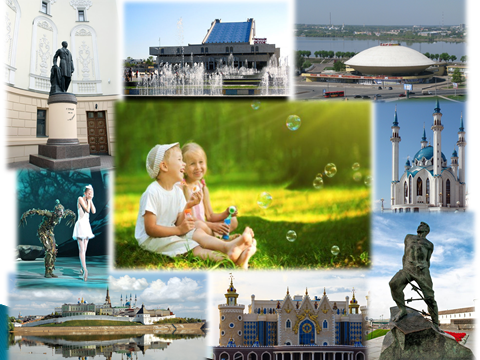 РЕГИОНАЛЬНАЯ ОБРАЗОВАТЕЛЬНАЯ ПРОГРАММА ДОШКОЛЬНОГО ОБРАЗОВАНИЯАвтор – Р.К.  Шаехова, заведующая отделением дошкольного и начального образования Приволжского межрегионального центра повышения  квалификации и переподготовки работников образования ФГАОУ ВО «Казанский (Приволжский) федеральный университет», к.п.н., доцент.Рецензенты:Р.Ф. Шайхелисламов –  директор Приволжского межрегионального центра повышения квалификации и переподготовки работников образования  ФГАОУ ВО «Казанский (Приволжский) федеральный университет», профессор.Г.Х. Манюрова, заведующая лабораторией дошкольного образования ГАОУ ДПО «Институт развития образования Республики Татарстан», к.п.н.Шаехова Р.К.Радость познания - региональная образовательная программа дошкольного образования. – 2016. – 210 с.Региональная образовательная программа дошкольного образования разработана в соответствии с требованиями Федерального государственного образовательного стандарта дошкольного образования и Примерной основной образовательной программы дошкольного образования.Данная программа задает цели и задачи, организацию образовательной деятельности, содержание образования русскоязычных детей, формируемое участниками образовательных отношений с учетом этнокультурной и новой социокультурной ситуацией развития детства.На основе программы образовательные организации  Республики Татарстан разрабатывают и утверждают вариативную часть основной образовательной программы дошкольного образования, реализация которой обеспечивает права ребенка на  физическое, интеллектуальное, социальное  развитие и освоение им второго государтвенного языка.Издание адресовано работникам дошкольного образования, родителям воспитанников, а также обучающимся в образовательных организациях среднего профессионального и высшего образования.Охраняется действующим законодательством об авторских  смежных правах (Гражданский кодекс РФ, ч. 4, гл. 70). Воспроизведение всей книги или ее части на любых видах носителей запрещается без письменного разрешения издательства.ВВЕДЕНИЕ«Сөенеч» – «Радость познания»	- региональная образовательная программа дошкольного образования (далее - Программа) разработана в  соответствии с Федеральным законом «Об образовании в Российской Федерации» № 273 от 29.12.2012, Законом РТ от 22 июля 2013 года № 68-ЗРТ «Об образовании» (ред. от 06.07.2016), законом РТ «О государственных языках Республики Татарстан и других языках в Республике Татарстан» № 1560-ХII от 08.07.1992 (ред. от 12.06.2014) и Федеральным государственным образовательным стандартом  дошкольного образования, утверждённым Приказом Минобрнауки РФ № 1155 от 17.10.2013 (далее  -  ФГОС  ДО).	В   Программе отражается содержание образования русскоязычных детей от 2 до 7 лет,  формируемое участниками  образовательных отношений, с учетом  историко-географических, климатических, краеведческих, национальных, этнокультурных особенностей и традиций региона. Ее реализация  обеспечивает права детей на свободный выбор мнений и убеждений, обеспечивает развитие способностей каждого ребенка, формирование и развитие личности ребенка в соответствии с принятыми в семье и обществе духовно-нравственными и социокультурными ценностями в целях интеллектуального, духовно-нравственного, творческого и физического развития человека, удовлетворения его образовательных потребностей и интересов.	На основе  Программы  дошкольная образовательная организация (далее – Организация) Республики Татарстан самостоятельно разрабатывает и утверждает вариативную часть основной  образовательной программы дошкольного образования (далее – ООП). 	Программа  основывается на положениях фундаментальных исследований отечественной психолого-педагогической науки о закономерностях развития и саморазвития ребёнка дошкольного возраста, ведущей роли обучения в его развитии,  о личностном и деятельностном подходах (А.Г. Асмолов, Л.С. Выготский,  П.Я. Гальперин, В.В. Давыдов, А.В. Запорожец, А.Н. Леонтьев, Н.Н. Поддъяков, С.Л. Рубинштейн, Д.И. Фельдштейн и др.), научных исследований, практических разработок и методических рекомендаций, содержащихся в трудах ведущих специалистов в области современного дошкольного образования, иных нормативных правовых актов, регулирующих деятельность системы дошкольного образования.	Программа разработана в соответствии с культурно-историческим подходом к проблеме развития детей дошкольного возраста (Л.С. Выготский, В.Т. Кудрявцев), который предполагает создание в Организации условий, обеспечивающих эмоциональное благополучие каждого воспитанника, приобщение и присвоение им общечеловеческой культуры (в том числе национальной), заложенной в языках, предметах, природе, человеческих отношениях, а также в способах познания, преобразования и творчества.	Учет закономерностей развития и саморазвития ребёнка дошкольного возраста, ведущей роли обучения в его развитии, личностного и деятельностного походов предполагает осознание в дошкольном возрасте принадлежности  каждого человека к определенной культуре, определяющей его национальность, стремление к утверждению себя как носителя национальной культуры, потребность в получении информации и практическом применении знаний об окружающем мире в разных видах деятельности, проявление доброжелательного отношения к представителям своей и других национальных культур. «Освоение национальной культуры, духовности своего народа, обогащение ее культурой народов совместного проживания, ориентация ребенка на культуру как на ценность позволит ему в дальнейшем понять мировую культуру. Лишь такой широкий взгляд на культуру собственного народа, восприятие ее в контексте более масштабных культурных процессов может стать основой формирования и развития творческой личности, позволяющей ей не просто пассивно созерцать национальную культуру, а вносить в нее свой индивидуальный вклад, включаться в культуросозидающий процесс» (Ф.Ф. Харисов).	Программа «Сөенеч» – «Радость познания» отражает признание детства как культурного феномена, уникального периода, в котором познание истории, культуры, архитектуры, природы родного края, общение с представителями других национальностей, в том числе с татарами, закладывает основы общей культуры личности ребенка.Содержание Программы в соответствии с требованиями ФГОС ДО включает три основных раздела – целевой, содержательный и организационный. Целевой раздел Программы определяет цели, задачи, принципы и планируемые результаты ее освоения. Содержательный раздел Программы включает описание образовательной деятельности в соответствии с направлениями развития ребенка в пяти образовательных областях – социально-коммуникативной, познавательной, речевой, художественно-эстетической, физической.Организационный раздел Программы описывает систему условий реализации образовательной деятельности, необходимых для достижения целей Программы, планируемых результатов ее освоения, а также особенности организации образовательной деятельности.	Хотелось бы выразить благодарность всем тем, кто принял участие в обсуждении Программы и оказал помощь в её создании: З.Г. Ибрагимовой, музыкальному руководителю МАДОУ «Детский сад № 23» Приволжского района г. Казани - за подбор музыкального репертуара;  К.В. Закировой, старшему воспитателю МАДОУ «Детский сад № 415» Советского района г. Казани – за составление примерного перечня детской художественной литературы; Г.А. Галеевой,  старшему методисту отделения дошкольного и начального образования ПМЦПКиППРО КФУ, Д.О. Хабибуллиной, старшему воспитателю МАДОУ «ЦРР – детский сад № 92 «Ладушки» Нижнекамского муниципального района Республики Татарстан – за разработку перечня материально-технических и игровых средств, а также педагогическим коллективам дошкольных образовательных организаций №№ 23, 78, 152, 415 г. Казани, МБДОУ № 24 «Васильки» с. Осиново, №38 им. Н.К. Крупской пос. Васильево Зеленодольского муниципального района Республики Татарстан, принявшим участие в ее апробации.Уважаемые коллеги! Надеемся, что Программа «Сөенеч» поможет Вам в  создании условий для увлеченного и радостного познания детьми родного края, окружающей его природы, истории, национальной культуры, а также обеспечит вариативность и разнообразие содержания дошкольного образования. Это станет основой для дальнейшего овладения социокультурными ценностями, познания мировой культуры, духовного самообогащения личности, патриотического воспитания подрастающего поколения Республики Татарстан.1. ЦЕЛЕВОЙ РАЗДЕЛ1.1. ПОЯСНИТЕЛЬНАЯ  ЗАПИСКА1.1.1.  Цели и задачи ПрограммыЦелью Программы выступает проектирование социальных ситуаций развития русскоязычного ребенка с использованием средств национальной культуры, обеспечивающих успешную социализацию, мотивацию и поддержку индивидуальности детей через общение на языке татарского народа, взаимоотношение с представителями других национальностей, народную игру, познание родного края и другие формы активности. Достичь поставленной цели возможно через решение следующих задач:- обеспечение равных возможностей для полноценного развития каждого ребенка в период дошкольного детства независимо от места проживания, пола, нации, языка, социального статуса;- формирование общей культуры личности детей, развитие их социальных, нравственных, эстетических, интеллектуальных, физических качеств, инициативности, самостоятельности и ответственности ребенка, формирование предпосылок учебной деятельности;- обеспечение преемственности целей, задач и содержания дошкольного и начального общего образования в области казаневедения (краеведения);- создание благоприятных условий для освоения татарского языка и сохранения государственных языков Республики Татарстан, развития межэтнической культуры, коммуникативных способностей каждого воспитанника как субъекта взаимоотношений с представителями других национальностей;- объединение обучения и воспитания в целостный образовательный процесс на основе духовно-нравственных и культурных ценностей татарского и русского народов;- формирование социокультурной среды, соответствующей возрастным и индивидуальным особенностям детей, с учетом этнокультурных особенностей региона;- обеспечение психолого-педагогической поддержки семьи и повышение компетентности родителей (законных представителей) в вопросах семейного воспитания, в оценке качества образовательных процессов Организации.	Программа обеспечивает осуществление образовательной деятельности в двух основных организационных моделях, включающих: совместную деятельность взрослого и детей, самостоятельную деятельность детей; предусматривает внедрение адекватной возрастным возможностям учебной модели при осуществлении образовательного процесса с детьми от 6 до 7 лет на этапе завершения дошкольного образования.Содержательный раздел представляет часть содержания основной образовательной программы дошкольного образования, формируемая участниками образовательных отношений. Данный раздел предполагает деятельностный подход, обеспечивающий развитие детей во всех пяти взаимодополняющих образовательных областях: социально-коммуникативное, познавательное,  речевое, художественно-эстетическое, физическое развитие.		В части, формируемой участниками образовательных отношений, содержания образовательной области «Социально-коммуникативное развитие» выступает общение ребенка со взрослыми и сверстниками, с представителями другой национальности, приобретающее на каждом возрастном этапе более совершенные формы. Успешность общения проявляется во взаимопонимании и бесконфликтном взаимодействии. Общение на языке татарского народа и разнообразные виды детской деятельности в широком культурном контексте выступают как главное условие присвоения ребенком национальных традиций, формирования начал гражданственности, любви к своей семье, родному краю, Родине, как основе формирования его самосознания. 	В части, формируемой участниками образовательных отношений, содержания образовательной области «Познавательное развитие» главным является развитие познавательного интереса и любознательности в области ознакомления с историей, культурой, архитектурой, природой родного края. Интеграция национальных ценностей и системы образования - процесс постоянного совершенствования содержания дошкольного образования, его целей, ценностей, смысловых установок. Введение элементов национальной культуры в содержание познавательно-исследовательской деятельности ребенка способствует формированию личности с высоким уровнем национального самосознания и духовной культуры. При этом интеграция рассматривается не как самоцель, а потребность перехода системы регионального образования в новое состояние. 	В части, формируемой участниками образовательных отношений, содержания образовательной области «Речевое развитие» главным выступает развитие устойчивого интереса  русскоязычных детей к освоению татарского языка, желание общаться, используя его для выражения своих мыслей и чувств. Общение на татарском языке выступает как условие, благодаря которому реализуется совместная деятельность взрослого и ребёнка. «Тот, кто общается на двух языках с детства, оказывается более успешным в жизни, легче приспосабливается к изменениям в обществе, становится конкурентоспособным, готовым к изучению других языков и культур» (Р.Н. Минниханов). Заложить основы правильного звуко- и словопроизношения, интонационной выразительности речи, определенного  запаса лексических единиц, элементарного диалога и монолога помогут информационно-коммуникационные технологии, аудио-видео записи, учебно-методический комплект, детская художественная литература, разные виды детской деятельности и активности. Именно разнообразие специфически детских видов деятельности и общение обогащают и совершенствуют речь.	Образовательная область «Художественно-эстетическое развитие» рассматривается в единстве формирования эстетического отношения к миру и художественного развития ребенка средствами культуры, в том числе национальной. Включение средств культуры в систему дошкольного образования осуществляется посредством педагогического потенциала элементов национальной культуры – фольклора, литературы, музыки, живописи, декоративно-прикладного искусства, театра, народных  игр, песен, танцев и т.д.	В содержании образовательной области «Физическое развитие» заложено начало формирования здорового образа жизни. Все самое ценное, что веками сформировано мудростью и культурой  татарского народа, является  частью системы дошкольного  образования.Примерное содержание образовательных областей зависит от возрастных и индивидуальных особенностей детей и реализуется в различных видах деятельности, таких как:- игровая (народная подвижная игра, хороводная игра и др.);- коммуникативная (общение на татарском или русском языках, взаимодействие со взрослыми и сверстниками);- познавательно-исследовательская (исследование и познание культурных богатств, природы родного края в процессе наблюдения и взаимодействия с ними), а также такими видами активности ребенка, как:- восприятие художественной литературы татарских писателей и поэтов, народного фольклора;- самообслуживание и элементарный бытовой труд (в помещении и на улице города (села);- конструирование из разного материала;- изобразительная, включая татарское декоративно-прикладное искусство (рисование, лепка, аппликация);- музыкальная (восприятие и понимание смысла музыкальных произведений татарских композиторов, пение татарских песен, исполнение татарских танцев, игра на народных музыкальных инструментах);- двигательная (формы активности с учетом традиций региона).1.1.2. Принципы и подходы к формированию ПрограммыРеализация содержания всех образовательных областей основывается на следующих принципах:- поддержка разнообразия детства рассматривает разнообразие как ценность, образовательный ресурс и предполагает обогащение образовательного процесса. Организация выстраивает образовательную деятельность с учетом региональной специфики, социокультурной ситуации развития каждого ребенка, его возрастных и индивидуальных особенностей, ценностей, мнений и способов их выражения;- сохранение уникальности и самоценности детства подразумевает полноценное проживание ребенком всех этапов детства (младенческого, раннего и дошкольного детства), обогащение (амплификацию) детского развития;- позитивная социализация ребенка предполагает, что освоение ребенком культурных норм, средств и способов деятельности, культурных образцов поведения и общения, в том числе с представителями других национальностей, приобщение к традициям семьи, общества, государства происходит в процессе взаимодействия со взрослыми и другими детьми, Что создает предпосылки к полноценной деятельности ребенка в изменяющемся мире;- личностно-развивающий и гуманистический характер взаимодействия взрослых и детей предполагает базовую ценностную ориентацию на достоинство каждого участника взаимодействия, уважение и безусловное принятие личности ребенка, независимо от его возрастных, половых, национальных, этнических особенностей, доброжелательность, внимание к ребенку, его состоянию, настроению, потребностям, интересам. Личностно-развивающее взаимодействие является неотъемлемой составной частью социальной ситуации развития ребенка в Организации, условием его эмоционального благополучия и полноценного развития;- содействие и сотрудничество детей и взрослых, признание ребенка полноценным участником (субъектом) образовательных отношений предполагает партнерские отношения взрослого и ребенка, диалогический характер коммуникации между всеми участниками образовательных отношений,  возможность высказывать детям свое отношение, мнение, взгляды, занимать позицию, принимать решения, брать на себя ответственность в соответствии со своими возможностями; - сотрудничество Организации с семьей предполагает открытость в отношении семьи, уважение семейных ценностей и традиций, их учет в образовательной деятельности. Предусматриваются разнообразные формы сотрудничества с семьей, как в содержательном, так и в организационном планах. Сотрудники Организации должны знать об условиях жизни ребенка в семье, понимать проблемы, уважать ценности и традиции семей воспитанников. - сетевое взаимодействие с организациями предполагает, что Организация устанавливает партнерские отношения не только с семьями детей, но и с другими организациями и лицами, которые могут способствовать обогащению социального и культурного опыта детей, приобщению детей к национальным традициям, истории зарождения и развития родного города (села), к природе родного края, содействовать проведению совместных познавательно-исследовательских проектов, акций, экскурсий, национальных праздников, посещению кукольного театра, театра юного зрителя, концертов, а также удовлетворению особых потребностей детей;- индивидуализация образования предполагает построение образовательной деятельности, открывающей возможности для индивидуализации образовательного процесса, появления индивидуальной траектории развития каждого ребенка, учет его интересов, мотивов, способностей, характерных для данного ребенка специфики и скорости развития. (Индивидуальные различия в  раннем языковом образовании у детей одного и того же возраста могут быть настолько велики, что необходим учет индивидуальных особенностей речевого развития каждого ребенка. Переход на следующий этап речевого развития означает не завершение его предыдущих, а их дальнейшую интенсификацию и усложнение). При этом сам ребенок становится активным участником в выборе содержания образования, форм активности;- возрастная адекватность образования предполагает подбор педагогом содержания дошкольного образования, учитывая региональную специфику, и методов его реализации в соответствии с возрастными особенностями детей;- развивающее вариативное образование предполагает, что ребенку предлагается содержание дошкольного образования через разные виды детской деятельности с учетом его актуальных и потенциальных возможностей, интересов, мотивов и способностей. Данный принцип предполагает работу педагога с ребенком, ориентированную на зону его ближайшего развития (Л.С. Выготский);- полнота содержания и интеграция отдельных образовательных областей предполагает становление у детей основ диалектического понимания социальной действительности региона, возможность рассматривать этнокультурную направленность в разных образовательных областях (социально-коммуникативное, познавательное, речевое, художественно-эстетическое, физическое развитие) и его реализацию в разных видах детской деятельности и активности; - инвариантность ценностей и целей при вариативности средств реализации и достижения поставленных целей предполагает, что  ФГОС ДО и Примерная основная образовательная программа дошкольного образования задают инвариантные ценности и ориентиры, с учетом которых Организация должна разработать свою основную образовательную программу. При этом за Организацией оставляется право разработки вариативной ее части, средств реализации, выбора способов достижения поставленных целей, учитывающих многообразие конкретных социокультурных, географических, климатических особенностей региона, разнородности состава групп воспитанников, их особенностей и интересов, запросов родителей (законных представителей), интересов и предпочтений педагогов и т.п.;- культуросообразность и регионализм обеспечивают становление различных сфер самосознания ребенка на основе культуры своего народа, ближайшего социального окружения, познания историко-географических, краеведческих, этнических особенностей, социальной действительности региона;- «диалог культур» ориентирует на понимание детьми взаимопроникновения и дополнения культур татарского и русского народов, уважительное отношение к их культурным ценностям.1.2. ПЛАНИРУЕМЫЕ РЕЗУЛЬТАТЫВ соответствии с ФГОС ДО специфика дошкольного детства и системные особенности дошкольного образования делают неправомерными требования от ребенка дошкольного возраста конкретных образовательных достижений. Поэтому результаты освоения Программы представляют собой возрастные характеристики возможных достижений ребенка на разных возрастных этапах дошкольного детства. Степень реального развития этих возрастных характеристик и способности ребенка их проявлять могут существенно варьировать в силу различий в жизненных условиях и индивидуальных особенностей развития конкретного ребенка.По итогам освоения Программы к трем годам ребенок- провляет интерес к взрослому, испытывает доверие к нему, стремится к общению и взаимодействию с ним;- проявляет интерес к сверстникам, наблюдает за их действиями, подражает им;- в сюжетно-отобразительной игре не принимает на себя роль, но может копировать ее действия, движения, слова;- интересуется окружающими предметами, проявляет исследовательскую активность, действует с ними в соотвествии с их социальным  назначением;- наблюдает, задает вопросы «кто это?», «что это?», «что делает?» и ждет на них ответа;- интересуется объектами и явлениями живой и неживой природы родного края, имеет представление о сезонных изменениях в природе;- понимает речь взрослого, следует его указаниям, выполняет просьбу;- овладевает родным языком, пользуясь основными грамматическими категориями и словарем разговорной речи;- проявляет интерес к книгам, демонстрирует запоминание первых татарских (русских) народных сказок, коротких стихов путем включения в рассказ взрослого отдельных слов, действий;- возникают простейшие изображения; - овладевает приемами раскатывания, обрывания, соединения частей, используя глину, пластин;- эмоционально реагирует на музыку, с удовольствием двигается под музыку и слушает произведения татарских композиторов; - охотно выполняет движения имитационного характера, учавствует в несложных сюжетных подвижных играх, организованных взрослым; - знает назначение предметов личной гигиены  (носового платка, расчески, зубной щетки и пр.) и умеет ими пользоваться.К четырем годам ребенок- владеет первоначальными представлениями о себе, составе членов своей семьи, знает адрес совместного проживания, свое имя и фамилию, имена близких родственников, уважительно к ним относится;- испытывает потребность в общении со взрослым как источником разнообразной информации о природном и социальном мире, событиях в детском саду, родном городе (селе);- инициативен в общении, участвует в диалоге со сверстниками и взрослыми, выражает свои чувства, желания на родном языке;- самостоятельно здоровается, прощается, благодарит за угощение в зависимости от национальности собеседника;- в самодеятельной игре самостоятельно организует предметно-игровую среду, отражающую быт татарского и русского народов: подбирает предметы ряженья (национальный костюм, ювелирные украшения и др.), использует предметы быта (корзина, полотенце, скатерть и др.), посуду (деревянная ложка, самовар и др.), предметы-заместители;- ориентируется в ближайшем окружении (основных объектах городской или поселковой инфраструктуры), имеет представления о предметах ближайшего окружения, их назначении;- владеет первоначальными представлениями о некоторых атрибутах национальной культуры (жилище, предметы быта, национальная кухня, одежда, посуда, национальные праздники, музыкальные инструменты, малые формы фольклора);- называет свой родной город (село, поселок), улицу, на которой живет;- интересуется объектами и явлениями живой и неживой природы родного края, проявляет к ним бережное отношение;- имеет представление о сезонных изменениях в природе, домашних и диких животных;- ориентируется в транспортных средствах своей местности, знает основные правила поведения на дорогах и улицах города;- имеет представление о труде родителей, может назвать несколько профессий;- свободно владеет родным языком;- инициативен в общении со взрослыми, поддерживает тему разговора, отвечает на вопросы;- проявляет положительные эмоции при слушании татарских народных сказок, литературных произведений татарских писателей и поэтов;- проявляет интерес к книгам, иллюстративному материалу, узнает героев  литературных произведений, называет их;- по собственной инициативе запоминает и воспроизводит небольшие стихи, малые фольклорные жанры;- проявляет интерес к кукле в национальном татарском костюме;- с удовольствием слушает игру на народных музыкальных инструментах, эмоционально отзывается на музыкальные произведения татарских композиторов, народные песни;- включается в этюды-драматизации, обыгрывание потешек, исполнение плясок, участвует в праздниках;- отражает полученные впечатления в специально организованной деятельности: игровой, изобразительной, музыкальной и др.;- старается соблюдать правила личной гигиены;- старается осваивать и соблюдать правила в татарских народных играх.К пяти годам ребенок- владеет представлениями о себе, своей семье (состав, национальность, правила взаимоотношений, увлечения, интересы), о необходимости заботливого отношения к членам семьи;- испытывает потребность в общении со взрослым как источником разнообразной информации о природном и социальном мире, событиях в детском саду, родном городе (селе), республике;- свободно владеет родным языком, инициативен в общении, поддерживает тему разговора, возникающего по инициативе взрослого, отвечает на вопросы и отзывается на просьбы, способен к установлению устойчивых контактов со сверстниками, умеет договариваться;- владеет элементарной культурой общения, без напоминания взрослого приветливо здоровается, прощается в зависимости от национальности собеседника, благодарит за оказанную услугу, помощь, угощение, извиняется;- дружит  и общается с детьми других национальностей;- проявляет интерес к культуре и нравам людей, говорящих на другом языке, прислушивается к их разговору, владеет первичной коммуникацией на татарском языке, приобретает первоначальные навыки общения;- владеет первоначальными представлениями о родном городе (название, главные улицы), республике (название, столица);- проявляет интерес к информации о родных местах (город, село);- проявляет интерес к некоторым элементам национальной культуры (жилище, предметы быта, национальная кухня, одежда, посуда,  национальные праздники, музыкальные инструменты, малые формы фольклора);- интересуется объектами и явлениями живой и неживой природы родного края, имеет некоторые представления об их взаимосвязях, сезонных изменениях;- ориентируется в транспортных средствах своей местности, знает места остановок, их названия, понимает смысл общепринятых символических обозначений;- имеет представления о метрополитене, об отличительных особенностях станции «ПлощадьТукая»  в городе Казани;- имеет представление о профессиональной деятельности взрослых, может назвать несколько профессий;- осторожен, предусмотрителен в незнакомой обстановке, избегает травм (не идет на контакт с незнакомым человеком, учитывает непредсказуемость поведения животных и др.);- понимает обращенную речь в виде отдельного предложения (в рамках предусмотренного УМК «Татарча сөйләшәбез» - «Учимся говорить по-татарски» образовательного материала);- проявляет устойчивый интерес к обучению татарскому языку;- безошибочно выбирает предмет, картинку, описанную на татарском языке;- владеет лексическим объемом, предусмотренным УМК «Татарча сөйләшәбез», не менее 62 слов;- включается в диалог, понимает речь собеседника, высказывается простыми предложениями на татарском языке;- владеет формами вежливости, принятыми для выражения благодарности, используя соотвествующие слова татарского языка;- проявляет сопереживание, сочувствие по отношению к героям татарских народных сказок, ориентируется на них в оценке своего поведения и  поведения сверстников;- отличает татарский национальный костюм от костюмов других народов;- имеет представление о цветочно-растительных мотивах татарского орнамента, владеет элементарной техникой рисования декоративной росписи, использует элементы национального орнамента в самостоятельной творческой деятельности;- с удовольствием слушает игру на народных музыкальных инструментах,  эмоционально отзывается на музыкальные произведения татарских композиторов, народные песни;- с удовольствием участвует в татарских народных праздниках, исполняет татарские песни, танцы;- по собственной инициативе и по инициативе взрослого использует полученную информацию в разных видах деятельности (игровой, коммуникативной,  познавательно-исследовательской) а также в разных видах активности (восприятие художественной литературы и фольклора, музыкальная, изобразительная, конструирование и др.):- соблюдает правила личной гигиены;- имеет начальные представления о ценностях здорового образа жизни;- соблюдает правила в татарских народных играх.К шести годам ребенок- адекватно идентифицирует себя с представителями своей семьи, пола, национальности, имеет представление о социальных функциях членов семьи, близких и дальних родственниках, их родственных связях;- проявляет интерес к семейным делам, стремится к совместному обсуждению предстоящих дел; - испытывает потребность в общении со взрослым как источником разнообразной информации о природном и социальном мире, событиях в родном городе (селе), республике, регионах страны;- свободно владеет родным языком, использует речь для выражения своих мыслей, чувств и желаний, построения речевого высказывания в ситуации общения, свободно участвует в диалоге со сверстниками и взрослыми, способен договариваться;- проявляет интерес и уважение к культуре, традициям, обычаям и нравам людей, говорящих на татарском языке, испытывает потребность в общении со взрослыми и детьми при ограниченном владении татарским языком;- приобрел первоначальные навыки общения с представителями татарской национальности, в диалоге с ними выражает свои чувства и намерения с помощью речевых и неречевых средств, владеет формами вежливости;- интересуется объектами и явлениями живой и неживой природы родного края, имеет некоторые представления об их взаимосвязях, сезонных изменениях, проявляет бережное отношение к окружающей природе;- имеет навыки рационального природопользования (не рвать лекарственные травы с корнями, содержать в чистоте водохранилища и т.д.);- имеет представление о городе Казани как столице республики,  столице  всех татар мира;- узнает и называет символику республики, ее столицы;- имеет представление о станциях метрополитена города Казани, об их отличительных особенностях, происхождении названий;- имеет первоначальные представления о культурных достояниях, основных исторических событиях, достопримечательностях, интересуется происхождением названий улиц  родного города (села);- проявляет любознательность к атрибутам национальной культуры (жилище, предметы быта, национальная кухня, одежда, посуда, национальные праздники, музыкальные инструменты, малые формы фольклора), задает вопросы;- проявляет интерес, симпатию и уважение по отношению к культуре представителей других национальностей, стремится к общению с ними;- с интересом слушает о жизни и творчестве выдающихся деятелей литературы и искусства, может их назвать;- имеет представление о профессиональной деятельности работников сельского хозяйства и перерабатывающей промышленности, может назвать несколько профессий;- ориентируется в транспортных средствах своей местности и их маршрутах, понимает смысл общепринятых символических обозначений, соблюдает правила безопасности на улице и в общественном транспорте;- понимает обращенную речь в виде короткого текста (в рамках предусмотренного УМК «Татарча сөйләшәбез» - «Учимся говорить по-татарски»  образовательного материала);- выбирает сюжетную картинку, описанную на татрском языке;- владеет лексическим объемом, предусмотренным УМК «Татарча сөйләшәбез», не менее 142 слов, правильно их произносит;- проявляет устойчивый интерес к обучению татарскому языкау;- отвечает на вопросы двух-трехсловными предложениями как эквивалент целого высказывания, строит фразы из 2-4 слов на татарском языке;- способен вступить в диалог на татарском языке со взрослым и сверстниками;- проявляет речевую активность в естественной ситуации общения;- стремится к достижению результата, заданного дидактической (лексической) игрой;- доступным языком фольклорных произведений умеет рассказывать татарские народные сказки, уместно использовать загадки, пословицы, поговорки;
 - проявляет интерес к перспективам своего речевого развития;- проявляет интерес к выдающимся произведениям изобразительного искусства Республики Татарстан;- знает об особенностях русского национального костюма;- имеет представление о некоторых архитектурных сооружениях родного города (районного центра, поселка, села);- определяет элементы татарского национального орнамента, владеет техникой рисования декоративной росписи, использует элементы национального орнамента на силуэтах одежды, обуви, головных уборов;- владеет техникой рельефного изображения, способами обрывной и объемной аппликации для украшения предметов быта в национальном колорите;- в аппликации, лепке, рисовании  отражает сюжеты по мотивам татарских народных сказок;- с удовольствием слушает народную музыку, музыкальные произведения татарских композиторов, эмоционально на них отзывается;- узнает звучание Государственного гимна Республики Татарстан, пытается подпевать;- исполняет татарские песни, танцы, с удовольствием участвует в татарских народных праздниках, водит хороводы;- по собственной инициативе и по инициативе взрослого использует полученную информацию в разных видах деятельности (игровой, коммуникативной,  познавательно-исследовательской) а также в разных видах активности (восприятие художественной литературы и фольклора, музыкальная, изобразительная, конструирование и др.):- имеет представление о ценностях здорового образа жизни;- имеет начальное представление о своем теле и своих физических возможностях;- имеет представление о некоторых летних видах спорта, спортивных комплексах, построенных к XXVII Всемирной летней Универсиаде 2013 г.;- подвижен, владеет основными движениями, старается контролировать свои движения, управлять ими;- с удовольствием участвует в национальных подвижных играх, играх-состязаниях.К семи годам ребенок- интересуется историей и культурой своей семьи;- выполняет правила, принятые в семье, поддерживает семейные традиции, с удовольствием участвует в семейных торжествах, праздниках, общих обсуждениях предстоящих дел, расходов; старается общаться с членами семьи на татарском языке;- положительно относится к окружающим, проявляет уважительное отношение к людям (независимо от их социального происхождения, расовой принадлежности, языка, вероисповедания, пола и возраста), уважение к чувствам, мнениям, желаниям, взглядам других людей, умеет аргументировать несогласие, убеждать и т.д.  Объясняет значение позитивного общения, сотрудничества с людьми разных стран и этносов;- испытывает потребность в общении со взрослым как источником разнообразной информации о природном и социальном мире, о всемирных событиях, событиях в стране, республике, родном городе (районном центре, селе);- расширяет круг общения с людьми, владеющими двумя государственными языками, поддерживает тему разговора, умеет выслушать, отозваться на предложение, попросить о помощи, заявить о своих потребностях и т.д.;- проявляет коммуникативные способности: понимает речь, «вживается» в коммуникативную ситуацию, учитывая социальную роль собеседника;- имеет представления об отдельных элементах культуры народов Поволжья (язык, одежда, искусство, обычаи, национальная кухня, игры, игрушки), о национальных и этнических различиях между людьми;- ярко выражает интерес и уважение по отношению к культуре представителей других национальностей, стремится к общению с ними;- имеет первоначальные представления о культурных достояниях, основных исторических событиях, достопримечательностях, символике крупных городов региона, интересуется происхождением их названий;- интересуется обитателями государственных заповедников, занесенными в Красную книгу РТ, обитателями рек и озер республики, осознает необходимость природоохранительной деятельности; - имеет представление о России как своей стране;- узнает и называет символику государства (флаг, герб, гимн); - осознает взаимосвязь культур татарского и русского народов;- имеет представления о своем крае как части России, об истории родного города, о знаменитых людях, проживающих в нем, основных достопримечательностях, традициях, труде людей;- проявляет любознательность в вопросах истории Республики Татарстан и основных достопримечательностях её столицы;- с интересом слушает о жизни и творчестве деятелей музыкального и театрального искусства, выдающихся деятелей науки, может их назвать, с уважением к ним относится;- с благодарностью и уважением относится к участникам Великой Отечественной войны, знает о подвигах героев войны;- владеет способами безопасного поведения, принятыми в нравственно-этической, национальной, правовой культуре, осознанно их выполняет;- понимает обращенную речь (в рамках предусмотренного УМК «Татарча сөйләшәбез» («Учимся говорить по-татарски») образовательного материала);- владеет лексическим объемом, предусмотренным УМК «Татарча сөйләшәбез», не менее 167 слов, правильно их произносит; - проявляет систему устойчивых интересов к познанию татарского языка;- участвует в диалоге, поддерживает тему разговора на татарском языке;- рассказывает о себе на татарском языке (как зовут, сколько лет, где живет, какая семья);- достигает результата, заданного дидактической (лексической) игрой;- ориентируется в ситуации общения и самостоятельно находит речевое решение в новых условиях, выбирая для этого соответствующие слова и грамматические средства;- в реальной языковой среде достигает коммуникативной цели при ограниченном владении татарским языком;- мотивирован к дальнейшему, более осознанному изучению татарского языка;- проявляет устойчивый интерес к литературному наследию татарского народа, отдает предпочтение к его использованию в специфически детских видах деятельности, в повседневном общении, на конкурсах:- осознает роль человека в развитии национальной культуры, проявляет любознательность к элементам культуры как к результатам человеческого труда, предвосхищает свое возможное участие в обогащении (преумножении) культурного наследия;- проявляет интерес к живописным, скульптурным, музыкальным и др. средствам искусства деятелей культуры Республики Татарстан; - имеет представление об архитектурных сооружениях родного города (районного центра, поселка, села);- владеет способами рисования симметричного («древо жизни») и асимметричного букета;- применяет технику рельефного изображения для изготовления национального декора, технику симметричного, силуэтного, многослойного, ажурного вырезывания для украшения предметов в национальном колорите;- с удовольствием слушает вокальную, инструментальную, оркестровую музыку, написанную татарскими композиторами;- узнает звучание Государственного гимна Российской Федерации, старается подпевать;- красиво исполняет татарские песни, танцы, танцы народов Поволжья, с удовольствием участвует в татарских народных праздниках;- по собственной инициативе и по инициативе взрослого использует полученную информацию в разных видах деятельности (игровой, коммуникативной,  познавательно-исследовательской) а также в разных видах активности (восприятие художественной литературы и фольклора, музыкальная, изобразительная, конструирование и др.):- имеет представление о здоровом питании, ценностях здорового образа жизни;- имеет представление о своем теле и своих физических возможностях;- имеет представление о некоторых видах спорта, в том числе о национальном виде спорта – «борьба на поясах» (кэряш); - с удовольствием участвует в национальных играх-состязаниях, празднике «Сабантуй»;- подвижен, вынослив, владеет основными движениями, может контролировать свои движения и управлять ими.1.3. РАЗВИВАЮЩЕЕ ОЦЕНИВАНИЕ КАЧЕСТВА ОБРАЗОВАТЕЛЬНОЙ ДЕЯТЕЛЬНОСТИ ПО ПРОГРАММЕСовременные требования к результатам освоения основной образовательной программы дошкольного образования переориентировали педагогов с привычной для них оценкой «результатов» на оценку «условий», которые должны быть созданы в Организации с целью обеспечения детям соответствующих их возрасту социальной ситуации развития. Требования к результатам особо подчеркивает Стандарт, где говорится, что «в дошкольном образовании оценивается не ребенок, а условия, созданные для его развития, позволяющие ему быть разным, успешным …».Главное условие, которое должно быть создано в Организации, - психологический комфорт, включающий как удовлетворение всех базовых потребностей ребенка (в общении, познании, движении), так и общую атмосферу любви, радости, понимания и принятия, в которой ребенок раскрывается для общения, познания, игры и творчества.Стандарт дошкольного образования особо подчеркивает, что специфика дошкольного детства, а также системные особенности дошкольного образования (необязательность уровня дошкольного образования в Российской Федерации, отсутствие возможности вменения ребенку какой-либо ответственности за результат) делают неправомерными требования от ребенка дошкольного возраста конкретных образовательных достижений. Данный нормативный документ, обосновывая запрет на проведение промежуточных и итоговой аттестаций воспитанников, оговаривает возможность проведения  психологической и педагогической диагностики. Педагогическая диагностика (мониторинг) оценивает эффективность педагогических действий и проводится со всей группой детей независимо от пожеланий родителей (законных представителей). Её результаты могут использоваться для дальнейшей оптимизации образовательной деятельности или индивидуализации образования (построения индивидуальной траектории развития ребенка, профессиональной коррекции особенностей его развития).Психологическая диагностика (выявление и изучение индивидуально-психологических особенностей) проводится квалифицированными специалистами. Участие ребенка в диагностике допускается только с согласия его родителей (законных представителей). Результаты диагностики могут использоваться для психологического сопровождения ребенка, проведения квалифицированной коррекции его развития.Стандарт дошкольного образования не регламентирует инструментарий, с опорой на который будет проводиться диагностика, а это означает, что педагоги и психологи имеют право использовать любые апробированные методики, соответствующие специфике диагностической процедуры (педагогическая или психологическая).В процессе реализации Программы педагог осуществляет систему педагогического наблюдения, где специального инструментария не требуется. Метод наблюдений позволяет педагогу оценить динамику образовательных достижений каждым ребенком. Опытный педагог легко определит, кто из детей развивается в норме, а кто опережает в развитии или нуждается в педагогической поддержке, коррекционно-развивающей деятельности. Педагогическую диагностику необходимо проводить для соотнесения реальных проявлений ребенка с показателями его возможных достижений (Таблица 1). В случае выявления несоответствия уровня развития ребенка показателям возможных достижений, по мере необходимости, разрабатывается индивидуальный маршрут, ориентированный на своевременную коррекцию обнаруженных проблем.Прежде чем осуществить педагогическую диагностику речевого развития, необходимо разобраться, являются ли равноценными понятия «развитие речи» и «речевое развитие» ребенка. «Развитие речи» звучит привычнее, но Стандарт дошкольного образования, не отрицая значимости «развития речи» как таковой, отдает приоритет «речевому развитию». Изучая состояние речевого развития группы, педагог фиксирует, насколько каждый из воспитанников использует речь для выражения своих мыслей, чувств, желаний, насколько у него развиты коммуникативные способности. Правильно организованное обучение позволяет детям успешно овладеть не только речью, но и коммуникативными способностями.К речевым умениям относятся отличная вербальная память, языковое чутье, т.е. правильный отбор языковых средств, логическое построение и изложение высказывания, умение ориентироваться на слова собеседника, общая эрудиция. В развитие коммуникативных способностей входят прогнозирование и программирование процесса общения, «вживание» в коммуникативную ситуацию,  проявление инициативности, активное общение, учет социальной роли партнера и коммуникативная культура.Обязательным условием речевого развития является создание ситуаций для проявления активности в общении ребенка со взрослым и детей между собой. При дефиците общения речевое развитие ребенка нарушается. Поэтому рекомендуется не ограничиваться специально организованными занятиями по развитию речи, а осуществлять коммуникативное развитие детей в режимных моментах, где условия для естественного общения создать проще. В результате ребенок становится способным «договариваться, учитывать интересы и чувства других, сопереживать неудачам и радоваться успехам других, адекватно проявлять свои чувства, стараться разрешать конфликты», а не только отвечать на вопросы, заданные педагогом.Для оценки уровня освоения детьми второго государственного языка возможно проведение специально организованного тестирования. В ходе занятий по обучению татарскому языку, в повседневной жизни воспитатель по обучению татарскому (русскому) языку, в том числе воспитатель группы безо всяких трудностей оценят, какой лексический материал в рамках УМК «Татарча сөйләшәбез» («Учимся говорить по-татарски») освоен ребенком, а какой - нет. В случае сомнения с помощью игровых заданий, служащих критерием освоения программы («Балалар бакчасында рус балаларына татар теле өйрәтү. Программа. Методик киңәшләр. Диагностика»), он всегда сможет уточнить достижения детей в раннем языковом образовании.Для отслеживания динамики речевого развития педагог может заполнять диагностические карты, в которых отмечается уровень, достигнутый детьми. Частота заполнения карт определяется самим педагогом,  выбранной им системой мониторинга динамики речевого развития детей, динамики их образовательных достижений. Однако не только карты речевого развития ребенка, но и различные шкалы индивидуального развития, детские портфолио помогут педагогу зафиксировать достижения ребенка в ходе образовательной деятельности.Вероятно, имеет смысл заполнять карты двух типов: индивидуальные, в которых отмечается уровень речевого развития конкретного ребенка, и групповые, в которых отмечаются достижения всех детей. Учет результатов педагогических наблюдений позволит педагогу оптимизировать процесс обучения татарскому языку, перейти на следующий этап речевого развития. Однако это не означает завершение предыдущих этапов, а нацеливает их на дальнейшую интенсификацию и усложнение. Ключевым уровнем оценки является уровень образовательного процесса, в котором непосредственно участвует ребенок, его семья и педагогический коллектив Организации.УРОВНИ ОСВОЕНИЯ РЕГИОНАЛЬНОЙ ОБРАЗОВАТЕЛЬНОЙ ПРОГРАММЫДОШКОЛЬНОГО ОБРАЗОВАНИЯ «СӨЕНЕЧ» – «РАДОСТЬ ПОЗНАНИЯ»ПЕРВАЯ МЛАДШАЯ ГРУППА                                                                                                                                                                     Таблица 1ВТОРАЯ МЛАДШАЯ ГРУППАСРЕДНЯЯ ГРУППАСТАРШАЯ ГРУППАПОДГОТОВИТЕЛЬНАЯ К ШКОЛЕ ГРУППА2. СОДЕРЖАТЕЛЬНЫЙ РАЗДЕЛ2.1. ОБЩИЕ ПОЛОЖЕНИЯ: ОПИСАНИЕ ОБРАЗОВАТЕЛЬНОЙ ДЕЯТЕЛЬНОСТИ ПО РЕАЛИЗАЦИИ И ОСВОЕНИЮ ПРОГРАММЫРегиональная образовательная программа «Сөенеч» – «Радость познания» дополняет основную образовательную программу дошкольного образования. Ее объем составляет не более 40% времени, необходимого на ее реализацию, и определяется Организацией самостоятельно.Деятельность взрослых и детей по реализации и освоению части основной образовательной программы, формируемой участниками образовательных отношений, организуется в двух основных моделях – совместной деятельности взрослого и детей и самостоятельной деятельности детей. Решение образовательных задач в рамках совместной деятельности взрослого и детей  осуществляется как в непосредственно образовательной деятельности (не связанной с одновременным проведением режимных моментов), так и в образовательной деятельности, осуществляемой в ходе режимных моментов (во время утреннего прихода детей, прогулки, подготовки к приему пищи, дневному сну и т.п.).Непосредственно образовательная деятельность реализуется через организацию различных видов детской деятельности (игровой, познавательной, исследовательской, коммуникативной и др.) или их интеграцию, выбор которых осуществляется педагогом самостоятельно. Интегрированный подход в обучении рассматривается как перенос способов познания из одного вида деятельности в другие. Особенностью интегрированного обучения является то, что оно базируется на основе одной доминирующей деятельности, которая является своеобразным стержнем обучения. Остальные интегрируемые с ней помогают глубже понять главное содержание обучения.Следует учесть образовательный потенциал режимных моментов. Естественно возникающие диалоги в ходе режимных моментов взрослого с детьми являются моделью речевого поведения для детей и образцом для подражания. Чаще всего эти диалоги прослеживаются в игре. Так, в самодеятельной игре, когда ребенок кормит, укладывает куклу, раздевает и одевает ее, взрослый включается в игру и называет предметы, которые берет ребенок, называет производимые с этими предметами действия («Менә күлмәк. Әйдә курчакка күлмәк киертәбез. Ә мин сиӊа булышам - менә шулай»). Так, сравнительно небольшое общение ребенка со взрослым имеет для него смысл. У ребенка вырабатывается на слова большое количество двигательных условных рефлексов, что позволяет ему легко осваивать новые слова. Таким образом, ребенок усваивает значение отдельных слов и значение определенного порядка их применения, привыкая к грамматическим стандартам языка.Именно интересное общение в течение дня, знакомство с новыми словами и выражениями по словарю с картинками, чтение одних и тех же книг на двух языках, просмотр мультфильмов с комментариями, ролевая игра, занимательная лепка, рисование – все это разнообразие детских видов деятельности обогащает и совершенствует речь детей. Между развитием детских видов деятельности и развитием речи детей наблюдается двусторонняя зависимость. Поэтому важно уметь использовать для развития татарской речи любой вид детской деятельности.Реализация вариативной части Программы обеспечивается на основе вариативных форм, способов, методов и средств, представленных в методических пособиях, соответствующих принципам и целям ФГОС ДО с учетом многообразия социокультурных условий, национального состава, возраста воспитанников, их интересов, достижений родителей (законных представителей) в деле воспитания и развития детей, а также возможностей окружающего социума.Примером вариативных форм, способов, методов организации образовательной деятельности могут служить такие формы, как образовательные предложения для целой группы (занятия),  различные виды игр, в том числе свободная игра, игра-исследование, ролевая, и др. виды игр, традиционные подвижные и народные игры; взаимодействие и общение детей и взрослых и/или детей между собой; проекты различной направленности, прежде всего исследовательские;  национальные праздники,  социальные акции т.п.Занятие не утратило своей ценности, но оно не должно выступать в качестве единственной формы организации непосредственно образовательной деятельности. Специальные фронтальные и индивидуальные игры-занятия с детьми имеют место в образовательном процессе и являются традиционными формами обучения.На этапе освоения информации активно могут использоваться и другие формы организации. Все формы вместе и каждая в отдельности могут быть реализованы через сочетание организованных взрослыми и самостоятельно инициируемых, свободно выбираемых детьми видов деятельности.Обучать  детей татарскому  языку рекомендуется со средней группы как в непосредственно образовательной деятельности, так и в образовательной деятельности, осуществляемой в ходе режимных моментов. Обучающий характер должен проявляться не только в специально организованных учебных речевых ситуациях, но и в ходе режимных моментов вербализовать повседневные ситуации, переходя от простых фраз к сложным. Естественные ситуации общения выступают в качестве условия, благодаря которым выстраиваются партнерские отношения в деятельности взрослого и ребенка.В зависимости от условий, обеспечивающих развитие ребенка, а также поставленных целей обучения, задачи могут ставиться в разном объеме: от максимально полного овладения языком с целью дальнейшего обучения на нем в школе до поверхностного ознакомления с целью развития речевых и коммуникативных способностей. Соответственно формы обучения могут быть разными: от погружения в общение на втором языке во всех видах деятельности до организации образовательной деятельности продолжительностью 20-30 мин.  несколько раз в неделю. Следует учесть рекомендации ученых, которые утверждают, что  «ежедневное общение с детьми позволяет поддержать второй язык» (Е.Ю. Протасова, Н.М. Родина).  Воспитатель предусматривает не только формы организации образовательной деятельности, время, способы, методы и средства реализации образовательных задач, но и определяет наиболее эффективную модель обучения.1. Модель – учебно-дисциплинарная предусматривает специально организованное обучение детей татарскому языку, содержание которого реализуется в непосредственно  образовательной  деятельности.Игры-занятия с подгруппой  детей имеют место в образовательном процессе, их эффективность прослеживается на этапе прямого обучения. В такой форме взаимодействия воспитатель занимает активную позицию, раскрывает содержание, которое дети не могут освоить самостоятельно (называет слово, разъясняет особенности конструкции предложений, читает отрывок из произведения, рассказывает о достопримечательностях города, его истории и т.п.), детям необходимо помочь осознать и усвоить предложенную информацию. Такие игры-занятия в средней группе проводятся 3 раза в неделю не более 20 мин. каждое, в старшей группе - 25 мин., 30 мин. - в подготовительной к школе группе. Планирование образовательного процесса с детьми разных возрастов имеет свою специфику. Если в младшей, средней и старшей возрастных группах образовательный процесс строится преимущественно в активных формах, то в подготовительной к школе группе значительное место занимает специально организованное обучающее занятие. Использование на занятиях учебно-методического комплекта «Татарча сөйләшәбез» («Учимся говорить по-татарски»), введение учебно-игровой задачи, ее решение способствуют формированию предпосылок учебной деятельности: умению принять задачу, действовать по инструкции, контролировать и оценивать себя. Но при этом важно не преувеличивать роль организованного обучения. Детям гораздо ближе ролевые и режиссерские игры, общение с педагогом, действия с конкретными объектами, наблюдения за реальными событиями и т.д.При обучении детей татарскому языку в детском саду воспитателю следует помнить, что освоение языка осуществляется в условиях искусственно созданной языковой среды, которая должна иметь  развивающий характер. Понятие языковой развивающей среды включает в себя как развивающую предметно-пространственную среду, так и собственно языковое окружение, в основе которого лежит дидактическое общение педагога с воспитанниками. Если взрослые владеют культурой речи, общаются с детьми и поощряют их активность, то влияние среды на развитие речи должно быть положительным.Необходимо учесть, что воспитатели групп должны систематически закреплять материалы языкового образования, опираясь на разнообразие задач и интеграцию детских видов активности, предусмотренных Программой. 2. Модель – развивающая предусматривает обучение детей татарскому языку в условиях   непосредственно образовательной   деятельности и  в ходе   режимных моментов.Весь процесс постижения второго языка выстраивается в совместной деятельности, в котором удовлетворяется потребность ребенка в общении. Непосредственно образовательную деятельность воспитатель выстраивает как концентрированную форму общения. Получить заранее спланированный результат возможно при разумном использовании таких современных технологий обучения, как: информационно-коммуникационные, технология саморазвития (М. Монтессори), ТРИЗ (Г.С. Альтшуллер), технология моделирования (Л.А. Венгер) и т.д. Сущность любой технологии – получить более высокий результат на основе диагностически поставленных целей и заранее спланированных результатов. Сам процесс использования технологии позволяет комбинировать методы и средства обучения, структурировать содержание дошкольного образования, корректировать процесс обучения. Обеспечат продуктивность общения такие современные методы обучения, как: метод звуковых ассоциаций, игровой метод, методы развивающего обучения, моделирования, проектирования, а также опыт работы по Сингапурскому методу.Специально организованная учебная речевая ситуация предполагает создание отдельной комнаты, в которой будут созданы условия для развития татарской речи. Она может быть оснащена мультимедийным оборудованием, словарями разного типа (русско-татарский, татарско-русский, толковый, синонимов и антонимов, фразеологический и т.д.), яркими наглядными пособиями, дидактическими аудио-видео материалами, необходимыми для реализации учебно-методических комплекта «Татарча сөйләшәбез» («Учимся говорить по-татарски»). Такое помещение можно оснастить государственной символикой России и Республики Татарстан, фотографиями с изображением столицы, главных достопримечательностей родного города (села), красочными альбомами татарского и русского декоративно-прикладного искусства, развивающими играми, различными детскими рисунками, проектами, игрушками-персонажами татарских сказок, детской художественной литературой и т.д.Образовательную деятельность в ходе режимных моментов воспитатель выстраивает таким образом, чтобы в естественных ситуациях общения закрепить материал, пройденный в рамках непосредственно образовательной деятельности.Так, например, после знакомства с новым словом «кул(лар)» (рука(и) в непосредственно образовательной деятельности целесообразно активизировать его во время осуществления гигиенических процедур, постепенно усложняя высказывания: «Синеӊ кулларыӊ пычрак. Бу су, ә  бу сабын. Кулларыӊны ю. Мә сөлге, кулларыӊны сөрт.  Хәзер синеӊ кулларыӊ чиста».  Ученые в своих исследованиях утверждают, что незнакомые слова,  которые еще не имеют для ребенка смыслового значения, в нашем случае это слова «сабын» (мыло), «сөлге» (полотенце), вызовут у него усиление активности правого полушария мозга, желание узнать их смысл и использовать в подобных ситуациях. Организация общения в новой обстановке позволит ребенку успешно овладеть речью (М. Кольцова, Е.Ю. Протасова).Количество занятий в ходе режимных моментов будет зависеть от темы проекта (беседы, общения). Так, для реализации проекта «Зимние забавы» наиболее подходящей формой организации обучения будет прогулка, где возникает естественная ситуация общения. Общение в процессе наблюдения за явлениями природы, игры со снегом, катание на санках, лыжах будет способствовать закреплению пройденного материала, активизации словаря в новой обстановке, а вызванные эмоциями речевые высказывания надолго останутся в памяти.В течение дня необходимо так выстроить общение с ребенком, чтобы он смог вступить в диалог, ответить на вопросы, задать их, выполнить поручение по ходу совместной деятельности, то есть осмысленно осуществлять речевые действия. Мотивами совместной деятельности могут быть интерес и радость от взаимодействия и общения со взрослыми и сверстниками. Таким образом, в повседневной жизни детского сада второй язык выполняет новую функцию – становится средством общения.3. Модель – личностно-ориентированная реализуется в условиях совместной партнерской деятельности  взрослых и детей в течение дня.Прежде всего, следует обеспечить комфортное нахождение ребенка в группе, где он не должен страдать от того, что не всё понимает. В детском саду, где есть двуязычные дети, каждый взрослый (родитель, воспитатель, младший воспитатель) является педагогом по развитию речи. Они используют возникающие ситуации, чтобы познакомить ребенка с типовыми фразами, употребляемыми в тех или иных обстоятельствах.В течение дня различные виды детской деятельности должны быть объединены общим контекстом (темой проекта), его содержание вариативно и может быть изменено воспитателем. Рекомендуется использовать не жестко фиксированный, а индивидуальный (индивидуально-дифференцированный) подход, учитывая достаточный и необходимый уровень развития словарного запаса, его активизации, коммуникативной компетентности ребёнка. Для решения тех или иных задач возможны замены одних видов деятельности на другие в рамках времени, отведенного для них в режиме дня. Воспитателю следует постоянно называть предметы, находящиеся в окружении ребенка, использовать иллюстрированные картотеки, время от времени брать в руки игрушку-персонаж и разговаривать с ней (меняя голос по роли), давая образец коммуникативных высказываний. Ребенок нуждается в ярких картинках с достаточно крупными изображениями. Поэтому полезно развешивать большие тематические плакаты, предполагающие называние предметов и их свойств: «Бу лимон. Ул сары, әче, ә бу алма – ул түгәрәк, кызыл, баллы» (Это лимон. Он желтый, кислый, а это – яблоко круглое, красное сладкое»), серию сюжетных картинок, по которым можно описывать действия  изображенных объектов: «Аю йоклый. Куян сикерә. Пси сөт ярата» («Медведь спит. Заяц прыгает. Котенок любит молоко»).В случае, если ребенок владеет языком ограниченно, воспитателю следует выстроить взаимодействие таким образом, чтобы он понял или догадался о предмете разговора. Так, на прогулке можно стимулировать продолжение высказывания ребенком, где из ситуации ясно, какое слово подставить: « Бу роза ак, ә бу….. кызыл» («Эта роза белая, а эта…красная»).Любые формы, способы, методы и средства реализации вариативной части Программы должны обеспечивать активное участие ребенка в образовательном процессе. Сам ребенок становится активным участником в выборе содержания образования, форм активности. При этом новой функцией педагога является поддержка и создание условий для проявления речевой активности самим ребенком. Педагог, погружая в языковую среду и представляя материалы, наблюдает за поведением ребенка, фиксирует наиболее важные моменты в его поведении, характеризующие речевое развитие. По мере необходимости он оказывает помощь, незаметно исправляет ошибки ребенка, давая образец правильной формы высказывания, поощряет в нем речевую активность. Педагог передает свой опыт, учит детей на собственном примере, поддерживает детскую инициативу и самостоятельность, помогает планировать деятельность и анализировать её результаты. Таким образом, второй язык выступает как условие, благодаря которому реализуется совместная партнёрская деятельность.Следует подчеркнуть, что за педагогом остается право выбора одной из моделей обучения или их комбинирования, а также создание других вариативных моделей.	Одним из основных средств создания языковой среды выступает коммуникативная деятельность педагоговв Организации. Для того чтобы воздействие речи было обучающим, необходимо учитывать ряд условий: 1. Речь воспитателя по обучению татарскому языку должна быть доступна детям, необходимо избегать длинных синтаксически сложных  предложений.2. В случае, если ребенок не понимает о чем говорит воспитатель, рекомендуется использовать повторы, перифразировку, жесты или другие приемы. Сначала следует произносить высказывания в замедленном темпе, четко проговаривая слова, а затем в более быстром, естественном.3. Обычно между отдельными детьми прослеживаются несовпадения в темпе и способах освоения второго языка, поэтому необходимо учитывать их индивидуальные особенности. Следует учесть, что новая информация осваивается детьми через разные каналы восприятия (зрительный, слуховой, кинестетический), а через игру усваивается легче и быстрее, чем методом простого заучивания.4. Переход на каждый новый этап обучения означает не завершение предыдущих этапов речевого развития, а их дальнейшую интенсификацию и усложнение.Следует учесть, что ребенок развивается не только в совместной деятельности с участием взрослых и других детей, но и в самостоятельной деятельности. Важно так организовать развивающую предметно-пространственную среду группы, чтобы она стимулировала самостоятельное наблюдение за языком, саморазвитие речи. Воспитателю необходимо обогащать предметную среду группы, обновлять ее, заменять дидактические и игровые средства.Проектируя процесс обучения детей татарскому языку, очень важно объединить усилия всех специалистов Организации: воспитателей, учителей-логопедов, инструкторов по физической культуре, музыкальных руководителей, педагогов дополнительного образования. Необходима систематическая работа по согласованию содержания деятельности специалистов по реализации Программы. Кроме того, необходима система мониторинга речевого развития, основанная на методе наблюдения и связанная с оценкой эффективности педагогических действий с целью их дальнейшей оптимизации.Освоение детьми определенного контекстного содержания может завершиться кульминационным моментом в форме досуга, праздника, спектакля, специально организованной игровой ситуации, где дети обобщают полученные знания, демонстрируют свои успехи. Подобные мероприятия могут служить своеобразным средством контроля за созданными Организацией условиями образовательной деятельности, обеспечивающими  реализацию Программы. 2.2. ОПИСАНИЕ ОБРАЗОВАТЕЛЬНОЙ ДЕЯТЕЛЬНОСТИ В СООТВЕСТВИИ С НАПРАВЛЕНИЯМИ РАЗВИТИЯ РЕБЕНКА, ПРЕДСТАВЛЕННЫМИ В ПЯТИ ОБРАЗОВАТЕЛЬНЫХ ОБЛАСТЯХПЕРВАЯ МЛАДШАЯ  ГРУППА(от двух до трех  лет)СОЦИАЛЬНО-КОММУНИКАТИВНОЕ  РАЗВИТИЕ	В области «Социально-коммуникативное развитие» основными задачами образовательной деятельности являются создание условий для развития начал общения, взаимодействия со взрослыми и сверстниками, готовности к совместной деятельности с ними, социального и эмоционального развития.	 В сфере развития общения со взрослым Побуждать ребенка активно включаться в общение на родном языке, откликаться на вопросы и предложения взрослого, инициативно высказываться на близкие ребенку темы из личного опыта, жизни близких людей. Подводить к внеситуативному диалогу со взрослым.Активизировать перечисление детьми членов своей семьи и называние их имен. Поддерживать проявление самостоятельности ребенка, желание быть таким как взрослые - включаться в настоящие дела, помогать близким. Поощрять стремление  помочь взрослому убрать игрушки.Развивать доброжелательное отношение к людям ближайшего социального окружения.В сфере развития социальных отношений и общения со сверстниками Познакомить ребенка с другими детьми, называя их по имени. Поощрять проявление интереса детей друг к другу.Наблюдать за спонтанно складывающимся взаимодействием детей между собой в различных игровых и/или повседневных ситуациях; в случае возникающих между детьми конфликтов не спешить вмешиваться. Обращать внимание детей на чувства, которые появляются у них в процессе социального взаимодействия, утешать в случае обиды и обращать внимание на то, что определенные действия могут вызывать обиду.Создавать условия для совместной игры, инсценировки татарских (русских) народных сказок, потешек, песенок, просмотра мультфильмов студии «Татармультфильм»,  выполнения движений под татарскую музыку и т.д. В сфере развития игровой деятельностиПоддерживать общение, развитие предметных действий ребенка, способствующих развитию игры и активному освоению родного языка. Помочь вступать в контакт со сверстниками в играх рядом и вместе  друг с другом.Поддерживать сюжетно-отобразительные игры, в которых ребенок использует бытовые предметы (скатерть накрывает на стол, деревянной ложкой ест суп, из самовара наливает воду для чая, полотенцем вытирает руки и т.д.). Поощрять самостоятельность детей в подборе игрушек, предметов-заместителей, отражающих быт татарского (русского) народа.Помочь освоить простые игровые действия (покормить куклу, уложить ее спать, помешать в кастрюльке кашу), поддерживать попытки ребенка играть в роли (мамы, воспитателя и др.). Организовывать совместные со взрослым инсценировки знакомых детям по их опыту ситуаций, а также простых художественных текстов (знакомых татарских (русских) народных сказок, небольших стихотворных произведений).В сфере социального и эмоционального развитияВ период адаптации помочь детям пережить расставание с близкими людьми. Предоставлять возможность ребенку постепенно, в собственном темпе осваивать пространство и режим Организации, привыкая к изменившимся социальным условиям жизни.Поощрять общение, способствующее возникновению взаимной симпатии сверстников. Поддерживать каждое проявление детьми доброжелательности.ПОЗНАВАТЕЛЬНОЕ РАЗВИТИЕВ области «Познавательное развитие» основными задачами образовательной деятельности является создание условий для ознакомления детей с явлениями и предметами окружающего мира, овладения предметными действиям, развития познавательно-исследовательской активности и познавательных способностей.В сфере ознакомления детей с явлениями и предметами окружающего мира, овладения предметными действиями Познакомить с некоторыми явлениями общественной жизни и профессиями (в больнице врач лечит, дворник подметает улицы города, в магазине продавец продает продукты, водитель автобуса возит пассажиров и др.). Познакомить с предметами, их назначением и действиями с ними (зонтик, очки, клей, ножницы, пуговицы, шнурки, мясорубка, половик  и др.). Развивать познавательные способности.Формировать представления о воде в быту (водой умываются, в воде стирают, купаются), о воде в природе (дождь идет, ручей бежит, лужа образовалась и др.). Способствовать проявлению элементарного обобщения.Формировать первые представления о животных: домашних животных и их детёнышах (кошка – котенок, коза – козленок, собака – щенок, корова – телёнок и др.), домашних птицах (курица, петух, цыпленок, гусь, утка и др.), обитателях леса (лиса, заяц, медведь, белка и др.), птицах (сорока, ворона, воробей, голубь и др.). Поддерживать элементарные проявления любознательности ребенка.Формировать первые представления о сезонных изменениях в природе (зимой холодно, кругом снег, дует холодный ветер; весной тепло, тает снег, бегут ручьи, распускаются листочки; летом жарко, светит солнце, созревают ягоды, цветут цветы; осенью прохладно, идут дожди, опадают желтые листья и др.). Способствовать проявлению наблюдательности.В сфере развития познавательно-исследовательской активности и познавательных способностей Поощрять исследовательскую деятельность детей, создавая для этого насыщенную предметно-развивающую среду, наполняя ее соответствующими предметами (кастрюли, сито, пластмассовые банки, бутылки, грецкие орехи, каштаны, песок, камушки, вода и др.).С вниманием относится к проявлению интереса к окружающему природному миру, к детским вопросам, не спеша отвечать на них, разделяя удивление и  любознательность ребёнка.Используя игровые наборы «Зоопарк», «Домашние животные», «Автомобили» и др. придавать игровой деятельности целенаправленный характер, инициирующий познавательные действия.РЕЧЕВОЕ РАЗВИТИЕ	В области «Речевое развитие» основными задачами образовательной деятельности является создание условий для развития речи у детей в повседневной жизни, развития разных сторон речи в специально организованных играх и занятиях.В сфере развития речи в повседневной жизниКомментировать события и ситуации повседневной жизни, говорить с ребенком о нём,  его опыте, интересах, событиях из жизни.Внимательно относится к выражению детьми своих желаний, чувств, интересов, вопросов, терпеливо выслушивая ребенка, говорящего на родном языке, стремится понять, что он хочет сказать, поддерживая тем самым активную речь ребенка. Использовать различные ситуации для диалога с детьми, задавать открытые вопросы, побуждающие детей к активной речи. Не указывая на речевые ошибки, повторять за ребенком слова правильно, подводить к внеситуативному диалогу. Поддерживать общение  детей между собой, инициировать обмен мнениями и информацией между детьми. 	В сфере развития разных сторон речиОбогащать словарный запас словами, обозначающими предмет, его свойства, осуществляемые действия: (надеть фартук, пить катык, новая тюбетейка, деревянная матрешка, теплые валенки и мн. др.).  Инициировать непроизвольную речь, пользуясь основными грамматическими категориями и словарем разговорной речи.Поддерживать речевые звукоподражательные игры, обращать внимание на звуковую сторону слова (часики тикают - «тик-так», молоток стучит - «тук-тук», тесто пыхтит  - «пых-пых», пила пилит - «вжик-вжик» и др.) Развивать звуковую культуру речи.Развивать восприятие простых татарских (русских) народных сказок, несложных произведений фольклора (потешки, песенки), коротких стихов. Стимулировать ребенка повторять отдельные слова и выражения из литературных и фольклорных произведений. Учить следить за развитием событий в коротких стихах, потешках, татарских (русских) народных сказках, сопровождать слушание иллюстрациями в книге, объяснять, что на них изображено. Вызывать радость от рассматривания картинок, добиваться ответа на элементарные вопросы: кто это? что делает? как кричит? и др. Побуждать самостоятельное рассматривание иллюстраций в книге.Поощрять разучивание стихов, развивать грамматический и интонационный строй речи.Способствовать развитию планирующей и регулирующей функций речи.РЕКОМЕДУЕМЫЙ СПИСОК ЛИТЕРАТУРЫ Для чтения  детямТатарские народные песенки, потешки: «Ладушки, ладушки», «Спи, малышка, засыпай…», «В лес по ягоды спешу», пер. Н. Ишмухаметова; «Большие ноги шли по дороге», пер. А. Аминова; «Позовём-ка…», «Расти, расти, подрастай», «Этот палец – дедушка…», пер. Р. Ахметова.Сказки. Татарские народные сказки: «Коза и волк», пер. Р. Кожевниковой; Р. Батулла. «Медвежонок Аппас», пер. Н. Краевой; Дж. Тарджеманов. «Добрый сон», пер. З. Халитовой.Поэзия: Ш. Галиев. «Баю-баю», пер. Б. Сулимова; Р. Валеев. «Колыбельная», пер. М. Одиноковой; Ш. Галиев. «Дятел», пер. Р. Кожевниковой; Р. Курбан. «Спи, дочурка», «Корова», пер. С. Малышева; М. Джалиль. «Петух», пер. Ю. Лопатина; Г. Тукай. «Гали и коза», пер. В. Валеевой; Дж. Тарджеманов. «Дождик идет», пер. М. Ивенсен. ХУДОЖЕСТВЕННО-ЭСТЕТИЧЕСКОЕ  РАЗВИТИЕВ области «Художественно-эстетическое развитие» основными задачами образовательной деятельности является создание условий для развития у детей эстетического отношения к окружающему миру, приобщения к изобразительным видам деятельности, приобщения к музыкальной культуре, театрализованной деятельности.В сфере развития у детей эстетического отношения к окружающему мируПривлечь внимание детей к кукле в национальном костюме. Способствовать обогащению чувственных впечатлений, проявлению интереса.Обращать внимание детей на предметы быта, украшенные элементарными узорами татарского прикладного искусства. Вызывать положительный эмоциональный отклик на красоту произведений народного творчества.	Способствовать проявлению положительных эмоций при восприятии детских книг с иллюстрациями по мотивам татарских (русских) народных сказок, потешек, коротких стихов татарских писателей и поэтов. Поддерживать выражение эстетических переживаний ребенка.В сфере приобщения к изобразительным видам деятельностиИзобразительная деятельностьРисование	Показать детям как можно дополнить готовое изображение ритмом мазков, передавая в рисунке красоту окружающей природы (земляника поспела, дождь идет, листопад, снегопад и т.п.).	Познакомить с названиями цветов (красный, синий, зеленый, желтый),  характерных для  татарского орнамента.  Учить создавать изображения с использованием одного или двух цветов. Показать, как рисовать вертикальные и горизонтальные линии. Развивать умение создавать изображения предметов быта татарского народа (платок, полотенце, салфетка и т.д.).Поддерживать интерес детей к изобразительной деятельности, создавать условия для самостоятельного художественного творчества.Лепка	Познакомить со свойствами пластилина, соленого теста, глины и способами лепки, поощрять выбор материала. 	Развивать умение раскатывать пластические материалы прямыми и круговыми движениями, умение обрывать, видоизменять комок с помощью пальцев, соединять части. Побуждать к  созданию простейших форм  для обыгрывания (хлебные палочки, баурсак, чак-чак). Развивать умение аккуратно пользоваться пластическими материалами (комочки пластического материала класть на дощечку).	Аппликация	Приобщать детей к искусству аппликации, формировать интерес к этому виду деятельности. Учить выкладывать на листе бумаги готовые детали цветочно-растительных мотивов татарского орнамента (тюльпан, колокольчик, ромашка, плоды шиповника, рябины и т.д.), составлять простейшие узоры в несложном ритмическом порядке на полоске.	Развивать умение создавать коллективные композиции по мотивам татарского прикладного искусства. Помочь в создании выразительных образов с помощью интеграции рисования, лепки, аппликации, используя приобретенные навыки и умения.	В сфере приобщения к музыкальной культуреМузыкальная деятельностьФормировать умение вслушиваться в татарскую народную музыку и музыку татарских композиторов, понимать ее образное содержание. Развивать эмоциональный отклик. Побуждать к выполнению под музыку игровых и плясовых движений. Познакомить с простейшими движениями, характерными для татарского танца: «простые шаги», «притоп одной ногой», «притопы двумя ногами», «пружинка». Вызвать желание танцевать.Вовлекать детей в свободную пляску, пение и подпевание песенок татарских композиторов.Создавать в групповом помещении музыкальную среду, органично включая татарскую (русскую) музыку в повседневную жизнь детей. РЕКОМЕДУЕМЫЙ МУЗЫКАЛЬНЫЙ РЕПЕРТУАР	Слушание музыки «Апипа», татарская народная мелодия, обр. Р. Еникеевой; «Ива-ивушка», татарская народная мелодия, обр. Р. Сабитова; «Спи, кукла», муз. М. Музафарова, сл. М. Таһировой; «Прыг - скок», муз. Р. Калимуллина; «Зайчик танцует», муз. Р. Еникеева;.; «Петушок», муз. Д. Файзи, сл. М. Джалиль; «Цыплята», муз. Л. Батыр-Булгари, сл. М. Хусаина; «На лошадке», муз. Ф. Ахметова.Пение«Ладушки - ладушки», муз. и сл. Р. Гатиной, Ф. Батыршиной; «Водичка», муз. Ф. Залялютдиновой, сл. Дж. Тарджеманова; «Баю-баю», муз. Л. Хисматуллиной, сл. З. Ибрагимовой; «Наша маленькая Аниса», муз. и сл. Л. Хисматуллиной; «Петушок», муз. Д. Файзи, сл. М. Джалиль; «Акбай», муз. Т. Вафиной, сл. М. Шагизигановой; «Спи, кошечка», муз. Л. Хисматуллиной, сл. Э. Шарифуллиной. Музыкально-ритмические движения  «Дружно шагаем», муз. и сл. Н. Бакиевой, З. Шайхутдиновой; «Гуляем и пляшем», муз. Р. Еникеевой; «Ай-да», муз. и сл. Г. Ильиной; «Птички летают», муз. М. Салихова; «Танец с куклой», муз. и сл. М. Андержановой; «Потанцуем вместе», муз. и сл. Л. Хисматуллиной; «Детский танец», муз. З. Гибадуллина; «Вот как мы умеем», татарская народная песня, обр. Р. Еникеевой; «Догони меня», муз. Ф. Шаймардановой, сл. К. Закировой; «Воробей», муз. Л. Хисматуллиной, сл. народные; «Цыплята», муз. Л. Батыр- Булгари, сл. М. Хусаина; «Хоровод», муз. Р. Салманова, сл. М. Бикбовой.Праздники«Сабантуй».В сфере приобщения детей к театрализованной деятельностиПознакомить детей с понятием «театр», «кукольный театр». Приобщать детей к восприятию театрализованного представления. Формировать элементарные правила театрального этикета. ФИЗИЧЕСКОЕ  РАЗВИТИЕВ области «Физическое развитие» основными задачами образовательной деятельности являются создание условий для укрепления здоровья детей, становления ценностей здорового образа жизни,  развития различных видов двигательной активности, формирования навыков безопасного поведения.В сфере укрепления здоровья детей, становления ценностей здорового образа жизниПознакомить с основными алгоритмами выполнения культурно-гигиенических процедур. Приучать детей сознательно и самостоятельно осуществлять гигиенические процедуры: открывать кран, аккуратно намыливать и смывать мыло с рук, мыть лицо, насухо вытираться полотенцем, вешать его на место. Формировать потребность в соблюдении гигиенических навыков.Формировать элементарные навыки поведения за столом: правильно пользоваться чашкой, столовой и чайной ложками, салфеткой; бесшумно пережевывать пищу, благодарить. Приучать детей после каждого приема пищи полоскать рот питьевой водой.Рассказать о пользе воды, овощей, каши  для здоровья человека. Побуждать детей осмысленно пользоваться зубной щёткой, расческой, носовым платком, туалетной бумагой, влажной салфеткой.В сфере развития различных видов двигательной активностиСоздавать условия для двигательной активности, в том числе самостоятельной. Способствовать получению удовольствия от процесса выполнения движений.Удовлетворять естественную потребность детей в движении. Предоставлять возможность кататься на санках, трехколесном велосипеде, пользуясь управлением руля.Развивать согласованность совместных действий в татарских подвижных играх, организованных взрослыми.Вовлекать детей в игры с предметами, стимулирующие развитие мелкой моторики.В сфере формирования навыков безопасного поведенияСоздавать безопасную среду, предостерегать детей от поступков, угрожающих их жизни и здоровью. РЕКОМЕДУЕМЫЙ СПИСОК ПОДВИЖНЫХ ИГРИгры с ходьбой и бегом: «Медведь и дети», «Я люблю свою лошадку», «Уточки и собачка», «Пчелки», «Мотыльки» и др.Игры с прыжками: «Зайчик в домике», «Поймай бабочку», «Солнечные зайчики» и др.Игры с ползанием и лазаньем: «Кошка и цыплята», «Заинька» и др.Игры с бросанием и ловлей мяча: «Мячики», «Прокати мяч» и др.Игры на ориентировку в пространстве: «Автомобили», «Кто пройдет тише?» и др.Игры на развитие равновесия: «Снежинки кружатся», «Карусель» и др.Татарские народные игры: «У медведя во бору» и др.ВТОРАЯ МЛАДШАЯ  ГРУППА(от трех до четырех лет)СОЦИАЛЬНО-КОММУНИКАТИВНОЕ  РАЗВИТИЕ	В области «Социально-коммуникативное развитие» основными задачами образовательной деятельности являются создание условий для развития положительного отношения ребенка к себе и другим людям, развития коммуникативной и социальной компетентности, в том числе информационно-социальной, развития игровой деятельности.	В сфере развития положительного отношения ребенка к себе и другим людямСпособствовать развитию у ребенка позитивного представления о себе и положительного самоощущения – уверенность в своих возможностях.Формировать представления о составе семьи (папа, мама, бабушка, дедушка, братья, сестры), именах ее членов, способах проявления заботы членов семьи друг о друге; стимулировать желание выполнять просьбы и поручения взрослых, включаться в совместную деятельность. Совместно с родителями способствовать запоминанию ребенком адреса совместного проживания.Развивать доброжелательное отношение к людям ближайшего социального окружения.В сфере развития коммуникативной и социальной компетентности, в том числе информационно-социальнойСоздавать условия для социальных контактов и доверительного общения на родном языке.Поддерживать потребность в общении со взрослым как источником разнообразной информации об окружающем мире, событиях в детском саду, родном городе (селе). Формировать начала культурного общения (приветливо здороваться и прощаться в зависимости от национальной принадлежности собеседника, доброжелательно обращаться с просьбой, предложением, благодарить за помощь, угощение, называть сверстника по имени, выражать отказ, несогласие в приемлемой форме, не обижая другого).Познакомить с элементарными правилами поведения в детском саду. Приобщать детей к празднованию дня рождения детского сада,  знаменательных дат города. Воспитывать чувство сопричастности к жизни детского сада, родного города. 	Формировать первичные представления об основных источниках опасности в быту и в природе (незнакомые животные, насекомые, плоды растений, водоемы и др.). Предостерегать детей от поступков, угрожающих их жизни и здоровью, способствовать освоению детьми правил безопасного поведения в быту и на природе.В сфере развития игровой деятельностиСпособствовать развитию умения выполнять игровые действия в игровых упражнениях типа «Готовим чак-чак (баурсак)», «Раскатываем тесто для домашней лапши» и др. Создавать условия для игры ребёнка с двумя-тремя детьми, к которым он испытывает симпатию, на темы из окружающей жизни, по мотивам татарских литературных произведений, мультфильмов. 	Осуществлять поддержку первых самодеятельных сюжетно-ролевых игр, отражающих быт татарского и русского народов, обогащая жизненный опыт, предметно-игровую среду, игровую культуру детей. Поддерживать желания детей самостоятельно подбирать национальные игрушки, предметы ряженья (национальный костюм, ювелирные украшения, ичиги и др.), предметы быта (корзина, полотенце, скатерть и др.), посуду (деревенная ложка, самовар и др.), предметы-заместители.	Побуждать интерес ребёнка к театрализованной игре путем первого опыта общения с персонажем (кукла Алсу показывает концерт), расширения контактов со взрослым (бабушка приглашает на деревенский двор).Предоставлять детям возможность отзываться на игры-действия со звуками, подражать движениям животных и птиц под музыку татарских композиторов, под звучащее слово (в произведениях татарской поэзии и малых фольклорных форм).	Вовлекать детей в досуговые игры, в том числе игры-ряжанья, игры-забавы, проводимые преимущественно с народными игрушками, персонажами кукольного театра, музыкальными игрушками (курай, гармонь и др.).Организовывать	несложные празднично-карнавальные игры (шествие ряженых детей в ролях излюбленных сказочных героев, литературных персонажей), приуроченные к праздникам, развивать ощущение праздничной общности между детьми и взрослыми.ПОЗНАВАТЕЛЬНОЕ РАЗВИТИЕ	В области «Познавательное развитие» основными задачами образовательной деятельности является создание условий для развития любознательности, познавательной активности, познавательных способностей детей, развитие представлений в разных сферах знаний об окружающей действительности.В сфере развития любознательности, познавательной активности, познавательных способностейПознакомить детей с ближайшим окружением (основными объектами городской или поселковой инфраструктуры), предметами ближайшего окружения, их назначением. Развивать представления об устройстве человеческого жилья, предметах домашнего обихода, рассказать об их разнообразии. Побуждать детей задавать вопросы относительно рассматриваемых предметов.Учить детей по ряду признаков замечать суточные и сезонные изменения в природе, а также наблюдать за изменениями, которые происходят  в связи с этим в жизнедеятельности человека. Обращать внимание на существующие в окружающем мире простые закономерности и зависимости, например: если темно - нужно включить фонари, если скользко – посыпать проезжую часть песком). Познакомить с некоторыми растениями данной местности: с деревьями (береза, дуб, ель), кустарниками (сирень, шиповник), цветущими травянистыми растениями (одуванчик, мать-и-мачеха), комнатными растениями (герань, фикус). Способствовать проявлению интереса детей к объектам природы.В ходе практического обследования овощей, фруктов, ягод (морковь, репа, яблоко, вишня и др.), выращенных на садовом (дачном) участке, познакомить с их качествами, в том числе вкусовыми (кислый, сладкий, сочный, твердый, мягкий), развивать познавательную активность.	Расширять представления детей о насекомых (муха, бабочка, пчела, паук, гусеница), поощрять самостоятельные открытия: муха, бабочка, пчела при прикосновении улетают, а гусеница и паук – уползают.Познакомить с особенностями домашних и диких животных, обитающих в данной местности. Вызвать интерес к объектам животного мира, желание больше узнавать о них.Способствовать умению любоваться красотой окружающей природы (радуга, иней на деревьях, бабочки на цветах, появление первоцветов и т.п.). В сфере развития представлений в разных сферах знаний об окружающей действительности	Формировать первоначальные представления о некоторых атрибутах национальной культуры (жилище, предметы быта, национальная кухня, одежда, посуда, музыкальные инструменты и др.).Предоставлять детям возможность самостоятельно рассматривать фотоснимки, отражающие современную окружающую действительность, иллюстрации в книгах, детских журнале «Сабантуй», «Салават купере» и др. Поощрять желание детей задавать вопросы, рассуждать относительно рассматриваемых явлений, событий.Побуждать детей к рассказыванию о том, как они провели выходные (праздничные) дни, с кем гуляли, где (в цирке, парке аттракционов «Кырлай», на центральной площади, улицах города, за городом). Инициировать проявление эмоционально-положительного отношения к событиям, стремление поделиться своими впечатлениями со взрослыми и сверстниками.Учить детей называть свой родной город (село, поселок), улицу, на которой он живет. Формировать целостное представление детей об улице, транспортных средствах, сигналах светофора, с выделением наиболее значимых для обучения правилам дорожного движения ситуаций и объектов. Познакомить с названиями и назначением общественного транспорта в городе. Обратить внимание на некоторые сходные особенности транспортных средств (трамвай, троллейбус). Учить находить сходства и различия грузового и легкового автомобилей, называть существенные детали (у автомобилей – кабина, руль, колеса, у грузового - кузов и т.д.).	Развивать умение определять местонахождение источника звука (звуки движущегося транспорта, сигнал автомобиля, звуковой сигнал при зеленом свете светофора и т. п.), воспринимать звуки различной громкости, различать звуки летящего самолета, движущихся поезда, трамвая и т.д. Развивать слуховое внимание.	Познакомить с доступными пониманию ребенка профессиями родителей, с трудом взрослых ближайшего социального окружения (магазин, поликлиника, парикмахерская и др.).РЕЧЕВОЕ РАЗВИТИЕ	В области «Речевое развитие» основными задачами образовательной деятельности является создание условий для формирования основы речевой и языковой культуры, совершенствования разных сторон речи ребенка, приобщения его к культуре чтения художественной литературы.В сфере совершенствования разных сторон речи ребенка	Активизировать общение на родном языке на разнообразные темы, в том числе выходящие за пределы наглядно представленной ситуации, о событиях из жизни ребенка, об интересующих его предметах,  явлениях природы родного края. Формировать устную речь и навыки речевого общения с собеседником на основе овладения литературным языком своего народа.	Учить отвечать на вопросы. Стимулировать инициативные высказывания, обращения ко взрослому с просьбами и предложениями.Привлекать к драматизации отрывков из знакомых русских и татарских народных сказок, стихотворений, строить высказывания, состоящие из 2-3 предложений, пользоваться системой окончаний для согласования слов в предложении.	Помогать налаживать игровое взаимодействие со сверстниками, в ходе которого дети комментируют свои игровые действия, обозначают словом игрушки, предметы-заместители, условные действия.	Обогащать словарь, необходимый для освоения всех образовательных областей, способствовать коммуникативно-деятельностному подходу к речевому развитию. Совершенствовать звуковую культуру речи.В сфере приобщения детей к культуре чтения литературных произведенийРазвивать отношение к книге как к источнику эмоций и поводу к позитивно окрашенному общению со взрослым.	Поддерживать интерес детей к слушанию литературных произведений разных жанров, стимулировать повторение в речи некоторых фраз прослушанных текстов  (песенка Колобка, реплики персонажей сказки «Теремок» и пр.).	Учить детей следить за развитием действий в татарских народных сказках, в литературных произведениях татарских писателей и поэтов. Сопровождать слушание наглядными средствами (игрушки, картинки, анимация). Добиваться ответа на несложные вопросы, помогать высказывать свое отношение к персонажам, вступать в ролевой диалог. 	Предоставить открытый доступ к различным литературным изданиям, место для рассматривания иллюстраций в книге. Помогать узнавать литературных героев при рассматривании книжных  иллюстраций. Поддерживать стремление детей повторять ритмически организованные строчки и воспроизводить небольшие стихотворения.	Познакомить с образцами татарского фольклора (песенки, потешки, заклички, пальчиковые игры). Поощрять использование малых фольклорных форм в повседневной жизни.	Стимулировать инициативные обращения детей ко взрослому с просьбой почитать книгу.Помочь родителям в организации чтения ребенку дома, в первоначальном ознакомлении с театром кукол «Экият».РЕКОМЕДУЕМЫЙ СПИСОК ЛИТЕРАТУРЫ Для чтения  детямПесенки, потешки, заклички: «Соберу я ягоды..», пер. Э. Галеева, Я. Ханбекова; «Баю-баюшки…», пер. В. Тушновой; «Дождик, дождик, лей, лей…», «Словно дятел: цок-цок-цок…», пер. Н. Ишмухаметова; «Пальчик, пальчик, где ты был?», пер. Р.Ахмета.Сказки. Татарские народные сказки: «Коза и волк», пер. Р. Кожевниковой; «Медведь и дед», пер. Р. Ахметова. Поэзия: А. Ерикеев. «Наступила осень…», пер. Л. Гинзбурга; М. Хусаин. «Баю-бай, дитя моё», пер. Г. Мачихиной; Ш. Галиев. «Ребенок и гусенок», пер. Э. Блиновой; Р. Валеева. «Новый год», пер. Е. Муравьева; Ф. Рахимголова. «Наша любимая мама», пер. Е. Муравьева; Р. Валеева. «Булат», пер. В. Валеевой; М. Файзуллина. «В лесу», пер. Н. Умерова; Х. Халиков. «Зилина кукла», пер. Р. Амета; А. Ерикей. «Бабушка», пер. Л. Гинзбурга; Н. Арсланов. «Клубника», пер. Р. Ахмета; Р. Валеева. «Летнее утро», пер. С. Малышева; Р. Курбан. «Солнце», пер. С. Малышева; Р. Миннуллин. «Падает снег», пер. С. Малышева; Ш. Маннур. «Люблю», пер. Н. Ишмухаметова.Проза: А. Алиш. «Два петуха», пер. А. Бендецкого; А. Гаффар. «Рыбка, которая не любила мыться».Для заучивания наизусть«Этот палец – дедушка…», пер. Р. Ахметова; Р. Миннуллин. «Падает снег», пер. С. Малышева; Ш. Маннур. «Люблю», пер. Н. Ишмухаметова.ХУДОЖЕСТВЕННО-ЭСТЕТИЧЕСКОЕ  РАЗВИТИЕВ области «Художественно-эстетическое развитие» основными задачами образовательной деятельности является создание условий для развития у детей интереса к эстетической стороне действительности, ознакомления с разными видами и жанрами искусства (словесного, музыкального, изобразительного), в том числе народного творчества, приобщения к разным видам художественно-эстетической действительности, развития потребности в творческом самовыражении, инициативности и самостоятельности в воплощении художественного замысла.В сфере развития у детей интереса к эстетической стороне действительности, ознакомления с разными видами и жанрами, в том числе народного творчестваПриобщать детей к эстетическому познанию произведений искусства. Познакомить с элементарными узорами татарского прикладного искусства и украшенными ими предметов быта. Вызвать положительный эмоциональный отклик на красоту произведений народного творчества.Способствовать проявлению интереса к произведениям народного, декоративно-прикладного искусства, с которыми можно действовать (кукла в национальном костюме, шеморданская, актюбинская игрушки и др.). Способствовать накоплению сенсорного опыта, обогащению чувственных впечатлений.	Вызывать эмоциональный отклик при восприятии произведений изобразительного искусства, детских книг с иллюстрациями по мотивам народных сказок, рассказов,  стихов татарских писателей и поэтов, в которых переданы чувства, понятные детям.Формировать некоторые представления детей о трудовой деятельности посредством малых фольклорных жанров. Сопровождать самообслуживание и трудовые операции ребенка татарскими народными пословицами.В сфере приобщения к разным видам художественно-эстетической действительности, развития потребности в творческом самовыражении, инициативности и самостоятельности в воплощении художественного замыслаИзобразительная деятельностьРисование	Показать детям, как можно передать в рисунке красоту окружающей природы (кисть рябины, падающие на землю разноцветные листья и т.п.).	Приобщать детей к декоративной деятельности: показать способы раскрашивания элементов национального орнамента (ромашка, василек, колокольчик, листья и т.д.). Обращать внимание на выбор цвета, соответствующего изображаемому предмету. 	Закреплять названия цветов (красный, синий, зеленый, желтый, белый, черный), характерных для  татарского орнамента.  Учить создавать изображения с использованием одного, двух или нескольких цветов.	Показать, как рисовать разные линии (длинные, короткие, вертикальные, горизонтальные, наклонные) в разных направлениях. Подводить к изображению предметов разной формы (округлая, прямоугольная). Развивать умение создавать простые изображения («казанское полотенце», салфетка, тарелочка и т.д.).	Формировать опыт совместной деятельности при создании коллективных композиций по мотивам татарского прикладного искусства.Поощрять интерес детей к изобразительной деятельности, создавать условия для самостоятельного художественного творчества.Лепка	Закреплять представления о свойствах глины, пластилина, соленого теста и способах лепки, поощрять выбор материала. 	Развивать умение раскатывать пластические материалы прямыми и круговыми движениями, сплющивать шар, сминая его ладонями обеих рук, вдавливать пальцем, проделывая отверстие. Побуждать к  созданию простейших форм  для обыгрывания (оладьи (коймак), пончики (кабартма), булочки (мич кумэчлэре). Закреплять умение аккуратно пользоваться пластическими материалами, комочки и вылепленные предметы класть на дощечку.	Объединять вылепленные предметы в коллективную композицию (перемячи  лежат на подносе, чайный сервиз и др.). Вызвать радость от восприятия результата совместной деятельности.  Аппликация	Приобщать детей к искусству аппликации, формировать интерес к этому виду деятельности. Учить выкладывать на листе бумаги готовые детали цветочно-растительных мотивов татарского орнамента (тюльпан, колокольчик, ромашка, плоды шиповника, рябины и т.д.), составлять простейшие узоры в несложном ритмическом порядке на полоске, затем располагать  их в середине, по краям квадрата, круга, наклеивать готовые детали.	Развивать умение создавать как индивидуальные, так и коллективные композиции по мотивам татарского прикладного искусства. Помочь в создании выразительных образов с помощью интеграции рисования, лепки, аппликации, используя приобретенные навыки и умения.	Учить оценивать результаты своего изобразительного творчества.Музыкальная деятельностьФормировать эмоциональный отклик на татарскую народную музыку и музыку татарских композиторов, умение слушать ее, чувствовать настроение. Поощрять двигательную импровизацию детей.Познакомить со звучанием таких инструментов, как курай, тальянка, предоставить возможность прислушаться к тембрам их звучания.Познакомить с простейшими движениями, характерными для татарского танца: «простые шаги», «притоп одной ногой», «притопы двумя ногами», «борма» (упрощенный вариант), «дробный ход», «вертушки». Вызвать желание танцевать.Включать музыку в структуру детских видов деятельности. Проводить интегрированные музыкальные занятия с использованием произведений художественной литературы и изобразительного искусства. Проявлять уважение к музыкально-художественным интересам ребенка и к результатам его творческой деятельности.РЕКОМЕДУЕМЫЙ МУЗЫКАЛЬНЫЙ РЕПЕРТУАР	Слушание музыки  «Апипа», татарская народная мелодия, обраб. Р. Еникеевой; «Марш кукол»,  муз. Р. Еникеева; «Марш», муз. И. Шамсутдинова; «Кошка», муз. М. Музафарова, сл. А. Ерикея; «Танец зайчика», «Аю», муз. Р. Еникеева; «Резвушка»,  муз. Н. Жиганова; «Сердитый мальчик», муз. Р. Зарипова; «Танец капелек»,  муз.  А. Батыршина, сл. З. Нури; «Жеребенок», муз. А. Бакирова, сл. А. Бикчентаевой, пер. С. Малышева, «Игра в лошадки», муз. Х. Ахметова.Музыкально-ритмические движения  Игровые упражнения: «Погуляем», муз. Ф. Шаймардановой; «Весело», муз. А. Монасыйпова; «Цветы растут», татарская народная мелодия, обраб. Р. Еникеевой; «Марш», муз. Л. Шигабетдиновой; «Побежали», муз. А. Монасыпова («Этюд»); «Упражнение с цветами», муз. Л. Шигабетдиновой; «Танец», муз. Дж. Файзи; «Паровоз»,  муз. Р. Ахияровой.Этюды драматизации: «Котята», муз. Р. Зарипова; «Самолет», муз. Р. Зарипова; «Медвежонок», муз. А. Шарафеева; «Воробышки», муз. Ф. Шаймардановой; «Самолет»,  муз. Р. Зарипова; «Сизый голубь»,  татарская народная мелодия, обраб. М. Музафарова; «Цыплятки на зарядке»,  муз. Л. Хайретдиновой, сл. М. Файзуллиной.Пляски и хороводы: «В цветущем саду», татарская народная мелодия, обраб. Р. Еникеевой; «Татарский танец», татарская народная мелодия, обраб. Л. Шигабетдиновой; «Парный танец», муз. Ф. Фаизовой; «Осень и дети», муз. и сл. Г. Гараевой; «Танец с погремушками», татарская народная мелодия, обраб. Л. Шигабетдиновой; «Танец около елочки», муз. Ф. Залялютдиновой; «Разноцветные платочки», татарская народная мелодия, обраб. Р. Еникеевой,  сл. Р. Гатиной и Ф. Батыршиной; «На лугу», татарская народная мелодия, обраб. Ф. Залялютдиновой; «Пляска с цветочками», муз. Ф. Фаизовой.Музыкальные игры: «Прятки», татарская народная мелодия, обраб. Ф. Залялютдиновой; «Что случилось с зайчиком», муз.  Л. Хисматуллиной, сл. народные; «Воробышки и кот», муз. и сл. М. Андержановой; «Мячи», муз.  Л. Шигабетдиновой; «Жуки», муз. Т. Вафиной, сл. Г. Вафиной; «Солнышко и дождик», муз. Т. Вафиной, сл. К. Закировой; «Медвежонок», муз. Ф. Абубакирова, сл. Н. Исанбета; «Игра в домики», муз. Ф. Шаймардановой, Ф. Ахметова, М. Салихова; «Дождик», муз. И. Якубова, сл. Р. Валеевой.Танцевально-игровое творчество :«Апипа», татарская народная мелодия, обраб. Р. Еникеевой; «Падают снежинки», муз. Р. Гилязовой; «Сюмбел», муз. С. Садыковой; «Осенний вальс», муз. Ф. Шаймардановой; «Танец зайчиков», муз. Л. Хисматуллиной.Игра на детских музыкальных инструментах: «Дятел», муз. Н. Бакиевой, З. Шайхутдиновой, сл. народные; «Танец с погремушками», татарская народная мелодия, обраб. Л. Шигабетдиновой;«На лошадке», муз. Ф. Ахметова.Праздники«Сабантуй».ФИЗИЧЕСКОЕ  РАЗВИТИЕВ области «Физическое развитие» основными задачами образовательной деятельности являются создание условий для становления у детей ценностей здорового образа жизни; развития представления о своем теле и своих физических возможностях; приобретения двигательного опыта и совершенствования двигательной активности; формирования начальных представлений о некоторых видах спорта, овладения подвижными играми с правилами.В сфере становления у детей ценностей здорового образа жизниПознакомить с основными алгоритмами выполнения культурно-гигиенических процедур. Приучать детей сознательно и самостоятельно осуществлять гигиенические процедуры: правильно пользоваться мылом, аккуратно намыливать руки, мыть лицо, уши, насухо вытираться после умывания, вешать полотенце на место, пользоваться расческой, носовым платком. Формировать потребность в соблюдении гигиенических навыков.Формировать элементарные навыки поведения за столом: правильно пользоваться столовой ложкой при приеме жидкой пищи, чайной ложкой, вилкой, салфеткой; не крошить хлебобулочные изделия, пережевывать пищу с закрытым ртом, благодарить. 	Познакомить с национальными блюдами и напитками: суп-лапша домашняя (токмач), пельмени с бульоном (шулпа), клецки по-татарски (чумар), чай с молоком (со сливками) и т.д. Рассказать об особенностях приема в пищу национальных блюд, об их пользе для детского организма.	Рассказать о полезных для здоровья человека молочных продуктах: сметана (каймак), катык (простокваша из топленного молока), творог (эремчек); об овощах и фруктах. Сформировать представление о полезной и вредной пище, помочь соблюдению элементарных правил здорового питания.Формировать умение следить за своим самочувствием, за состоянием одежды, обуви (не ходить в мокрой обуви, влажной одежде и т.п.). Способствовать развитию у детей ответственного бережного отношения к своему здоровью и здоровью близких людей. 	Помочь осознать пользу здорового образа жизни. В сфере совершенствования двигательной активности детей, развития представлений о своем теле и своих физических возможностях, формировании начальных представлений о спортеСоздавать условия для систематического закаливания детского организма, учитывая тип и вид образовательной организации, имеющиеся условия, наполняемость группы, особенности физического развития и состояния здоровья детей, а также климатические и сезонные особенности региона. Сохранять и укреплять физическое и психическое здоровье детей.Создавать условия для двигательной активности, в том числе самостоятельной.Удовлетворять естественную потребность детей в движении. Предоставлять возможность кататься на трехколесном велосипеде по прямой линии, по кругу, с поворотами.Поддерживать интерес детей к татарским подвижным играм, осуществляя смену движений и постепенно усложняя правила.РЕКОМЕДУЕМЫЙ СПИСОК ПОДВИЖНЫХ ИГРИгры с ходьбой и бегом: «Бегите ко мне», «Кот и мыши», «Маэмай», «Бегите к флажку», «Лиса в курятнике», «Кони», «Такси», «В кругу».Игры с прыжками: «Через ручеёк», «Поймай бабочку», «Воробышки и кот», «С кочки на кочку».Игры с ползанием и лазаньем: «Наседка и цыплята», «Кролики».Игры с бросанием и ловлей мяча: «Мячики», «Красный, синий…», «Попади в круг»,  «Лови, бросай, не роняй…».Игры на ориентировку в пространстве: «Воробышки и автомобиль», «Трамвай», «Найди свой цвет», «Найди свой домик».Малоподвижные игры: «Едет машина», «Пузырь», «По ровненькой дорожке», «Птенчики».Татарские народные игры: «У медведя во бору», «Тюбетейка» и др.СРЕДНЯЯ  ГРУППА(от четырех до пяти лет)СОЦИАЛЬНО-КОММУНИКАТИВНОЕ  РАЗВИТИЕ	В области «Социально-коммуникативное развитие» основными задачами образовательной деятельности являются создание условий для развития положительного отношения ребенка к себе и другим людям, развития коммуникативной и социальной компетентности, в том числе информационно-социальной, развития игровой деятельности.В сфере развития положительного отношения ребенка к себе и другим людямФормировать представление ребенка о себе, родителях.  Рассматривая семейные фотографии, обращать внимание на черты его сходства с родителями. Учить определять эмоциональные состояния изображенных на фотоснимке людей, связывать их настроение с определенными событиями в жизни семьи.Формировать представления о  семье, её национальном составе, своей принадлежности к ее членам, об их обязанностях и обязанностях самого ребенка; об интересах, увлечениях каждого члена семьи, семейном отдыхе. Воспитывать бережное отношение к семейным традициям.		Поддерживать интерес ребенка к событиям детства их  родителей, о любимых играх и игрушках, о самых запоминающихся эпизодах из детства, которые могут быть созвучными интересам и чувствам самого ребенка.В сфере развития коммуникативной и социальной компетентности, в том числе информационно-социальнойПоддерживать потребность ребенка в общении со взрослым как источником разнообразной информации о природном и социальном мире, событиях в родном городе (селе), республике. Одобрять инициативу общения на родном языке; вежливо откликаться на предложения общения со стороны других людей, устанавливать вербальные и невербальные контакты со взрослыми и детьми в различных видах деятельности. Поддерживать тему разговора, вести беседу на тему, интересующую собеседника.Способствовать проявлению интереса к культуре и нравам людей, говорящих на другом языке, обучать слушанию, помочь в овладении первичной коммуникацией, приобретении первоначальных навыков устной речи на втором государственном языке, развивать языковое чутье.Формировать культуру общения (приветливо здороваться и прощаться в зависимости от национальной принадлежности собеседника, благодарить за оказанную услугу, помощь, угощение, извиняться, доброжелательно  обращаться с просьбой, предложением).Прививать осмотрительность в новых, необычных для ребенка, жизненных ситуациях, учить быть осторожным при встрече с незнакомыми людьми. Познакомить с правилами, ограничивающими контакты с незнакомыми людьми.	Приобщать детей к празднованию дня рождения детского сада, знаменательных дат города (села), республики, формировать чувство радости и удовлетворенности от участия в жизни детского сада (города, республики).		Продолжать знакомство детей с режимом дня и с элементарными правилами поведения в детском саду, с правилами безопасного передвижения в помещении.			Рассказать детям об опасностях переедания, приема в пищу недоброкачественных продуктов, употребления в больших дозах витаминов, лекарственных средств.В сфере развития игровой деятельности	Предлагать несложные сюжеты для игр на темы из окружающей жизни, быта народов, по мотивам произведений татарских писателей, поэтов, эпизодов из мультфильмов.	Оказывать помощь в организации взаимодействия детей со сверстниками на уровне ролевых и партнерских взаимоотношений, поощрять умение отбирать необходимые для игры предметы домашней утвари (ведра с коромыслом, казан, скалка и др.), предметы ряженья (национальный костюм, ювелирные украшения, ичиги и др.), народные игрушки, музыкальные инструменты и использовать их в соответствии с ролью.	Инициировать создание построек, макета городских (сельских) улиц, дорог. Акцентировать внимание на различие пространственных характеристик объектов, их протяженности, на установление местоположения деталей (сверху, снизу, над, под и др.); поддерживать стремление к конструированию железных дорог, дорог с двусторонним движением, мостов, гаражей и др. Обеспечить связь конструкции с сюжетом игры и речевым сопровждением.Активно поддерживать самодеятельную игру детей, появление игрового диалога в форме ролевых высказываний на татарском языке, стремление соответствовать реальному событию.В театрализованных и режиссерских играх  разыгрывать ситуации по несложным сюжетам (из мультфильмов по мотивам татарских народных сказок), используя куклы в национальной одежде, образные игрушки, бибабо, игрушки-самоделки и некоторые средства выразительности – жесты, мимику, интонацию.Практиковать досуговые игры, игры-ряженья, игры-развлечения, игры-забавы, проводимые преимущественно с народными игрушками, персонажами кукольного театра, музыкальными игрушками (курай, гармонь и др.).Организовывать	празднично-карнавальные игры, игры сезонного характера, приуроченные к праздникам «Сабантуй», «Карга боткасы», «Масленица» и др., развивать ощущение праздничной общности между взрослыми и детьми.ПОЗНАВАТЕЛЬНОЕ РАЗВИТИЕ	В области «Познавательное развитие» основными задачами образовательной деятельности является создание условий для развития любознательности, познавательной активности, познавательных способностей детей, развитие представлений в разных сферах знаний об окружающей действительности.В сфере развития любознательности, познавательной активности, познавательных способностейРазвивать представления об устройстве человеческого жилья (в городе и деревне), предметах домашнего обихода. Вызвать стремление узнавать новое, задавать вопросы об устройстве и назначении различных приспособлений, сделанных руками человека.Формировать первичные представления о хозяйственной деятельности человека, который  заботится о самом себе, своем жилище, о домашних животных и растениях, транспорте, содержит в чистоте двор, улицу. Мотивировать расширение знаний, желание содержать в порядке своё жилище, улицы родного города (села).Расширять опыт соприкосновения с объектами окружающей природы: с деревьями (сосна, клен), грибами (маслята, опята, белый гриб), цветами (ромашка, василек), комнатными растениями (бальзамин, фуксия), формировать познавательную мотивацию.Продолжать знакомство с фруктами (груша, слива), овощами (огурец, помидор, лук), ягодами (малина, рябина, смородина), с их качествами (крупный, мелкий, гладкий, сочный, горький, кислый, сладкий и др.). Научить сортировать плоды, сравнивать их, вызывать желание помогать взрослым в сборе урожая.Расширять представления о насекомых (муравей, пчела, шмель, жук), поощрять самостоятельные наблюдения детьми, поддерживать их первые открытия: пчелы, бабочки, шмели чаще летают там, где много цветов.Продолжать знакомство с домашними и дикими животными, с обитателями уголка природы в группе. Формировать представления о самых простых природных взаимосвязях (одни животные обитают в лесу, другие – в реках, озерах, третьи – на лугах, полях и т.д.).Проводить наблюдения за птицами, прилетающими на участок, за их особенностями в поведении (воробьи чирикают, в поисках корма летают, прыгают, голуби – важно ходят, воркуют), предупредить попытки детей пугать птиц, вызвать желание подкармливать их круглый год.	Развивать представления о сезонных изменениях в природе, побуждать детей к рассказыванию о том, что они видели в поле, на лугу, на речке, в лесу летом (осенью, зимой, весной). Вызвать желание детей нарисовать понравившееся растение, животное, сделать их фотоснимки.		Приучать детей к осторожности при встрече с животными, предупредить о свойствах ядовитых растений. В сфере развития представлений в разных сферах знаний об окружающей действительностиФормировать представления о некоторых атрибутах национальной культуры (жилище, предметы быта, национальная кухня, одежда, посуда,   музыкальные инструменты).Учить детей называть республику, ее столицу, родной город (село, поселок), улицу, на которой он живет. Рассказать детям о достопримечательностях города (села).	Способствовать накоплению опыта участия детей в беседах о событиях, происходящих в родном городе. Стимулировать к коллекционированию открыток, значков, семейных фотографий у памятных мест, иллюстрированных альбомов, книг, журналов, связанных с образами родного края.Развивать представления о трудовой деятельности взрослых посредством татарских народных сказок («Четыре друга», «Гороховое войско» и др.). Сопровождать трудовые операции ребенка стихотворными строчками татарских  писателей (Д. Тарджемалов «Верхом  на палочке», Ш. Маннур «Воркуют голуби» и др.).Формировать представление о том, что человек связан с природой круглый год, он выполняет сезонные работы: сеет рожь, пшеницу на полях, сажает картофель в поле, косит сено на лугу, убирает снег во дворе и др.Расширять знания о профессиональной деятельности взрослых: водитель автобуса возит пассажиров, водитель снегоуборочной машины убирает снег на проезжей части дорог, инспектор ГИБДД регулирует движение автомобилей на улицах города и т.д., акцентировать внимание детей на то, что деятельность взрослых направлена на заботу о жителях города.Обогащать представления детей о городском общественном транспорте (троллейбус, автобус, трамвай). Учить определять места остановок маршрутного транспорта по дорожному знаку «место остановки автобуса (троллейбуса, трамвая), называть остановки ближайшего окружения. Познакомить с правилами посадки и выхода из городского общественного транспорта.Рассмотреть с детьми макет железной дороги, рассказать о труде машиниста. Познакомить с метрополитеном города Казани, со станцией в центре города «Площадь Тукая», рассмотреть ее на фотоснимках, обратить внимание на национальный колорит ее оформления (22 мозаичных панно, изображающие героев и темы произведений Г. Тукая, его портретный образ). Обогащать знания детей об окружающей действительности.Развивать умение определять относительную скорость движения  (быстро, медленно); различать звуковые сигналы транспортных средств (трамвая, автобуса, пожарной машины, машины скорой помощи и т.д.); реагировать на местонахождение источника звука, по мере необходимости останавливаться. Упражнять в определении действий самим ребенком по сигналу светофора. РЕЧЕВОЕ РАЗВИТИЕ	В области «Речевое развитие» основными задачами образовательной деятельности является создание условий для формирования основы речевой и языковой культуры, совершенствования разных сторон речи ребенка, приобщения его к культуре чтения художественной литературы.В сфере совершенствования разных сторон речи ребенкаСоздать  условия для овладения первичной коммуникации на  татарском  языке русскоязычными детьми, использовать УМК «Татарча сөйләшәбез». Накапливать словарный запас, не менее 62 слов, обогащать речь смысловым содержанием.Развивать интерес русскоязычных детей к татарскому языку. В процессе целенаправленного обучения использовать технологию проектирования «Мой дом», игровые и информационно-коммуникационные технологии, аудио-видео материалы, анимационные сюжеты, дидактический инструментарий. Способствовать восприятию детьми новых слов, правильному их звукопроизношению, запоминанию, активизации.Побуждать вопросами отыскивать игрушки, картинки, предметы. Учить соотносить названия предметов с картинками в рабочей тетради, их действия, свойства. Поддержать стремление самостоятельно выполнять задания, употреблять новые слова.Поощрять участие детей в диалоге, стремление поддержать собеседника, развивать умение отвечать на вопросы одно-двусловными предложениями как эквивалент целого высказывания, строить фразы из 2-3 слов на татарском языке.Учить детей ориентироваться в ситуациях повседневного общения. Посредством упражнений, создания игровых ситуаций, организации  различных видов детской деятельности (игра, общение, продуктивные виды деятельности) развивать умение находить речевое решение, правильно высказываться в соответствии с конкретной ситуацией.Стимулировать инициативные высказывания детей на татарском языке, обращения ко взрослому с просьбой поиграть. Налаживать речевое и игровое взаимодействие в совместной деятельности взрослого с детьми.Осуществлять систему  наблюдений за речевым развитием русскоязычных детей, связанную с оценкой эффективности педагогических действий с целью их дальнейшей оптимизации.Поддерживать стремление ребенка рассказать небольшое стихотворение на празднике. Заложить основы интонационной выразительности речи. Дать возможность испытывать чувство радости от ожидания предстоящих событий.В сфере приобщения детей к культуре чтения литературных произведений	Развивать способность слушать и воспринимать литературный язык различных жанров и тематики - сказки, рассказа, стихотворения татарских писателей и поэтов, эмоционально реагировать на их содержание. Стимулировать обращения детей ко взрослому с просьбой почитать книгу.Обогащать внутренний мир ребенка представлениями о сказочных героях и их характерах, реальных событиях, поступках взрослых и детей, задавать вопросы детям на понимание прочитанного.Использовать малые формы поэтического фольклора, народные сказки для проявления детьми сопереживания, сочувствия по отношению к героям литературных произведений, ориентироваться на них в оценке своего поведения и  поведения сверстников.	Организовывать инсценировки и драматизацию небольших отрывков из татарских сказок. Помочь запомнить наиболее интересные, выразительные отрывки из прочитанных произведений, предоставляя детям возможность договаривать слова и несложные для воспроизведения фразы.Поощрять чтение наизусть небольших стихотворений современных татарских поэтов, малых форм татарского фольклора. Развивать способность заучивать, запоминать стихи.	Давать детям возможность самостоятельно повторно рассматривать иллюстрации в книге. Обогащать литературными образами игровую, изобразительную деятельность, конструирование и др.Помочь родителям в организации системы чтения ребенку дома, в первоначальном ознакомлении с постановками для детей в Казанском государственном Татарском театре юного зрителя им. Г. Кариева.РЕКОМЕДУЕМЫЙ СПИСОК ЛИТЕРАТУРЫ Для чтения  детямМалые формы фольклора: Песенки, потешки, заклички, считалки, прибаутки. «Словно дятел: цок-цок-цок…», пер. Н. Ишмухаметова; «Ворона каркает…», пер. З. Нигматова; «Дождик, дождик, пуще…», пер. Н. Ишмухаметова; «Дочка, хватит мять подушки…», пер. Н. Ишмухаметова; «Палец, палец, где ты был?…», пер. Н. Ишмухаметова; «Я плясать большой мастак», пер. Р. Ягафарова, пересказ Л. Кузьмина.Сказки: «Лиса и Журавль», пер. Р. Кожевниковой; «Смышленая ворона», пер. Л. Замалетдинова; «Два лентяя», обраб. С. Гильмутдиновой.	Литературные сказки: Р. Батулла. «Подарок», пер. Э. Умерова; А. Гаффар. «Хвост»; А. Алиш. «Бояка и Небояка», «Глупый зайчонок», пер. А. Бендецкого; А. Гаффар. «Сладкий щавель».Поэзия: Г. Тукай. «Четыре времени года», пер. В. Лунина; Б. Рахмат. «Петушок…», пер. Е. Муравьева; Р. Курбан. «Я большой», пер. С. Малышева; Р. Валеева. «Кукле платье подарила», пер. В. Валеевой; Р. Миннуллин. «Про папу с мамой», пер. С. Малышева; Ш. Галиев. «В автобусе», пер. В. Баширова и Э. Блиновой; Р. Валеева. «Приходи, весна, скорей», пер. Е. Муравьева; Р. Курбан. «Как смастерить скворечник», пер. С. Малышева; Г. Зайнашева. «Поздравляем», пер. М. Одиноковой; Б. Рахмат. «Асия», пер. Г. Абрамова; Ш. Маннур. «Гусята», пер. Л. Топчия; Р. Валеева. «Летнее утро», пер. С. Малышева.Проза: А. Алиш. «Дядя рабочий», пер. Г. Каримовой; М. Хасанов. «Снег идет», пер. М. Зарецкого; М. Хасанов. «Моряк», пер. М. Зарецкого.Для заучивания наизусть«Пальчик, пальчик, где ты был?…», пер. Р. Ахметова; Х. Халиков «С добрым утром!», пер. Е. Муравьева; Г. Тукай «Как время зовется?», пер. В. Лунина.Дополнительная литература Поэзия: Г. Тукай. «Колыбельная песня», пер. В. Тушновой; Р. Файзуллин. «Друзья», пер. П. Серебрякова; Г. Зайнашева. «Наш огород», пер. Р. Кожевниковой; Ш. Галиев. «Оладьи», пер. Н. Морана; Ш. Галиев. «Помощник», пер. Э. Блиновой; Р. Миннуллин. «Песенка Тансылу», «Гусь», пер. С. Малышева; Р. Валеева. «Мы поедем к бабушке», пер. В. Валеевой; Р. Курбан. «Высотища», пер. С. Малышева; Г. Зайнашева. «Поздравляем бабушку», пер. М. Одиноковой; Р. Валеева. «Я люблю свою машину», пер. Г. Мачихиной; Р. Миннуллин. «Наш тигренок», пер. Э. Блиновой; М. Файзуллина. «Грибы», пер. С. Малышева; Р. Курбан. «Кукла», пер. С. Махотина; Дж. Тарджеманов. «Дождик идет», пер. М. Ивенсена; Ш. Галиев. «Конфеты есть не буду», пер. В. Баширова.Проза. Литературные сказки: Батулла. «Медведи», пер. Л. Хафизовой; А. Гаффар. «Рыбка – мерзлячка»; Р. Батулла. «Капкан», пер. Н. Краевой.ХУДОЖЕСТВЕННО-ЭСТЕТИЧЕСКОЕ  РАЗВИТИЕ	В области «Художественно-эстетическое развитие» основными задачами образовательной деятельности является создание условий для развития у детей интереса к эстетической стороне действительности, ознакомления с разными видами и жанрами искусства (словесного, музыкального, изобразительного), в том числе народного творчества, приобщения к разным видам художественно-эстетической действительности, развития потребности в творческом самовыражении, инициативности и самостоятельности в воплощении художественного замысла.В сфере развития у детей интереса к эстетической стороне действительности, ознакомления с разными видами и жанрами, в том числе народного творчестваПоддерживать выражение эстетических чувств и эмоций при рассматривании предметов народного промысла, татарского декоративно-прикладного искусства. 	Организовать посещение музея изобразительного искусства (совместно с родителями). Развивать художественное восприятие произведений искусства, умение последовательно рассматривать образ, эмоционально откликаться на изображение, соотносить увиденное с собственным опытом.	Познакомить детей с традиционным татарским костюмом (однотонная просторная рубаха, бархатный камзол, нарядный нагрудник, штаны с широким шагом, вышитый передник с нагрудником, калфак, мозаичные ичиги или туфли, тюбетейка и т.д.). Обратить внимание детей на то, что в национальном костюме нашли свое отражение искусство кроя, ткачества, разнообразная вышивка, ювелирные изделия и кожаная мозаика. Помочь найти элементы прошлого в современной одежде.	Познакомить с понятиями «художественная керамика», «художник», «художник-керамик», «гончарное ремесло». В доступной форме рассказать детям о самобытности творчества гончаров  («зооморская»  керамика – сосуды с изображениями различных птиц и животных, детские игрушки в виде свистулек;  пестречинский  керамический  промысел). Познакомить с творчеством современного художника-керамика Б.А. Шубина (статуэтки «Алтын чэч», «Шурале», «Су анасы», напольная ваза «Сабантуй», декоративные тарелки с бытовыми сюжетами «Татарский танец», «Сидящая женщина» и др.). Способствовать пониманию детьми содержания произведений искусства.	Познакомить с понятием «архитектура» (детский сад, школа, библиотека, цирк, кукольный театр - это архитектурные сооружения). Обратить внимание на сходство и различия разных зданий, поощрять самостоятельное выделение частей здания, его особенностей.	Расширять знания о книге, книжной иллюстрации. Познакомить с национальной библиотекой как центром хранения книг, в том числе созданных татарскими писателями и поэтами.Вызвать интерес к эстетической стороне действительности, продолжать знакомство с разными видами и жанрами, в том числе народного творчества.В сфере приобщения к разным видам художественно-эстетической действительности, развития потребности в творческом самовыражении, инициативности и самостоятельности в воплощении художественного замысла         Изобразительная деятельностьРисование	Обращать внимание детей на красоту природы и любоваться вместе с ними совершенством форм, цвета, строений объектов растительного и животного мира.	Продолжать знакомство с произведениями татарского прикладного искусства. Поддерживать интерес детей к народному и декоративному искусству.	Познакомить детей с понятием «орнамент». Рассмотреть с детьми реальные цветочно-растительные мотивы, которые мастерски воплотились в татарский орнамент. Развивать умение выделять элементы узора.	Приобщать детей к декоративной деятельности: показать способы рисования трилистника (тройной мазок из одной точки), василька, ромашки, плодов рябины, шиповника и т.д.). Формировать умение создавать ленточный (бордюрный) узор,  состоящий из простых элементов  с использованием одного, двух или нескольких цветов. Обращать внимание на подбор цвета, соответствующего цветочной растительности.	Учить передавать форму и строение предметов, состоящих из нескольких частей (фигура птицы, бабочки, пчелы). 	Познакомить с оттенками (голубой, серый, розовый, сиреневый), развивать чувство цвета. 	Привлекать детей к выполнению коллективных работ по мотивам татарского прикладного искусства, учить согласовывать свои действия с действиями других.Побуждать передавать в рисунке яркие события из жизни родного города (села). Рассматривать вместе с детьми работы и побуждать к рассказу о том, что нарисовано, содействовать проявлению творческой активности. Лепка	Совершенствовать умение лепить из глины, соленого теста, пластилина и других пластических материалов. Развивать интерес к лепке.	Формировать умение отщипывать или отрывать от основного куска небольшие комочки, раскатывать их круговыми движениями пальцев, соединять части (чак-чак, плоды граната, рябины); сглаживать поверхность сплюснутого шара, прищипывать края с легким оттягиванием (губадия, вак бэлиш и др.).  Поощрять стремление преобразовывать полученные формы, разрезая их при помощи стеки на две или четыре части (куски пирога).	Упражнять в использовании приема вдавливания середины шара для получения полой формы (пиала, горшочек, чашка и др.). Познакомить с приемами использования стеки. Поощрять стремление украшать вылепленные изделия национальным узором при помощи стеки, налепов.	Объединять вылепленные предметы в коллективную композицию (угощение на тарелочке, чайный сервиз и др.). Вызывать радость от результата совместной деятельности. В декоративной лепке побуждать создавать простейшие образы по мотивам народной игрушки (глиняная шемордановская, актюбинская игрушки и др.).	Вызвать интерес и желание отображать в лепке сюжет по мотивам татарских народных сказок для последующего использования вылепленных фигурок в настольном театре. Способствовать проявлению радостных чувств от восприятия результата совместной деятельности взрослого с детьми. Аппликация	Развивать интерес к искусству аппликации, усложняя его содержание и расширяя возможности создания разнообразных изображений.	Обучать разрезанию по прямой, сначала коротких, затем длинных полос. Развивать умение составлять из полос цветной бумаги изображения предметов (флаг).	Познакомить с техникой обрывной аппликации для создания композиции из цветов сирени, можжевельника.	Упражнять в вырезании круглых форм из квадрата и овальных форм из прямоугольника путем  срезания  углов  для изображения  цветов, ягод, фруктов и т.п.  Поддерживать стремление составлять на полосе, квадрате, круге декоративные узоры в качестве украшений. Развивать чувство ритма.		Приобщать к созданию коллективных композиций из готовых форм  (цветы, бабочки, птицы) по мотивам татарского прикладного искусства.Помочь детям в создании сюжетной аппликации путём составления и наклеивания на одном листе бумаги нескольких предметов (улица, город). Обращать внимание детей на отдельные оригинальные решения.Музыкальная деятельность	Развивать интерес к национальной татарской музыке, поддерживать желание её слушать. Способствовать умению отзываться на её эмоционально-образное содержание, делиться своими впечатлениями.	Используя музыкальные произведения татарских композиторов, вводить понятие трёх основных музыкальных жанров: песня, танец, марш. Совершенствовать умение детей определять характер музыки, ее настроение.Продолжать знакомство с музыкальными инструментами и их звучанием (курай, кубыз, тальянка и др.).	Развивать навык чистого интонирования, чёткого произношения слов, выразительного, осмысленного исполнения татарских песен.	Продолжать знакомство с простейшими движениями, характерными для татарского танца: «ход с полупальцев», «одинарный бишек», «присядка», «носок-пятка», «дробь», «приподнимание на полупальцах», «борма» (упрощенный вариант), «кружение парами» и др. Формировать ритмичность движений в соответствии с характером музыки.	Поощрять стремление передавать в двигательных импровизациях музыкально-игровой образ, совместно с детьми обсуждать варианты воплощения («важный» петушок, «заботливые» курочки, цыплята-непоседы и др.), помогать выбирать в наибольшей степени соотвествующий характеру и содержанию музыкальной сказки образ, поддерживать каждую творческую находку. Включать музыку в структуру детских видов деятельности, интегрировать музыкальную  деятельность с восприятием детской художественной литературы, изобразительного и театрального искусства. Поддерживать детскую инициативу, стремление к импровизации при самостоятельном воплощении художественных замыслов.РЕКОМЕДУЕМЫЙ МУЗЫКАЛЬНЫЙ РЕПЕРТУАР	Слушание музыки  «Апипа», татарская народная мелодия, обраб. Ю. Виноградова; «Марш кукол», муз. Н. Жиганова; «Осенью», муз. М. Музафарова, сл. Н. Гайсина, пер. Р. Архипова; «Доброй ночи», муз. А. Монасыйпова; «Часы», муз. Ф. Ахметова; «Мой зайчишка», муз. Л. Батыр-Булгари, сл. Н. Исанбет, пер. Р. Архипова; «Веселый танец», муз. А. Леман; «Сабантуй», татарская народная мелодия, обраб. Р. Еникеевой, сл. Н. Садри; «Скачки», муз. Л. Батыр-Булгари; «Колыбельная», муз. Р. Ахияровой, сл. Г. Афзала, пер. С. Малышева; «Бабочка», муз. Р. Ахияровой; «Жеребенок», муз. Р. Ахияровой (из цикла «Пьесы для фортепиано - детям »); «Весело, грустно», муз. Р. Калимуллина; «Кукушка»,  муз.  Дж.  Файзи, сл.  М. Джалиля, пер.  Ю. Лопатина.Пение  «Колыбельная», татарская народная мелодия, сл. Р. Миннуллина; «Платье для куклы», муз. Н. Бакиевой, сл. Р. Валиевой; «Золотая осень», муз. и сл. Л. Хисматуллиной; «Жеребенок», муз. А. Бакирова, сл. А. Бикчентаевой, пер. С. Малышева; «Снег идет», муз. и сл. Г. Гараевой; «Зима», муз. Ф. Залялютдиновой, сл. Дж. Тарджеманова; «Возле ёлки», муз. и сл. Г. Гараевой, обраб. Р. Еникеевой; «Хочу быть солдатом», муз. и сл. А. Гайсамовой; «Танец для мам», муз. и сл. Ф. Шаймардановой; «Весна идет», муз. А. Гайсамовой, сл. Н. Гайсина; «Весна», муз. Ф. Шаймардановой, сл. Ш. Галиева. Музыкально-ритмические движения  Игровые упражнения: «Марш», муз. А. Шарафеева; «Сария», татарская народная мелодия, обраб. Р. Еникеевой; «Хоровод», татарская народная мелодия, обраб. Ф. Залялютдиновой; «Прыжки», муз. Р. Калимуллина; «Топ-топ-топ», татарская народная мелодия, обраб. Р. Тимершиной; «Круговая пляска», татарская народная мелодия, обраб. Ф. Залялютдиновой; «Петушок», муз. И. Шамсетдинова; «Упражнение с цветами», муз. Р. Еникеева («Вальс»).Этюды драматизации: «Барабанщик», муз. З. Хабибуллина; «Вальс падающих листьев», муз. Ф. Шаймардановой; «Забавный котёнок», муз. А. Шарафеева; «Мы - солдаты», муз. М. Музафарова, З. Хабибуллина, Р. Ахияровой; «Лошадки», башкирская народная мелодия, обраб. Р. Сальманова; «Бабочки», муз. Л. Хисматуллиной; «В лес за ягодами», татарская народная мелодия, обраб. М. Зиннатуллиной; «На лугу», муз. Ф. Шаймардановой.Хороводы и пляски: «Приглашение», муз. А. Абдуллина; «Веселый танец», муз. Ф. Фаизовой; «Хороводная», татарская народная мелодия, обраб. Р. Сабитова; «Вместе с друзьями», муз. и сл. Л. Хисматуллиной, пер. Л. Хисматуллиной; «Около ёлки», муз. И. Шамсутдинова, сл. С. Урайского; «Медвежата», муз. и сл. Р. Гилязевой; «Танец снежинок», муз. Л. Хисматуллиной; «Танец для мам», муз. и сл. Ф. Шаймардановой; «Парный танец», татарская народная мелодия, обраб. Л. Шигабетдиновой; «Плывет утка, плывет гусь», татарская народная мелодия, обраб. Р. Еникеевой.Музыкальные игры: «Найди свое корзину», муз. Х. Валиуллина («Вальс»); «Самолеты», муз. А. Монасыйпова («Этюд»); «Петушок и курочки», муз. С. Сайдашева («Танец»); «Мышки», муз. Р. Зарипова; «Медведь и зайчата»,  муз. Л. Хисматуллиной, Ф. Шаймардановой; «Ударь в бубен», татарская народная мелодия, обраб. В. Валиевой; «Скворечники», муз. М. Салихова (« Полька»); «Найди себе пару», муз. Р. Зарипова. Игры  с пением: «Веселый мячик», татарская народная мелодия, обраб. Р. Тимершиной; «Жеребёнок», муз. А. Бакирова, сл. А. Бикчентаевой, пер. С. Малышева; «Тюбетейка», татарская народная мелодия, обраб. Р. Еникеевой; «Паровоз», муз. Л. Шигабетдиновой, сл. С. Ахметова; «Игра с мишкой», муз. Л. Хисматуллиной, сл. народные; «Золотая ворота», муз. Ф. Шаймардановой, сл. народные.Танцевально-игровое творчество: «Апипа», татарская народная мелодия, обраб. Ю. Виноградова; «Котенок», муз. М. Музафарова; «Мышки», муз. Р. Зарипова; «Кукла», татарская народная мелодия, обраб. А. Монасыйпова; «Танец с платочками», муз. Л. Хисматуллиной; «Курочка и петушок», муз. А. Батыршина; «По ягоды», татарская народная мелодия, обраб. М. Зайнуллиной.Игра на детских музыкальных инструментах: «Апипа», татарская народная мелодия, обраб. Р. Еникеевой; «Поезд», муз. и сл. Р. Гатиной, «Колыбельная», муз. М. Яруллина; Ф. Батыршиной; «На улице весна», муз. Л. Шигабетдиновой, сл. А. Ерикея; «Малина», муз. Л. Шигабетдиновой, сл. Н. Арсланова.Праздники        «Карга боткасы», «Сабантуй».ФИЗИЧЕСКОЕ  РАЗВИТИЕВ области «Физическое развитие» основными задачами образовательной деятельности являются создание условий для становления у детей ценностей здорового образа жизни; развития представления о своем теле и своих физических возможностях; приобретения двигательного опыта и совершенствования двигательной активности; формирования начальных представлений о некоторых видах спорта, овладения подвижными играми с правилами.В сфере становления у детей ценностей здорового образа жизниПродолжать работу по укреплению физического и психического здоровья детей, закаливанию детского организма, учитывая имеющиеся условия, наполняемость группы, особенности состояния физического развития, здоровья детей, климатические и сезонные особенности региона. Обогащать представления детей об алгоритме процессов личной гигиены. Добиваться осознанного соблюдения детьми гигиенических правил: самостоятельно мыть руки до и после приема пищи, по мере загрязнения, после пользования туалетом, чистить зубы, полоскать рот после еды, мыть ноги перед сном. 	Поддерживать умение одеваться просто и чисто, аккуратно складывать одежду, ходить в помещении в чистой обуви.Совершенствовать навыки аккуратного приема пищи: пищу брать понемногу, есть бесшумно, не есть слишком горячую пищу, не сорить, правильно пользоваться столовыми приборами. 	Познакомить с национальными блюдами и напитками: затируха (умач), азу по-татарски, казанский плов, чай с курагой и черносливом, ароматный чай и др.	Рассказать детям о пользе необходимых детскому организму витаминов. Способствовать формированию потребности соблюдать режим питания, питьевой режим, употреблять в пищу овощи, фрукты, ягоды рыбные и молочные (топленое молоко, кефир, корт), мясные и другие полезные продукты. Помочь детям осознать правила здорового питания.	Познакомить с понятиями «здоровье» и «болезнь», с некоторыми средствами народной медицины. Формировать умение оказывать себе и другим детям элементарную помощь при ушибах, порезах, заботиться о своем здоровье.Создавать возможности для активного участия детей в оздоровительных мероприятиях.В сфере совершенствования двигательной активности детей, развития представлений о своем теле и своих физических возможностях, формировании начальных представлений о спортеФормировать у детей потребность в двигательной активности. Развивать умение самостоятельно организовывать татарские народные игры с небольшой группой сверстников. Приучать к самоконтролю выполнения игровых правил. Предоставлять детям возможность кататься на трехколесном самокате. Развивать умение управлять своими движениями, отталкиваться, тормозить одной ногой, останавливаться.Совершенствовать умение кататься на трехколесном велосипеде, делая повороты налево и направо, по кругу, объезжая предметы, упражнять в умении свободно ориентироваться на площадке.	Поддерживать придумывание вариантов, комбинирование движений в татарских и русских народных играх. РЕКОМЕДУЕМЫЙ СПИСОК ПОДВИЖНЫХ ИГРИгры с ходьбой и бегом: «Сова», «Цветные автомобили», «Самолеты», «Колокольчик», «Ловишки», «Пробеги незаметно», «Становись первым», «Погремушки», «Кошка и мыши», «Кошка и птички».Игры с прыжками: «Лиса в курятнике», «Зайцы», «Хитрая лиса», «Перепрыгни через ручеек», «Попрыгушки-хлопушки», «Не боюсь».Игры с ползанием и лазаньем: «Пастух», «Котята и щенята», «Перелет птиц».Игры с бросанием и ловлей: «Подбрось - поймай», «Брось подальше», «Кольцо»,  «Мяч через сетку».Игры на ориентировку в пространстве, на внимание: «Найди свой цвет», «Скворечники», «День - ночь», «Найди себе пару», «Пастух и кони», «Подарки», «Найди свое ведерко», «Где звонили?», «Чей голос?».Татарские народные игры «Перехватчики», «Лисички и курочки», «Кто дальше бросит», «Изобрази предмет», «Кисонька», «Овощи», «Гуси-лебеди», «Серый волк» и др. Русские народные игры: «Ручеек», «Бояре», «Колечко», «Уголки», «У медведя во бору» и др.СТАРШАЯ РУППА(от пяти до шести лет)СОЦИАЛЬНО-КОММУНИКАТИВНОЕ  РАЗВИТИЕ	В области «Социально-коммуникативное развитие» основными задачами образовательной деятельности являются создание условий для развития положительного отношения ребенка к себе и другим людям, развития коммуникативной и социальной компетентности, в том числе информационно-социальной, развития игровой деятельности.В сфере развития положительного отношения ребенка к себе и другим людям	Углублять представления о семье, ее истории. Расширять представления о составе семьи, родственниках (отец, мать, бабушки и дедушки, братья и сестры, дяди и тети, двоюродные, троюродные братья и сестры), своей принадлежности к семье, родственных связях и зависимостях внутри неё,  профессиях и увлечениях родителей, родственников; привлекать к рассматриванию фотографий родственников, акцентировать внимание на внешнем сходстве ребенка с родителями и другими родственниками.	Поощрять желание ребенка принимать посильное участие в подготовке семейных праздников, к выполнению постоянных обязанностей по дому. Способствовать проявлению интереса к семейным делам, стремлению к совместному обсуждению проблем.Создавать условия для формирования нравственной основы первых чувств патриотизма как общечеловеческой ценности – любви к своей семье, детскому саду, родному краю, людям, населяющим ее.Развивать чувство гордости за собственные достижения, за успешные выступления сверстников на фестивалях, соревнованиях, победы спортсменов на олимпийских играх, выступления артистов на международных конкурсах.Поддерживать интерес ребенка к событиям из детства окружающих взрослых, информации про верных друзей, дворовые игры и самодельные игрушки, о смешных ситуациях, эпизодах, которые хорошо запомнились и могут быть созвучными интересам и чувствам самого ребенка.	Поддерживать индивидуальные проявления детей в коллективных работах по уборке участка после листопада, подкормке птиц, живущих в городе, экологических акциях.В сфере развития коммуникативной и социальной компетентности, в том числе информационно-социальнойПоддерживать потребность ребенка в общении со взрослым как источником разнообразной информации о природном и социальном мире, событиях в родном городе (селе), республике, регионах страны.Создавать условия для эмоционально насыщенного содержательного общения на родном языке взрослого с ребенком и детей между собой в разных видах детской активности.Развивать умение общаться на родном языке с разными детьми (младшими, старше себя, ровесниками, мальчиками, девочками), с «новеньким» в группе детского сада и др., воспитывать доброжелательное отношение к ним.	Развивать интерес и уважение к культуре, традициям, обычаям и нравам людей, говорящих на татарском языке, формировать навыки разумного и обоснованного поведения при взаимодействии языков и культур, навыки социальной межкультурной коммуникации.Формировать навыки общения, поддерживать достижение коммуникативных целей при ограниченном владении татарским языком, приобретение первоначальных навыков устной речи на втором языке.Помочь освоению элементарных правил этикета, поощрять этически ценные образцы общения, использование в речи татарского народного фольклора (пословицы, поговорки, потешки и др.).		Дать возможность представить поведение ребёнка при встрече и случайном общении с незнакомым человеком. Рассмотреть и обсудить наиболее типичные ситуации, создающиеся при подобных встречах, обратить внимание на недопустимость и опасность оставаться наедине с незнакомым человеком.	Приобщать детей к подготовке празднования основных знаменательных дат города, республики, страны. Формировать чувство  гордости и радости от участия в жизни города (республики, страны).Формировать основы безопасного поведения на дорогах и улицах города, в общественном транспорте, метро.Предостерегать детей от возможной опасности при встрече с бездомными животными.	Формировать культуру поведения в природе. Рассказать детям о некоторых источниках опасности для природы родного края (вырубка деревьев, лесные пожары, сильный мороз, загрязнение водоемов и др.).	Формировать представления о взаимосвязи природы и человека, о влиянии окружающей среды на здоровье человека.В сфере развития игровой деятельности	Поощрять расширение выбора тем для сюжетно-ролевых игр; способствовать развитию сюжета на основе знаний, полученных при восприятии социального мира, из литературных произведений татарских писателей и поэтов, телевизионных передач, экскурсий по городу (селу), выставок, походов.Активно поддерживать самодеятельную игру детей, появление игрового диалога в форме ролевых высказываний на татарском языке, стремление соответствовать взятой на себя роли, реальному или вымышленному событию.Поддерживать индивидуальную и совместную режиссерскую игру, в которой дети в условной форме используют национальные игрушки, игрушки-самоделки из журнала «Тылсымлы куллар», отображают события из жизни,  сюжеты из сказок народов Поволжья, мультфильмов и т.д.	Развивать артистические способности детей, вовлекать их в сценическое искусство: игры в концерт, пение татарских песен, исполнение  танцев народов Поволжья, показ сценок из спектакля. Предоставлять возможность выступления перед сверстниками, родителями и гостями.Поощрять инициативность игрового (ролевого) поведения, соблюдение правил, проявление индивидуальности в татарских народных играх, играх с правилами, способствующих физическому, социальному развитию (этнокультурному).Поддерживать переход к самостоятельной организации детьми досуговых игр (интеллектуальные, настольно-печатные, игры-развлечения, игры-забавы преимущественно с народными игрушками, персонажами кукольного театра, детскими музыкальными инструментами (курай, гармонь, кубыз и др.), поощрять проявление самостоятельности, инициативности,  умение занимать позицию равноправного партнера.Поддерживать активное участие детей в празднично-карнавальных играх, играх сезонного характера, приуроченных к праздникам «Сабантуй», «Науруз», «Карга боткасы», «Масленица», «Рождество» и др., развивать ощущение праздничной общности между людьми.ПОЗНАВАТЕЛЬНОЕ РАЗВИТИЕ	В области «Познавательное развитие» основными задачами образовательной деятельности является создание условий для развития любознательности, познавательной активности, познавательных способностей детей, развитие представлений в разных сферах знаний об окружающей действительности.В сфере развития любознательности, познавательной активности, познавательных способностейРасширять знания детей о природе родного края, о ее сезонных изменениях. Формировать элементарные представления о целостности природы и взаимозависимости ее компонентов. Поддерживать интерес и желание наблюдать за поведением животных, живущих на территории республики, выделять характерные особенности их внешнего вида (части тела, чем оно покрыто), способы передвижения (ползает, летает, плавает), особенности питания, приспособления к среде обитания. Обогащать знания детей о том, что по мере изменения сезонных явлений способы приспособления живых организмов к среде обитания тоже меняются (осенью насекомые прячутся в землю, под корой деревьев и спят, зимующие птицы приближаются к жилищам человека, заяц меняет свою шкурку и т.д.). Развивать умение вслушиваться и узнавать животных по издаваемым ими звукам.	Поддерживать интерес к наиболее часто встречающимся растениям родного края. Учить группировать и классифицировать объекты природы по характерным признакам (деревья хвойные и лиственные, кустарники, травянистые растения; растения леса, луга, сада, водоёма; комнатные растения т.д.). Развивать умение  видеть красоту природы родного края, богатство ее форм, красок, запахов.Познакомить с природоохранительной деятельностью человека. Рассказать о Волжско-Камском государственном заповеднике, национальном парке «Нижняя Кама», их роли в охране природы республики.Воспитывать бережное отношение к живой и неживой природе, предвидеть положительные и отрицательные последствия вмешательства человека, формировать  непотребительское отношение к природе родного края, первоначальные навыки природопользования («Если я и другие люди будем собирать лекарственные травы с корнями, то…»).Поощрять создание детьми сборника рассказов с выделением наиболее значимых правил безопасного поведения в природе, проиллюстрировать сборник детскими рисунками. Способствовать усвоению норм и правил, принятых в обществе. Развивать творческие способности.В сфере развития представлений в разных сферах знаний об окружающей действительностиПознакомить с символикой Республики Татарстан (флаг, герб, гимн). Развивать осознание детьми принадлежности  к своему народу.Формировать представление о том, что Казань – столица республики и  всех татар мира. Казань - крупный промышленный центр, один из древнейших городов России. В Казани работают Президент, Правительство Республики Татарстан, мэр города. Познакомить с символикой столицы.Рассказать детям истории, легенды, мифы о родном крае, обсудить их. Познакомить с событиями прошлого, достопримечательностями,  историческими памятниками, музеями, с происхождением названий улиц  родного города (села). Приобщать детей к истории родного края, прошлому и современному состоянию национальной культуры.Познакомить детей с географическим положением Республики Татарстан (на карте и глобусе обозначить территорию республики, реки Волгу и Каму, Куйбышевское и Нижнекамское водохранилища, озеро Кабан, озера  и реки окрестности). Помочь детям понять условные обозначения.Расширять представления детей о средствах национальной культуры (жилище, предметы быта, национальная кухня, одежда, посуда,  национальные праздники, музыкальные инструменты, малые формы фольклора). Побуждать детей задавать вопросы, рассуждать.Формировать представление о том, что Татарстан – многонациональная республика. На основе восприятия художественных текстов, рассматривания иллюстраций в книгах, просмотра видеоальбомов познакомить с традициями, обычаями, обрядами народов, живущих в Республике Татарстан. Помочь выделить общее и частное в поведении людей и явлениях культуры, развивать уважительное отношение к людям других национальностей.	Приобщать к прошлому и настоящему национальной и мировой культур. Познакомить с жизнью и творчеством выдающихся деятелей литературы и искусства: поэты (Г. Тукай, М. Джалиль, Р. Миннуллин и др.), писатели (А. Алиш, Р. Батулла и др.), художники (Х. Якупов, Х. Казаков и др.), скульпторы (Б. Урманче, В. Цигаль и др.). Вызвать интерес к их жизни и творческой деятельности. 	Формировать представления детей о крупных агропромышленных комплексах, фермерских хозяйствах, о сельскохозяйственной продукции, некоторых профессиях, связанных с животноводством и растениеводством (фермер, доярка, ветеринар, комбайнер, овощевод и др.).	Развивать представления детей о трудовой деятельности взрослых, их отношении к труду посредством татарских народных сказок («Ремесло выручит», «Три дочери» «Падчерица» и др.).  Акцентировать внимание детей на сказочных героях, которые любят трудиться.  Сопровождать трудовые действия детей строчками из стихотворений  Г. Тукая («Забавный ученик», «Киска-озорница» и др.).Продолжать знакомство с метрополитеном города Казани, со станциями: Кремлевская, Козья слобода, Суконная слобода и др., рассмотривать их на фотоснимка и рассказывать историю происхождений их названий. Обогащать знания детей об окружающей действительности.		Познакомить с правилами безопасного поведения в метро: в вагоне (не прислоняться к дверям, заранее готовиться к выходу), на станции (двигаться в общем направлении движения, не заступать на ограничительную линию), на эскалаторе (стоять справа, готовится к входу и выходу с эскалатора, координируя свои действия с его движением), при прохождении турникетов (вовремя оплатить проезд). 	Познакомить со знаками «Движение на велосипедах запрещено», «Велосипедная дорожка»,  с улицами, на которых выделены велодорожки. Совершенствовать умение свободно ориентироваться на улицах города. Познакомить с  правилами езды на велосипеде.Ориентировать детей в многообразии транспортных средств своей местности: определять на каком маршрутном автобусе можно проехать от дома до детского сада, центральной площади, кукольного театра и др., каким транспортном пользуются родители.Познакомить с правилами перевозки детей в машине: пристегиваться ремнем и сидеть на детском сидении, не отвлекать водителя, не высовываться из окна, не брать с собой острые предметы; способствовать развитию умения осуществлять контроль своих действий.Уточнить знания детей о назначении специальных транспортных средств: машина «скорой помощи», «полицейская машина», «пожарная машина» и др.; реагировать на издаваемые сигналы, отличать их на слух. Обратить внимание на то, что специальные транспортные средства в определенных случаях могут нарушать правила дорожного движения.		Поощрять создание детьми сборника сочинений с выделением наиболее значимых для закрепления правил безопасного поведения на улицах и дорогах города (села), проиллюстрировать сборник детскими рисунками. Развивать творчество в различных его формах.РЕЧЕВОЕ РАЗВИТИЕ	В области «Речевое развитие» основными задачами образовательной деятельности является создание условий для формирования основы речевой и языковой культуры, совершенствования разных сторон речи ребенка, приобщения его к культуре чтения художественной литературы.В сфере совершенствования разных сторон речи ребенкаОбеспечить полное овладение русскоязычными детьми лексическим объемом, предусмотренным УМК «Татарча сөйләшәбез», не менее 142 слов, обогащать речь смысловым содержанием.Развивать интерес русскоязычных детей к татарскому языку. В процессе целенаправленного обучения использовать технологию проектирования «Учимся, играя», технологию моделирования, игровые и информационно-коммуникационные технологии, аудио-видео материалы, анимационные сюжеты, мультфильмы, дидактический и раздаточный материал. Способствовать восприятию новых слов, правильному их звукопроизношению, запоминанию, активизации в речевой продукции детей. Создавать ситуацию успеха.Развивать умение вести диалог, понимать обращенную речь и адекватно реагировать на обращение, употребляя реплики, соответствующие ситуации. Развивать умение отвечать на вопросы двух-трехсловными предложениями как эквивалент целого высказывания, строить фразы из 2-4 слов на татарском языке. Развивать ранние формы грамматического структурирования, формировать смысловое содержание в построении предложений детьми. Поощрять участие детей в диалоге, стремление поддержать собеседника.Учить соотносить названия предметов с картинками в рабочей тетради, называть их действия, свойства. Поддерживать стремление самостоятельно выполнять задания, отвечать на вопросы, задавать их.Создавать условия для формирования речевой и языковой культуры в повседневной жизни ребенка. Активизировать употребление новых слов в различных фразовых конструкциях, организуя соответствующие игровые, проблемно-поисковые ситуации, ситуативный диалог. Предоставлять детям возможность договаривать слова и несложные для воспроизведения фразы. Вызывать желание говорить на татарском языке.Упражнять детей в переводе слов с русского языка  на татарский, активизировать память.Осуществлять систему мониторинга динамики речевого развития русскоязычных детей, устойчивости навыков общения на татарском языке в привычной для ребенка коммуникативной ситуации.Предоставлять детям возможность смотреть мультфильмы по мотивам произведений Г. Тукая студии «Татармультфильм», телепередачи «Күчтәнәч», «Поем и учим татарский язык», слушать песни и получать удовольствие при ограниченном владении языком. Закладывать основы культуры речи.Погружать детей в языковую среду, способствовать развитию  коммуникативных способностей при ограниченном владении татарским языком, развивать языковое чутье, поддерживать интерес к сравнению языковых явлений между собой, мотивировать к усвоению языка.Предоставлять детям возможность рассказывать стихотворения на праздниках, конкурсе чтецов, участвовать в театральных постановках. Заложить основы интонационной выразительности речи. Дать возможность испытывать чувство радости от ожидания предстоящих событий.Поощрять использование татарского языка  (подбор слов, выражений, осознанность речевых высказываний) в естественной речевой ситуации. Способствовать проявлению интереса к перспективам своего речевого развития.В сфере приобщения детей к культуре чтения литературных произведений	Развивать интерес и потребность в восприятии литературных произведений, обсуждении их содержания, оформления. Приобщать к восприятию познавательной  литературы. Познакомить с понятиями «словарь» (русско-татарский, татарско-русский)», «энциклопедия», «хрестоматия», «справочное издание». Формировать отношение к книге как к источнику знаний.Практиковать чтение с продолжением, что позволяет детям повторно вернуться к восприятию литературного языка, к вымышленным героям татарских писателей, вспомнить и прогнозировать версии событий. Стимулировать обращения детей ко взрослому с просьбой дочитать книгу, способствовать ожиданиям приятного переживания. Обогащать запас литературных впечатлений от произведений устного народного творчества (пословицы, поговорки, загадки и т.д.), помочь понять фольклорный текст, национально-художественное своеобразие фольклорных произведений. Поддерживать проявления детского творчества, элементарного сочинительства, попытки рифмовать слова.Рассказать детям о художниках-иллюстраторах, поощрять желание самостоятельно рассматривать книжные иллюстрации, сравнивать их. Развивать отношение к книге как к предмету эстетической культуры, помочь освоить правила - аккуратно листать страницы книг, пользоваться закладкой, после просмотра класть книги на книжную полку.	Учить эмоционально передавать содержание небольших прозаических текстов, выразительно читать стихи татарских поэтов, участвовать в чтении текста по ролям, в инсценировках. Погружать детей в стихию литературного языка.	Обратить внимание детей на национальное своеобразие волшебных сказок. Использовать татарские народные сказки для проявления детьми таких нравственных качеств, как сочувствие, сопереживание, которые лежат в основе нравственных поступков. Дать детям возможность рассказать о своем восприятии поступка сказочного героя, помочь понять скрытые мотивы его поведения.Помочь родителям в организации книжного уголка (полки) для чтения ребенку в семье, рекомендовать посещение Республиканской детской библиотеки, просмотр спектаклей для детей ТГТДиК им. К. Тинчурина: «Чиполлино» (Дж. Родари), «Книга сказок», «Шурале – onlain» (Ш. Фархутдинов) и др.РЕКОМЕДУЕМЫЙ СПИСОК ЛИТЕРАТУРЫ Для чтения  детямМалые формы фольклора: Песенки. Игровой фольклор. «С добрым утром…», пер. В. Баширова и Э. Блиновой; «Мешок», «Лисонька…», «Даут с петушком», пер. Р. Ягафарова, пересказ Л. Кузьмина; «Шутка», пер. И. Законова. Сказки: «Глупый волк», пер. Р. Ахмета; «Лиса, еж и ежиха», пер. Л. Замалетдинова; «Три дочери», обр. С. Гильмутдиновой. Литературные сказки: Р. Батулла. «Лесные разбойники», пер. Э. Умерова; А. Гаффар. «Червяк идет в гости»; Г. Галеев. «Петух и часы», пер. Л. Файзуллиной.Поэзия: Г. Тукай. «Осень» (отрывок), пер. А. Ахматовой; Р. Валеева. «Тюбетейка и калфак», пер. Е. Муравьева; М. Джалиль  «Часы», пер. Я. Козловского; Э. Шарифуллина. «Хочу быть шофером», пер. Е. Муравьева; Р. Корбан. «Больнее было бы…», пер. С. Махотина; Р. Маннан. «Перед сном»; Дж. Тарджеманов. «Зима», пер. М. Ивенсена; Йолдыз. «Синица», пер. С. Гайнуллиной; Р. Миннуллин. «Стою я на посту», пер. С. Малышева; Ш. Галиев. «Воспитанный», пер. В. Баширова и Э. Блиновой; Р. Миннуллин. «Люблю гостей», пер. С. Малышева; Ф. Карим. «Скоро весна», пер. Т. Стрешневой; Р. Валеева. «Весна пришла», пер. В. Валеевой; Г. Тукай. «Малыш и Мотылек», пер. В. Лунина; Р. Мингалим. «Сколько друзей у меня!», пер. С. Малышева; Б. Рахмат. «На Сабантуе» (отрывок из поэмы), пер. Я. Акима.Проза: Р. Фахруддин. «Воспитанный ребенок», пер. Р. Ахмета; А. Алиш. «Чем занимаются люди», пер. Г. Каримовой; М. Хасанов. «Потеплело», пер. М. Зарецкого; Ф. Зариф. «Сладкое лето», пер. Н. Бурсаковой; А. Алиш. «Как я училась считать», пер. Л. Файзуллиной. Для заучивания наизустьГ. Тукай, «Наша семья», пер. В. Лунина; А. Кари. «Дедушка Мороз», пер. Е.Муравьева; Р. Валеева. «Поздравляю тебе, мама», пер. В. Валеевой.Для чтения в лицах: Р. Миннуллин. «Сын и мама», пер. С. Малышева; Ш. Галиев. «Я нарисовал дом», пер. В. Баширова; З. Нури. «Письмо другу», пер. С. Малышева.Дополнительная литератураПоэзия: Р. Курбан. «Вот и мы стали старшими», пер. С. Малышева; Ш. Галиев. «Кто играет на курае?», пер. Э. Блиновой и В. Баширова; Г. Зайнашева. «Спички – не игрушка», пер. С. Малышева; М. Джалиль. «Петушок», пер. И. Мазнина; Р. Валеева. «Эх, споем на посиделках!», пер. Л. Батыр-Булгари; Ш. Галиев. «Купили снег», пер. Р. Кожевниковой; Ш. Галиев. «Телевизор», пер. С. Малышева; Р. Мингалим. «Если есть друзья», пер. Э. Блиновой; Р. Курбан. «Сара доигралась», пер. С. Малышева; Р. Миннуллин. «Умный цветок», пер. С. Малышева. Х. Халиков. «Трудный вопрос», пер. С. Малышева; М. Файзуллина. «Зарядка», пер. И. Токмаковой; Ш. Галиев. «Светофор», пер. В. Баширова; Р. Валеева. «Новый дом», пер. С. Малышева; А. Игебаев. «День Победы», пер. с башкирского Г. Зайцева; Ш. Галиев. «Батыр Сабантуя», пер. Э. Блиновой; С. Малышев. «Наш город»; Г. Зайнашева. «Любимый край», пер. М. Одиноковой.Проза. Литературные сказки: Г. Тукай. «Любовь ребенка к родителям» (басня), пер. Г. Сибгатовой; Г. Баширов. «Нитка и иголка»; М. Амирханов. «На горке», пер. Н. Бурсаковой; А. Алиш. «Огненное яйцо», пер. Г. Каримовой; А. Алиш. «Гусенок и Лебеденок», пер. А. Бендецкого; М. Амир. «Плут - теленок», пер. С. Радзиевской; Батулла. «Почему у лягушки нет хвоста?», пер. Л. Хафизовой; М. Хасанов. «Мостик», пер. М. Зарецкого; С. Гильмутдинова. «Котенок, который любил ходить в гости»; И. Нафиев. «Радость Аделины». ХУДОЖЕСТВЕННО-ЭСТЕТИЧЕСКОЕ  РАЗВИТИЕ	В области «Художественно-эстетическое развитие» основными задачами образовательной деятельности является создание условий для развития у детей интереса к эстетической стороне действительности, ознакомления с разными видами и жанрами искусства (словесного, музыкального, изобразительного), в том числе народного творчества, приобщения к разным видам художественно-эстетической действительности, развития потребности в творческом самовыражении, инициативности и самостоятельности в воплощении художественного замысла.В сфере развития у детей интереса к эстетической стороне действительности, ознакомления с разными видами и жанрами, в том числе народного творчества	Приобщать детей к восприятию искусства, развивать интерес к нему. Познакомить с выдающими произведениями деятелей изобразительного искусства республики (Х. Якупов, И. Зарипов, Р. Шамсутдинов и др.).	Познакомить детей с понятием «пейзаж», с творчеством известного русского пейзажиста И.И. Шишкина, уроженца города Елабуги («Утро в сосновом бору», «Рожь», «Полянка» и др.). Развивать умение эмоционально откликаться на изображение, понимать его, соотносить увиденное с собственным опытом.	Продолжать знакомство с керамическим промыслом – древнейшим видом искусства, с творчеством современных художников-керамиков (Б.А. Шубин, А. Абзгильдин, Р. Миргалимов, А. Минуллина). Обратить внимание детей на национальное своеобразие керамических изделий, выраженных как в силуэте формы, так и в орнаментальном решении. Способствовать проявлению умения выделять элементы национального орнамента.	Обратить внимание детей на особенности русского национального костюма, сравнить его с традиционным татарским костюмом (с особенностями головных уборов, одежды, обуви, украшений). Помочь найти сходство и отличие в национальной одежде.	Познакомить детей с искусством кожаной мозаики. Рассмотреть кожаные туфли, башмаки, ичиги, узоры, расположенные на передке ичигов и украшающие голенища. Обратить внимание детей на цветной фон, собирающий яркие вписанные друг в друга элементы в единую композицию, криволинейность, замкнутость форм, сшивание их контрастными по цвету шелковыми нитями и т.д.	Продолжить знакомство детей с архитектурой родного города. Помочь понять зависимость конструкции здания от его назначения (жилой дом, мечеть, кинотеатр и т.д.). Обратить внимание на сходства и различия архитектурных сооружений одинакового назначения. Познакомить с архитектурным ансамблем Кремля (Спасская башня, Башня Сююмбеки, соборная мечеть Кул Шариф, Преображенская проездная башня, Благовещенский собор и т.д.). Формировать опыт восприятия объектов истории и культуры. Вызвать желание познавать историю Кремля.Организовать экскурсию в старинную часть города (Старотатарская слобода Казани), где сохранились старинные бревенчатые дома, приусадебные постройки (ворота, заборы), украшенные резьбой по дереву. Обратить внимание на характер резных узоров, их пропорции и цветовые решения (характерные татарской вышивке, кожаной мозаики). 	Расширять знания детей о книжной иллюстрации. Познакомить с творчеством художников-иллюстраторов, проиллюстрировавших образы героев  в стихотворениях Р. Миннуллина, Ш. Галеева, Р. Валеевой и др. Развивать умение сравнивать иллюстрации разных художников к одному и тому же литературному произведению, рассказывать о своем восприятии.В сфере приобщения к разным видам художественно-эстетической действительности, развития потребности в творческом самовыражении, инициативности и самостоятельности в воплощении художественного замыслаИзобразительная деятельностьРисование	Продолжать знакомство детей с элементами национального орнамента. Рассмотреть цветочно-растительные мотивы (полевые, луговые, садовые);   мотивы пальметт и полупальметт,  лотосообразные мотивы, мотивы листьев и др. Обратить внимание на характер композиции (симметричные, ассиметричные), на цветочный букет, в котором одновременно могут использоваться мотивы разных цветов. 	Обогащать художественный опыт детей в декоративной деятельности: показать способы рисования симметричного букета, у которого одинаковы обе стороны узора относительно вертикального стебля.	Совершенствовать технику декоративного рисования на силуэтах одежды, головных уборов, обуви (тюбетейка, фартук, ичиги и др.), предметах быта (полотенце, веретено и др.), поощрять разнообразие используемых элементов национального орнамента. 	Познакомить с новыми цветами (фиолетовый) и оттенками (темно-фиолетовый, сиреневый). Учить смешивать краски для получения новых оттенков. Поощрять самостоятельный выбор сочетания цветов.	Привлекать детей к выполнению коллективных работ по мотивам татарского прикладного искусства. Давать возможность комбинировать освоенные способы, сочетать приемы декоративного рисования с различными техниками художественного конструирования, аппликации, детского дизайна.Обогащать опыт изображения предметов быта, персонажей татарских народных сказок. Поощрять создание сюжетных композиций по сказкам  Г. Тукая, А. Алиша («Кого встретила болтливая утка»,  «Кто самый сильный», «Встреча Шурале и Былтыра» «Коза и баран» и др.). 	Поддерживать стремление детей передавать в рисунках яркие события из общественной жизни родного города (села), побуждать к рассказу о нарисованном. Содействовать свободному проявлению художественного творчества.Лепка	Обогащать художественное восприятие, умение лепить с натуры актюбинские и шемордановские игрушки, передавать их характерные особенности.	Познакомить детей с техникой рельефного изображения. Учитывая характерные особенности натуры, показать как лепить трилистник, правильно передавая пропорции. Обратить внимание детей на то, что лепку следует начинать с плинтуса – основания, на поверхность которого концом стеки наносится контурный рисунок рельефа. 	Содействовать дальнейшему освоению техники лепки ленточным способом, из целого куска глины, дополнять ее мелкими деталями, украшать при помощи стеки, штампа, налепа (кувшин, ваза, ковшик, кумган и т.д.).	Поддерживать самостоятельное определение замысла, стремление создать несложные сюжеты и выразительные образы: «На сабантуе», «Девушка с коромыслом», «Три дочери» и др.	Поддерживать интерес к воплощению своих личных представлений героев литературных произведений (Водяная, Шурале, Камыр-батыр и т.п.). Развивать свободное проявление творчества, поддерживать инициативу.Аппликация	Развивать интерес к искусству аппликации, усложняя его содержание и расширяя возможности создания разнообразных изображений. Создавать условия для освоения новых способов вырезания одинаковых элементов национального узора из бумаги, сложенной гармошкой (лепестки шиповника, василька, ромашки, листья и др.), симметричных изображений – из бумаги сложенной пополам (трилистник, полупальметт, тюльпан, колокольчик и др.). Использовать технику обрывной аппликации для более выразительной передачи цветов в композиции. Поощрять умение сочетать разные изобразительные средства.Помочь освоению объемной аппликации для создания композиции из цветов георгина, пиона, астры. Поощрять стремление дополнить композицию деталями, обогащающими изображение (птицы, пчелы, бабочки и т.п.). 	Обогащать художественный опыт путём составления и наклеивания на лист бумаги силуэтов архитектурных сооружений  разных по назначению (цирк, вокзал, супермаркет, жилой дом и т.д.). Развивать умение планировать работу, используя наглядные способы планирования (эскиз, композиционная схема).	Музыкальная деятельностьРазвивать интонационно-мелодическое восприятие татарской музыки, понимание содержания, лежащего в её основе. Накапливать запас музыкальных впечатлений, учить узнавать мелодию по отдельным фрагментам произведения. Способствовать умению определять настроение, характер музыки, развивать музыкальную память.	Познакомить с понятием «жанр» музыкального искусства (песня, танец, марш). Учить определять жанры некоторых музыкальных произведений татарских композиторов, узнавать звучание знакомых музыкальных инструментов (домбра, курай, кубыз, тальянка и др.). Поддерживать беседу о музыкальном произведении.	Познакомить с мелодией Государственного гимна Республики Татарстан. Развивать чувство патриотизма.Обогащать музыкально-слуховой опыт за счет ознакомления с красиво звучащими сольными и хоровыми вокальными произведениями. Вызывать желание повторно прослушать сольное или хоровое исполнение.		Совершенствовать певческие навыки на основе национального репертуара. Выстраивать деятельность по вокалу с учетом природных типов голосов, эмоционально передавая характер песни.	Совершенствовать технику исполнения танцевальных движений, отрабатывая их сложные варианты: «одинарное захлестывание», «дробь», «борма», «бишек», «присядка», «носок - пятка», «основной ход», «ход с каблука», «боковой ход», «кружение парами» и др. Поддерживать проявления музыкально-двигательной импровизации в работе над танцевальными движениями.	Познакомить детей с ходом в татарском (русском) хороводе, формировать легкость в естественных движениях.	Познакомить с элементами танцевальных движений народов Поволжья. Развивать умение передавать через движения характер музыки, ее эмоционально-образное содержание.РЕКОМЕДУЕМЫЙ МУЗЫКАЛЬНЫЙ РЕПЕРТУАРСлушание музыки   Государственнй гимн Республики Татарстан, муз. Р. Яхина; «Радостный город», муз. Л. Батыр-Булгари, сл. Г. Зайнашевой, пер. С. Малышева; «Утро», муз. Н.Жиганова; «Девушка с серпом», татарская народная мелодия, обраб. Р. Еникеевой; «День чудесный», «Грустная мелодия» (из цикла «Четыре пьесы»), муз. А. Монасыйпова; «Уммегульсум», татарская народная мелодия, обраб. Ф. Фаизовой; «Марш», муз. Л. Хайрутдиновой (из оперы «Коварная кошка»); «Колыбельная», муз. М. Яруллина; «Вальс», муз. С. Сайдашева; «Полька», муз. З. Хабибуллина; «Шурале», муз. А. Ключарёва; «Марш Тукая», муз. З. Яруллина; «Рассвет в деревне», «Парень с гармошкой» (из цикла «Деревенские картинки»), муз. Л. Батыр-Булгари; «Встреча гостей», муз. С. Сайдашева, сл. Р. Рахмани; «Сабантуй», муз. Л. Батыр-Булгари, сл. Г. Зайнашевой, пер. С. Малышева.Пение       «Солнечный край», муз. Л. Батыр-Булгари, сл. А. Рашитова, пер. С. Малышева; «Петушок», муз. Дж. Файзи, сл. М. Джалиля, пер. Ю. Лопатина; «Бабочка», муз. Р. Еникеевой, сл. Л. Лерон; «Праздник листьев», муз. Р. Еникеевой, сл. Л. Лерон, пер. Р. Архипова; «Осень», муз. и сл. Л. Хисматуллиной; «Первый снег», муз. А. Батыршына, сл. З. Нури, пер. В. Коркина; «Пришла весна», муз. Дж. Файзи, сл. Ф. Карима, пер. С. Малышева; «Эх, пляшут наши сапожки», муз. Л. Батыр-Булгари, сл. Ш. Галеева, пер. Е. Муравьёва; «Стирка», муз. Р. Еникеева, сл. Ж. Дарзаман; «Подарок», муз. и сл. Н. Яхиной; «Дождик, лей..!» муз. И. Якубова, сл. Р. Валиевой; «Жеребёнок в городе», муз. М. Шамсутдиновой, сл. Ш. Галиева, пер. С. Малышева; «Вырасти хочу», муз. М. Имашева, сл. Л. Амирхановой.Музыкально-ритмические движения        Упражнения: «Юный физкультурник», муз. А. Бакирова; «Марш», Н. Жиганова; «Встаньте в круг», татарская народная мелодия., обраб. Р. Тимершиной; «Бусы», татарская народная мелодия, обраб. Ф. Фаттаха; «Соловей-голубь», татарская народная мелодия, обраб. М. Музафарова; «Пружинка», татарская народная мелодия, обраб. Л. Шигабетдиновой; «Танец», муз. Ф. Залялютдиновой; «Вальс», муз. Р. Яхина; «Золото-серебро», татарская народная мелодия, обраб. Р. Сабитова; «Эрбет», татарская народная мелодия, обраб. Б. Мулюкова.	Упражнения с предметами: «На празднике урожая», муз. Л. Хамиди; «Погремушки» муз. Ф. Шаймардановой; «Передача платочка», татарская народная мелодия, обраб. Г. Беляевой; «Упражнение с флажками», муз. М. Музафарова; «Вальс», муз. Р. Яхина.Этюды: «Юный музыкант», муз. М. Трофименко; «На природе», муз. Р. Калимуллина; «Маленький рыбак», муз. Р. Зарипова; «Лирический танец», татарская народная мелодия, обраб. А. Ключарева; «Полька Гульнары», муз. Р. Халитова. Танцы: «Весело танцуем», муз. Л. Хисматуллиной; «Парный танец», татарская народная мелодия, обраб. З. Хабибуллина; «Лирический танец», татарская народная мелодия, обраб. А. Ключарева; «Возле елки», муз. И. Шамсутдинова; «Пляска с платочками», муз. Ф. Шаймардановой; «Потанцуем», муз. А. Абдуллина; «Приглашение», башкирская народная мелодия, обраб. А. Кубагушева; «За водой», татарская народная мелодия, обр. Р. Еникеевой.Характерные танцы: «Вальс», муз. С. Сайдашева; «Танец рябин», муз. Л. Хисматуллиной; «Веселые грибочки», муз. Ф. Шаймардановой; «Танец медвежонка», муз. Н. Жиганова; «Зимний вальс», муз. Ф. Шаймардановой; «Танец цветов», муз. Ф. Фаизовой.Хороводы: «Кария-Закария», татарская народная песня, пер. С. Малышева; «Голубой цветок», муз. Ф. Шаймардановой, сл. народные; «Елка, елочка», муз. и сл. Л. Хисматуллиной; «Дед Мороз», татарская народная песня, обраб. Р. Еникеевой; «Весёлая игра», татарская народная мелодия, обраб. Р. Сабита; «Мы с тобой друзья», татарская народная игровая песня, обраб. М. Зайнуллиной.Музыкальные игры: «Ротозей», татарская народная мелодия, обраб. Р. Еникеевой; «Передача платочка», татарская народная мелодия, обраб. В. Валиевой; «Свободное место», татарская народная мелодия, обраб. Ш. Монасыйпова; «Найди себе пару», татарская народная мелодия, обраб. Ф. Залялютдиновой; «Разноцветные платочки», башкирская народная мелодия, обраб. А. Кубагушева; «Птица без гнезда», муз. И. Шамсетдинова («Весна»); «Сова, совушка», муз. Р. Калимуллина («Игра»); «Игра парами», удмуртская народная игра; «Уступи свое место», марийская народная игра.Игры с пением:«Элчи-бэлчи», татарская народная мелодия, обраб. Л. Тумашева, сл. Л. Яхнина; «Морская фигура», муз. Ф. Шаймардановой, сл. народные; «Узнай по голосу», муз. и сл. В. Валиевой; «Мы ходили в лес», муз. и сл. Ш. Мазитова; «Малика», муз. Ф. Шаймардановой, сл. народные; «Юрта», башкирская народная мелодия, обраб. Ю. Тугаринова; «Горелки», удмуртская народная мелодия, обраб. Л. Тумашева, сл. И. Мазнина; «Гусь плывет», удмуртская народная песня, обраб. Г. Матвеева; «Ласточка», чувашская народная игра; «Сорока», муз. В. Алексеева, сл. С. Чейвана (марийская игра).Инсценировки: «В саду поет Наза», муз. Р. Еникеева, сл. Дж. Дарзамана, пер. С. Малышева; «Бабочка», муз. Ф. Шаймардановой, сл. М. Андержановой; «Что ты рано встаешь, петушок», муз. Л. Батыр-Булгари, сл. Б. Рахмата, пер. Е. Муравьева; «Часы», муз. Ф. Ахметова, сл. М. Джалиля, обраб. А. Гарифуллиной, пер. С. Малышева.Танцевально-игровое творчество: «Танец», татарская народная мелодия, обраб. Л. Шигабетдиновой; «Кошечка», татарская народная мелодия, обраб. Р. Зарипова; «Волк и козлята», татарская народная мелодия, обраб. Ш. Монасыйпова; «Кукла», муз. М. Бикбовой; «За водой», татарская народная мелодия, обраб. Р. Еникеевой. Игра на детских музыкальных инструментах: «На лугу», муз. Л. Шигабетдиновой, сл. А. Ерикея; «Апипа», татарская народная мелодия, обраб. Р. Еникеевой; «Топотушки», муз. Н. Бакиевой, сл. народные; «Колыбельная», муз. М. Яруллина «Танец», муз. Дж.Файзи. Праздники: «Сабантуй», «Науруз», «Карга боткасы» и др.ФИЗИЧЕСКОЕ  РАЗВИТИЕВ области «Физическое развитие» основными задачами образовательной деятельности являются создание условий для становления у детей ценностей здорового образа жизни; развития представления о своем теле и своих физических возможностях; приобретения двигательного опыта и совершенствования двигательной активности; формирования начальных представлений о некоторых видах спорта, овладения подвижными играми с правилами.В сфере становления у детей ценностей здорового образа жизниРасширять представление детей о составляющих здорового образа жизни (двигательная активность, сон, отдых, правильное питание и др.) и факторах, разрушающих здоровье. Создавать возможности для активного участия детей в оздоровительных мероприятиях.Познакомить с понятием «режим питания», с национальными изделиями из теста: эчпочмак, бэлиш, бэккэн, кыстыбый, кабартма и др.Познакомить с понятием «питьевой режим», с  целебными напитками: айран (напиток из катыка), сузьма (процеженный катык), кумыс и др. Развивать умение определять качество продуктов, основываясь на сенсорных ощущениях.	Формировать элементарные представления о действии некоторых лечебно-профилактических процедур, причинах отдельных заболеваний и мерах профилактики наиболее распространенных из них. Научить простейшим приемам оказания первой помощи в экстремальных ситуациях (носовое кровотечение, тепловой или солнечный удар и др.).	Учить характеризовать свое самочувствие. Вызывать сочувствие по отношению к больному человеку. Не оставлять без внимания посильные действия ребенка по уходу за больным человеком (подать лекарство, стакан с водой, укрыть одеялом, пообщаться и т.д.). 	В сфере совершенствования двигательной активности детей, развития представлений о своем теле и своих физических возможностях, формировании начальных представлений о спортеРасширять представления детей о спортивных командах: по хоккею «Ак барс», по футболу «Рубин», по баскетболу «Уникс», по волейболу «Зенит», «Динамо» и т.д. Познакомить с разновидностью спортивных комплексов, построенных к XXVII Всемирной летней Универсиаде 2013 года. Поддерживать детское олимпийское движение.Предоставлять детям возможность в холодный период года кататься на санках, лыжах, в теплый – на самокате, играть в футбол, бадминтон, детский теннис и т.д. Развивать представления детей о летних видах спорта и своих физических возможностях участия в них.Создать условия для катания на двухколесном самокате, двух- или трехколесном велосипеде, делая повороты налево и направо, по кругу, змейкой. Развивать умение управлять своими движениями, удовлетворять естественную двигательную активность.	Познакомить с национальными играми с элементами соревнования: «Бег в мешках», «Бег с коромыслом», «Бег с яйцом», «Катык», «Разбивание горшков» и др. Способствовать получению детьми положительных эмоций от участия в национальных играх-состязаниях.Познакомить с играми народов Поволжья и их правилами. Поощрять самостоятельную организацию, участие в играх с элементами соревнования. Развивать культуру честного соперничества, умение соблюдать правила игры. РЕКОМЕДУЕМЫЙ СПИСОК ПОДВИЖНЫХ ИГРИгры с ходьбой и бегом: «Ловишки», «Карусель», «Уголки», «Найди», «Дети и петух», «Кошка и мыши», «Мы веселые ребята», «Лиса и куры», «Рыбы», «Зайцы и лиса», «Воробей», «Букет цветов», «Я прячусь», «Платок».Игры с прыжками: «Удочка», «Кто лучше прыгнет?», «Волк и зайцы», «Не оставайся на полу», «С кочки на кочку», «Прыжки по следам».Игры с ползанием и лазаньем: «Медведь и пчелы», «Пожарные», «Кто первый». Игры с метанием: «Охотники и зайцы», «Попади в обруч», «Сбей мяч»,  «Сбей кеглю», «Школа мяча», «Серсо».Эстафеты. Игры с элементами соревнования: «Кто быстрее?», «К флажку!», «Кто выше?», «Эстафета парами», «Дорожка препятствий», «Кто первый».Татарские народные игры: «Сапожник», «Тимербай», «Спутанные кони», «Серый волк», «Скок-перескок», «Хлопушки», «Ловишки», «Кто первый», «Вороны – ласточки»,  «Колечко», «Так, да и нет…», «Маляр и краски», «Летели, летели…» и др.Русские народные игры: «Мы – веселые ребята», «Два мороза», «Гуси-лебеди», «Дедушка Мазай», «Заводила», «Охотники и утки» и др.Башкирские народные игры: «Жмурки в кругах», «Уральский мяч» и др.Марийские народные игры: «Биляша», «Катание мяча», «Катание мяча через лунки» и др.Мордовские народные игры: «Наша гора» и др. Удмуртские народные игры: «Мяч и ямка», «Стой!» и др. Чувашские народные игры: «В цветы», «Хищник в море» и др. ПОДГОТОВИТЕЛЬНАЯ  К  ШКОЛЕ ГРУППА(от шести до семи лет)СОЦИАЛЬНО-КОММУНИКАТИВНОЕ  РАЗВИТИЕ	В области «Социально-коммуникативное развитие» основными задачами образовательной деятельности являются создание условий для развития положительного отношения ребенка к себе и другим людям, развития коммуникативной и социальной компетентности, в том числе информационно-социальной, развития игровой деятельности.	В сфереразвития положительного отношения ребенка к себе и другим людямФормировать интерес к истории семьи (прадедушка, дедушка,  прабабушка, бабушка). Поддерживать интерес ребенка к рассказам об их детстве в тяжелые военные (послевоенные) годы. Обратить  внимание на их достижения, награды, развивать чувство гордости за семью.Поддерживать семейные традиции, способствовать выполнению детьми правил, принятых в семье, участию в семейных торжествах, праздниках, общих обсуждениях предстоящих дел, расходов. Поощрять инициативу ребенка общаться с членами семьи на татарском языке.Формировать представления о своем месте в ближайшем социуме, принадлежность к той или иной группе людей (воспитанник группы детского сада, участник ансамбля народного танца, ученик спортивной школы, будущий гимназист и др.).Воспитывать положительное отношение к окружающим, уважительное отношение к людям (независимо от их социального происхождения, расовой принадлежности, языка, вероисповедания, пола и возраста), к их чувствам, мнениям, желаниям, взглядам, развивать умение аргументировать несогласие, убеждать и т.д.  Объяснять значение позитивного общения, сотрудничества с людьми разных стран и этносов.Обсуждать с детьми события, происходящие в республике,  разных регионах страны, рассказать о жизни людей на разных континентах, об их желании жить в мире и согласии.Рассказать детям о том, какие трудности возникают в жизни инвалидов, одиноких пожилых людей, в какой поддержке они нуждаются. Способствовать проявлению готовности посочувствовать, оказать посильную помощь, поделиться радостью.Поддерживать индивидуальные проявления детей в коллективных работах, направленных на заботу о природном окружении: посадить деревья во дворе (на участке детского сада), разбить клумбу с цветами, поливать их, обустраивать зимой кормушки для птиц.В сфере развития коммуникативной и социальной компетентности, в том числе информационно-социальной	Поддерживать потребность ребенка в общении со взрослым как источником разнообразной информации о природном и социальном мире, о всемирных событиях, событиях в стране, республике, родном городе (селе).Расширять круг общения ребенка на родном языке, формировать способы контактов с учителями школы, ветеранами войны, гостями, готовность выслушать и разговаривать в доброжелательной форме, поддерживать тему разговора, отзываться на просьбу, предложение, просить о помощи.Погружать детей в языковую среду, формировать коммуникативные способности, включающие знание татарского языка, «вживание» в коммуникативную ситуацию, эмоционально насыщенное общение, учет социальной роли партнера.Создавать ситуации для освоения культуры речевого общения, формировать представление о необходимости вежливого обращения ко взрослым и сверстникам, развивать умение выбирать из многообразия элементов речевого этикета формы, наиболее подходящие к определенной ситуации.Способствовать воспитанию чувства патриотизма, осознанию себя как гражданина родного города (села), республики, страны; уважительно относиться к символике города, республики, страны (флагу, гербу, гимну). Приобщать детей к празднованию знаменательных дат, которые отмечают люди во всем мире, формировать чувство радости и удовлетворенности от совместного празднования.Закреплять умение соблюдать правила поведения в детском саду, дома, на дорогах и улицах города, общественном месте, метро; требовать от других людей выполнения этих правил. Научить в случае необходимости самостоятельно набирать номер телефона вызова экстренной помощи.	Воспитывать бережное отношение к живой и неживой природе родного края, заранее предвидеть положительные и отрицательные последствия вмешательства человека, формировать непотребительское отношение к природе, первые навыки природопользования.В сфере развития игровой деятельности		Предлагать варианты развертывания сюжетов, связанных с историей и культурой народов совместного проживания, а также с правилами поведения и ролями людей в социуме, следовать интересам и игровым потребностям детей.Поддерживать выраженный самодеятельный характер сюжетно-ролевой и режиссерской игр, потребность отражать в них широкий круг знаний о действительности, литературных произведений  народов Поволжья, художественных и мультипликационных фильмов. 	Поощрять самостоятельный выбор сказок народов Поволжья, стихотворений, песен, народных танцев для постановки, принимать участие в подготовке необходимых атрибутов и декораций для будущего спектакля, участвовать в распределении обязанностей и ролей. Использовать разные виды театра (бибабо, пальчиковый, театр кукол, картинок и др.). Развивать интерес к сценическому искусству.  Поддерживать самостоятельную организацию детьми досуговых игр как формы культурного проведения свободного времени (интеллектуальные игры, игры-путешествия, игры-развлечения, игры-забавы, проводимые преимущественно с народными игрушками, персонажами театра кукол, музыкальными игрушками, поощрять проявление самостоятельности, инициативности, умение занимать позицию равноправного партнера.Поощрять творческие проявления детей в празднично-карнавальных играх, играх сезонного характера, приуроченных к праздникам «Науруз», «Карга боткасы», «Сабантуй», «Масленица», «Рождество», «Каравон» и др. Способствовать развитию праздничного настроения, чувства радости от активного участия в празднике.Познакомить детей с робототехникой. Учить детей конструировать знакомые объекты (многоэтажные здания, мосты, транспортные средства, улицы города) по фотографии, рисунку, схеме, а также инициировать конструирование по собственному замыслу. Помогать встраивать в конструкции детей механические элементы: подвижные колеса, вращающееся основание подъемного крана, подключать к элементам питания, способствовать развертыванию детских игр с использованием полученных конструкций. Поддерживать проявления коллективных словесных игр.	Обогащать игровой опыт играми  народов Поволжья.ПОЗНАВАТЕЛЬНОЕ РАЗВИТИЕ	В области «Познавательное развитие» основными задачами образовательной деятельности является создание условий для развития любознательности, познавательной активности, познавательных способностей детей, развитие представлений в разных сферах знаний об окружающей действительности.В сфере развития любознательности, познавательной активности, познавательных способностейСоздавать условия для развития у детей некоторых представлений о народах Поволжья, их промыслах, национальной одежде, кухне, обычаях, традициях, народных праздниках. Обратить внимание на то, что дети, посещающие группу, могут быть представителями разных национальностей и культур, могут говорить на разных языках. Помочь овладеть способами поведения, принятыми в нравственно-этической, национальной, правовой культуре. Побуждать детей задавать вопросы, сравнивать с культурой своего народа, удивлять их необычной инфоромацией.Познакомить с государственными заповедниками, их обитателями,  представителями флоры и фауны, занесенными в Красную книгу РТ. Развивать любознательность, довести до сознания детей необходимость бережного отношения к редким представителям животного и растительного мира. Познакомить с обитателями рек и озер Татарстана. Рассказать о значении рек, родников в жизни человека. Вызвать желание содержать в чистоте водные ресурсы республики. Расширять знания детей о природоохранительной деятельности. Воспитывать  бережное отношение к живой и неживой природе родного края,  предвидеть положительные и отрицательные последствия вмешательства человека, формировать  ресурсосберегающее отношение к ней, навыки рационального природопользования. Рассказать о правилах сбора ягод и растений.	Обращать внимание на красоту природы родного края, богатство ее форм, красок, запахов. Формировать основу патриотизма – любовь к природе малой родины.В сфере развития представлений в разных сферах знаний об окружающей действительностиПознакомить детей с глобусом, показать, где находится Россия, Москва, Санкт-Петербург, Казань, с какими странами граничит наша страна. В доступной форме рассказать о некоторых событиях из истории России, о государственном устройстве, армии, авиации, флоте, выдающихся людях, работе политиков и общественных деятелей.Познакомить с государственной символикой России (флаг, герб, гимн). Помочь детям выучить гимн, способствовать уважительному отношению к символике России.Продолжать знакомство с прошлым и современным состоянием республики, ее географическим расположением, природой, климатом,  жизненедеятельности людей.  Обогащать знания в разных сферах окружающей действительности.Рассказать о том, что Казань – это большой промышленный и торговый центр, а татарский народ испокон веков занимался земледелием, животноводством, кожевенным производством, торговлей и т.д. Способствовать проявлению познавательного интереса к истории Казани.Развивать умение замечать позитивные изменения, происходящие в родном городе (строительство детских садов, открытие спортивных комплексов, торговых центров, новых станций метро и др.), используя современные технологии, учить проектировать его будущее.	Познакомить детей с картой, показать на карте крупные города региона (Альметьевск, Бугульма, Елабуга, Набережные Челны, Нижнекамск, Зеленодольск, Чистополь и др.), познакомить с их достопримечательностями,  промышленным производством, выпускаемой продукцией. Продолжать изучение символики городов региона.	Познакомить с жизнью древних городов, их историей, культурой, бытом (Биляр, Булгар, Свияжск). Помочь сравнить быт людей в городе и на селе, обратить внимание на особенности их одежды, жилища, домашней утвари.	Приобщать к прошлому и настоящему национальной и мировой культур. Познакомить с жизнью и творчеством выдающихся деятелей музыкального и театрального искусства: композиторы (С. Садыкова, С. Сайдашев, Ф. Яруллин и др.), певцы (Ф. Шаляпин, Р. Ибрагимов и др.), режиссеры театра (М. Салимжанов, К. Тинчурин и др.), актеры театра (В. Качалов, Г. Камал и др.). Удовлетворять познавательный интерес, помочь в поиске информации о творчестве деятелей культуры и искусства.	Рассказать о жизни и деятельности выдающихся деятелей науки (Н.И. Лобачевский, К.Ф. Фукс, А.М. Бутлеров, А.Е. Арбузов и др.). Вызвать интерес к науке. 	Рассказать о подвигах национальных героев Великой Отечественной войны (М. Джалиль, Г. Гафиатуллин, М.П. Девятаев, П.М. Гаврилов, Н.Г. Столяров и др.). Привлечь родителей к рассказу детям о воинских наградах прадедушек, прабабушек. Воспитывать уважение к защитникам Отечества (возлагать цветы к обелискам, памятникам и др.).	Научить ориентироваться в окружающем мире по знакам и символам. Развивать умение использовать планы-схемы для прохождения простых  безопасных маршрутов в своем микрорайоне («Найди дорогу из детского сада к ближайшей остановке», «Покажи дорогу из дома в школу», «Найди место происшествия» и др.). Поощрять умение детей задавать вопросы по картам, схемам, маршруту, расписанию, неизвестным дорожным знакам.	Развивать представления о трудовой деятельности посредством татарских народных сказок («С ремеслом не пропадешь, без ремесла не проживешь», «Завещание», «Золотые песчинки» и др.). Формировать представления о некоторых современных профессиях (программист, стилист, инженер-нефтяник и др.), вызвать желание стать хорошим специалистом.	Познакомить детей со строительством дорог, железнодорожных путей, с техническими машинами специального назначения, с профессиональной деятельностью строителей. Акцентировать внимание детей на происходящие изменения и их влияние на безопасность движения (от качества дорог зависит безопасность движения).	Побуждать детей к процессу обеспечения личной безопасности (самосохранению) в условиях ускоряющегося жизненного ритма на дорогах.	РЕЧЕВОЕ РАЗВИТИЕ	В области «Речевое развитие» основными задачами образовательной деятельности является создание условий для формирования основы речевой и языковой культуры, совершенствования разных сторон речи ребенка, приобщения его к культуре чтения художественной литературы.В сфере совершенствования разных сторон речи ребенкаОбеспечить полное овладение русскоязычными детьми лексическим объемом, предусмотренным УМК «Татарча сөйләшәбез», не менее 167 слов, обогащать речь смысловым содержанием. В процессе целенаправленного обучения активизировать употребление новых слов в различных фразовых конструкциях. Развивать устойчивый интерес русскоязычных детей к изучению татарского языка. Создавать ситуацию успеха.Посредством использования современных методов обучения (методы развивающего обучения, метод звуковых ассоциаций, Сингапурский метод), технологии проектирования «Мы теперь большими стали, скоро в школу мы пойдём», информационно-коммуникационных технологий, аудио записей, анимационных сюжетов, мультипликационной и видеопродукции, режиссёрских и дидактических игр активизировать в речи слова, обозначающие предмет, его признак, действие.  Формировать элементарные навыки построения несложных повествовательных и вопросительных предложений.Продолжать работу в рабочих тетрадях, добиваться четкого выполнения инструкции. Формировать предпосылки учебной деятельности.Опираясь на технологию ТРИЗ, способствовать развитию умения составлять небольшие рассказы (3-8 предложений) про себя, по серии ситуативных картинок с одним действующим лицом, сюжетной картинке, из личных наблюдений. Поощрять переход от двусловных к многословным высказываниям на татарском языке.Учить детей не только отдельным речевым действиям, но также умению ориентироваться в ситуации общения и самостоятельно находить речевое решение в новых условиях, выбирая для этого соответствующие слова и грамматические средства. Правильно пользоваться системой окончаний для согласования слов в предложении. Способствовать точной передаче мыслей в речи, развивать речевой самоконтроль.Погружать детей в языковую среду, давать возможность прислушиваться к речи собеседника, говорящего на татарском языке в реальной обстановке, стремиться понять (или догадаться) о чем он говорит, вступать в диалог и поддерживать его, достигать коммуникативной цели при ограниченном владении татарским языком. Поощрять применение знаний в реальной языковой среде.Осуществлять коммуникативно-деятельностный подход к развитию речи русскоязычных детей. Поощрять стремление использовать виды татарского народного фольклора, наиболее употребительные слова и выражения в специфически детских видах деятельности, в повседневном общении.Предоставлять детям возможность прослушивать песни, попеть, поводить хороводы, посмотреть сборник мультфильмов «В стране сказок» по мотивам произведений А. Алиша студии «Татармультфильм», телепередач «Поем и учим татарский язык», «Күчтәнәч» и получить удовлетворение от познавательной и творческой активности. Закладывать основы языковой культуры, культуры общения и деятельности.Предоставлять детям возможность рассказывать стихотворения в Международный день родного языка, на конкурсе чтецов, литературном вечере. Формировать интонационную выразительность речи. Дать возможность испытать чувство радости от очередного выступления.Упражнять детей в переводе предложений с русского языка  на татарский, активизировать память.Осуществлять мониторинг устойчивости навыков общения на татарском языке в новых для русскоязычного ребенка коммуникативных ситуациях.		Помочь осуществлять обмен высказываниями-репликами, учитывая их содержательную и конструктивную связь. Развивать способность к планированию своих и прогнозированию чужих речевых высказываний в пределах диалога. Способствовать переходу от мини-диалогов к развернутым формам диалогической и монологической речи.	Подготовить детей к дальнейшему, более осознанному изучению татарского языка.	В сфере приобщения детей к культуре чтения литературных произведенийРасширять круг детского чтения изданиями художественного, познавательного, энциклопедического характера. Расширять знания детей о книге как результате деятельности писателя (поэта), художника и работников типографии.	Познакомить с отличительными особенностями сказки, рассказа, стихотворения. Развивать стремление понять содержание произведения, оценить действия и поступки литературных героев, придумать свои версии происходящего.Способствовать положительному реагированию на предложение чтения произведений больших форм (чтение с продолжением). Формировать потребность ежедневного обращения к детской художественной литературе.	Учить составлению комбинированных связных высказываний (сочетание описательных и повествовательных монологов, включение диалогов), составлению плана собственных  высказываний и выдерживанию его в процессе рассказывания. Создавать условия для приобретения опыта эмоциональной передачи содержания некоторых прозаических текстов, выразительного чтения наизусть коротких стихотворений, участия в музыкальной драматизации татарских сказок.	Используя сказки народов Поволжья, развивать формы воображения, в основе которых лежит интерпретация литературного образа.	Развивать интерес к татарскому устному народному творчеству. Приобщать к словесному искусству, стимулируя проявления детьми собственного литературного опыта, сохраняя при этом основные особенности стиля и жанра.	Познакомить с татарским народным юмором («Два лентяя», «Ответ иголки» и др.). Развивать чувство юмора.Помочь родителям в организации условий для чтения ребенком, рекомендовать посещение книжных выставок, ярмарок, просмотра спектаклей для юных зрителей в ТГАТ им. Г. Камала: «Деревенский пес Акбай» (Т. Миннуллин), «Игра с монстриком» (И. Зайниев) и др.РЕКОМЕДУЕМЫЙ СПИСОК ЛИТЕРАТУРЫ Для чтения  детямМалые формы фольклора: Песенки. Игровой фольклор. «Загляни к нам, солнышко»…, «Пальчики», пер. Р. Ягафарова, пересказ Л. Кузьмина; «Умная, прекрасная…», пер. Н. Ишмухаметова; «Мы косили, молотили…» (считалка), пер. В. Бояринова.Сказки: «О кривой березе», пер. Г. Шариповой; «Старик, Медведь и Лиса», перев. Л. Замалетдинова; «Соловей», пер. И. Миннеханова; «Ветер и Солнце» (басня), пер. Г. Сибгатовой; «Добрый совет», пер. И. Архиповой; «Луна и Солнце», пер. И. Миннеханова. Литературные сказки: Г. Тукай. «Шурале» (отрывок), пер. Р. Бухараева; Г. Тукай. «Добром на добро» (басня), пер. Г. Сибгатовой; К. Насыйри. «Скупая собака» (басня) пер. Л. Сахаповой; Ф. Зариф. «Родник», пер. Н. Бурсаковой; А. Гаффар. «Колокольчики»; Р. Батулла. «Сын-Журавль», пер. Э.Умерова.Поэзия: М. Джалиль. «Осень пришла», пер. Ю. Кушака; Г. Тукай. «Родной язык», пер. С. Липкина; Р. Корбан. «Сады», пер. С. Махотина; С. Хаким. «Мы с Волги, из Казани», пер. Р. Морана; Ф. Яруллин. «Единственная», пер. Р. Кожевниковой; Р. Миннуллин. «Если будет хлеб…», пер. С. Малышева; Р. Маннан. «Картошка»; Йолдыз. «Сожаление», пер. С. Гайнуллиной; Р. Файзуллин. «Бумага», пер. П. Серебрякова; Р. Мингалим. «Добрый зайчишка», пер. В. Баширова; Х. Халиков. «Праздник», пер. М. Скороходова; Йолдыз. «Страшная мысль», пер. С. Гайнуллиной; Р. Курбан. «Песня о Мусе Джалиле», пер. С. Малышева; З. Нури. «Считать умею», пер. Б. Блантера; Р. Миннуллин. «Приезжайте в гости!», пер. С. Малышева.Проза: Проза. Р. Фахруддин. «Воспитанный ребенок» (отрывок), пер. Р. Ахмета; Г. Баширов. «Наш Татарстан» (отрывок); В. Манасыпов. «Куда бегут лекари?»; А. Алиш. «Кому надо, а кому не надо», пер. Н. Каримовой; М. Хасанов. «Птица Фариды», пер. М. Зарецкого; А. Хасанов. «Тихие улицы»; Ш. Маннур. «Собака» (отрывок), пер. С. Гильметдиновой; М. Амирханов. «Велосипед», пер. Г. Сибгатовой.  Для заучивания наизустьДж.	Тарджеманов. «Зима», пер. М. Ивенсен; Р. Миннуллин. «Прощание с детским садом», пер. Э. Блиновой; Р. Курбан. «Неделя», пер. С. Малышева.Для чтения в лицах: Г. Тукай. «Забавный ученик», пер. Р. Морана; Х. Халиков. «Разговор», пер. Л. Ханбекова; Р. Миннуллин. «Хочется летать!», пер. С. Малышева.Дополнительная литература Поэзия: Р. Курбан. «Родной язык», пер.С. Малышева; Р. Миннуллин. «Золотой хлеб», пер. Э. Блиновой; Йолдыз. «Кто кого вырастил?», пер. С. Гайнуллиной; Г. Зайнашева. «Пришла зима», пер. Р. Кожевниковой; Г. Тукай. «Белый дед» (отрывок), пер. Е. Тушновой; Н. Каштан. «От января до декабря», пер. С. Малышева; Р. Валеева. «Казанские сапожки», пер. Е. Муравьева; Р. Маннан. «В трамвае»; Н. Каштан. «День рождения Айгуль», пер. С. Малышева; З. Нури. «Удивительное утро», пер. С. Малышева; Р. Валеева. «Самая красивая страна», пер. В. Валеевой; Р. Валеева. «День Победы», пер. С. Малышева; Р. Миннуллин. «Над Казанью», пер. Э. Блиновой; Ш. Галиев. «Клад»; Р. Курбан. «Сабантуй», пер. С. Махотина; Р. Миннуллин. «В первый класс», пер. Э. Блиновой.Проза: Литературные сказки: Ф. Шафигуллин. «Ляйсан», пер. А. Бадюгиной; М. Амирханов. «Любовь», пер. Н. Бурсаковой; Г. Тукай. «Водяная», пер. Р. Бухараева; Г. Тукай. «Счастье» (басня), «Молодое дерево», пер. Г. Сибгатовой; К. Насыйри. «Лиса», пер. А. Бадюгиной; А. Алиш. «Пчела и оса», пер. А. Бендецкого; Р. Батулла. «Земляное масло», пер. Н. Краевой; С. Гильмутдинова. «Одуванчик»; Ф. Яруллин. «Забывчивая кукушка», пер. Ч. Ялаловой. ХУДОЖЕСТВЕННО-ЭСТЕТИЧЕСКОЕ  РАЗВИТИЕ	В области «Художественно-эстетическое развитие» основными задачами образовательной деятельности является создание условий для развития у детей интереса к эстетической стороне действительности, ознакомления с разными видами и жанрами искусства (словесного, музыкального, изобразительного), в том числе народного творчества, приобщения к разным видам художественно-эстетической действительности, развития потребности в творческом самовыражении, инициативности и самостоятельности в воплощении художественного замысла.В сфере развития у детей интереса к эстетической стороне действительности, ознакомления с разными видами и жанрами, в том числе народного творчества	Продолжать знакомство детей с литературными произведениями Г. Тукая, видами искусства, отражающими его творчество (балет «Шурале» Ф. Яруллина, «Водяная» А. Бакирова, симфония «Кырлай» Н. Жиганова, скульптурные и живописные произведения Б. Урманче, И. Казакова, Б. Альменова, Ф. Аминова и др.). Формировать предпосылки ценностно-смыслового понимания искусства. 	Создавать условия для полноценного восприятия детьми произведений изобразительного искусства. Познакомить с произведениями живописи Музея изобразительных искусств Республики Татарстан: «Читающая девушка» И.Е. Репина, «Портрет Вари Адоратской» Н.И. Фешина, «Полянка» И.И. Шишкина, «Перед приговором» Х. Якупова, «Маленький Тукай» И. Казакова и др. Способствовать дальнейшему развитию предпосылок для восприятия и понимания произведений искусства. Поощрять самостоятельную оценку произведений.	Познакомить детей с древнейшим искусством - художественной обработкой металла. Организовать посещение Музея национальной культуры НКЦ «Казань», где сохранились предметы домашней утвари: серебряные подносы, блюда, медночеканные кувшины, кумганы, бронзовые замочки в форме фигурок домашних животных; декоративные композиции, украшающие интерьеры и экстерьеры общественных зданий. Учить бережно относиться к культурным ценностям и правильно вести себя в музее. 	Рассмотреть с детьми старинные ювелирные украшения: кольца, серьги, браслеты («бэлязэк»), накосники («чулпы»), шейно-нагрудные украшения («яка чылбыры»), перевязки («хэситэ») и др. Познакомить с творчеством современных художников-ювелиров (И. Фазулзянов, С.В. Ковалевская, В.О. Ковалевский и др.). Обратить внимание на национальное своеобразие ювелирных изделий. 	Рассказать о золотошвейном искусстве как самостоятельном художественном промысле татарского народа. Рассмотреть с детьми расшитые тюбетейки, женскую бархатную обувь, кисеты, калфаки и др. Обратить внимание на наиболее популярные композиции  – «золотое перо» («алтын каурый»), мотивы букета, птиц,  пшеничного колоса, звезд и полумесяца и др. Развивать интерес к предметам искусства.Обучать некоторым видам ручного труда, подбирая их в соответствии с предпочтениями  ребенка. Показать разные способы вышивки (тамбурный шов, шитье бисером), помочь детям в изготовлении подарка близким в национальном колорите.Продолжать знакомство детей с архитектурой родного города (села): соборных мечетей, храмовой архитектуры (соборная мечеть Кул Шариф, Раифский Богородицкий мужской монастырь). Развивать умение замечать их характерные особенности, разнообразие конструкций, украшающих деталей.	Расширять знания о книжной иллюстрации. Познакомить с творчеством художников-иллюстраторов, проиллюстрировавших образ Шурале в детской литературе (Ф. Аминов, Б. Алменов, В. Булатов, Ю. Валиахметов, А. Тамергалина,  Б. Урманче, Н. Хазиахметов,  Р. Шамсетдинов и др.). Обратить внимание на выражение отношения художников к этому сказочному персонажу. Вызвать интерес к рассматриванию книжных иллюстраций, желание задавать вопросы.В сфере приобщения к разным видам художественно-эстетической действительности, развития потребности в творческом самовыражении, инициативности и самостоятельности в воплощении художественного замыслаИзобразительная деятельностьРисование	Продолжать знакомство с элементами национального орнамента. Рассмотреть с детьми образ «древа жизни». Обратить внимание на характер композиции - ассиметричный, на цветочный букет, в котором одновременно могут использоваться мотивы разных цветов. 	Совершенствовать технику декоративного рисования: показать способы рисования асимметричного букета, представляющего собой изящно изогнутую ветку, стебли которой щедро усеяны элементами бутонов, цветов, плодов, листьев, завитков. Познакомить со способами планирования узора (предварительный эскиз, набросок, композиционная схема). Поддерживать поиск приемов изображения (включая приемы рисования без кисти). Развивать чувство композиции.	Поощрять задумку, проявление творчества в замыслах узоров для декоративных тканей, головных уборов, обуви, полотенец в зависимости от формы предмета, его назначения, материала.	Создавать условия для освоения новых и комбинирования знакомых техник. Предоставлять возможность использовать разные материалы, объединять разные способы изображения реальных и сказочных образов (включая героев сказок народов Поволжья), поощрять оригинальность композиционного решения.	Поддерживать создание коллективной сюжетной, декоративной композиций с элементами национального колорита. Поощрять умение поддерживать замысел сверстников, детскую инициативу, самостоятельность, ответственность.	Поощрять умение передавать в рисунках яркие события из общественной жизни республики. Рассматривать вместе с детьми работы и побуждать к рассказу о том, что нарисовано. Содействовать расширению тематики детских работ. Лепка	Создавать условия для воплощения полученных впечатлений в детской художественной лепке. Совершенствовать умение лепить посуду ленточным способом, путем вытягивания и моделирования частей, используя стеку для передачи характерных черт (кумган, кувшин, ваза и т.д.). Развивать умение лепить из разных пластических материалов: глины, соленого теста, пластилина и др.	Совершенствовать технику рельефного изображения. Учитывая характерные особенности натуры, развивать умение лепить трилистник, правильно передавая пропорции. Обратить внимание детей на то, что лепку следует начинать с плинтуса – основания, на поверхность которого концом стеки наносится контурный рисунок рельефа. 	Развивать умение лепить с натуры актюбинские и шемордановские игрушки, передавать их характерные особенности.	Обогащать опыт изображения скульптурных групп из двух-трех фигур, объединенных в несложные сюжеты: «На сабантуе», «Чаепитие», «Конные скачки» и др. Поддерживать самостоятельное определение замысла, стремление передавать выразительность поз, движений.	Развивать умение лепить по представлению героев литературных произведений народов Поволжья. Развивать творчество, инициативу.Аппликация	Развивать интерес к искусству аппликации, усложняя его содержание и расширяя возможности создания разнообразных изображений.	Поощрять применение техник симметричного, силуэтного, многослойного, ажурного вырезывания, разнообразных способов прикрепления деталей на фон, техник накладной и обрывной аппликации.	Побуждать детей к коллективному созданию орнаментальных аппликаций (панно, фризы, коллажи), к использованию разнообразных материалов для создания выразительного образа. 	Совершенствовать способы объемной аппликации для создания композиции из цветов георгина, пиона, астры. Поощрять стремление дополнять композицию деталями, обогащающими изображение (птицы, пчелы, бабочки, стрекозы и т.п.).	Активизировать самостоятельный выбор сюжетов, отражающий события общественной жизни родного города (села). Содействовать расширению тематики детских работ в соответствии с содержанием других образовательных областей. 	Музыкальная деятельностьПриобщать к музыкальной культуре татарского народа. Познакомить с лучшими образцами вокальной, инструментальной, оркестровой музыки. Развивать умение определять настроение, характер музыки, поддерживать беседу о ней.	Вызывать яркий эмоциональный отклик при восприятии музыкальных произведений С. Сайдашева, Ф. Яруллина, Р. Яхина, Н. Жиганова и др. Развивать умение определять жанр некоторых музыкальных произведений татарских композиторов, узнавать звучание знакомых музыкальных инструментов.	Познакомить детей с мелодией Государственного гимна Российской Федерации. Развивать чувство гражданственности.	Продолжать работу над формированием певческих навыков детей на основе национального репертуара, добиваться чистого интонирования, правильного произношения слов, музыкально выразительного пения.	Расширять объем основных и танцевальных движений: «пружинистый ход», «первый ход», «апипа», прыжковая цепочка», «борма», «бишек», «носок - пятка», «пятка - носок», «дробь», «мелкая дробь», «основной ход», «ход с каблука», «простой шаг», «волчок», «тройной притоп», «кружение парами» и др. Совершенствовать технику исполнения татарского танца.Создавать условия для приобретения опыта исполнения танцев народов Поволжья, развивать эмоциональное общение в них.	Рассказать о назначении театра, деятельности актера, режиссера, декоратора, гримёра. Развивать музыкально-двигательную импровизацию в сюжетных этюдах, способствовать созданию развернутых комппозиций, побуждать к активным самостоятельным действиям в музыкально-творческой деятельности. РЕКОМЕДУЕМЫЙ МУЗЫКАЛЬНЫЙ РЕПЕРТУАР	Слушание музыки   Государственного гимн Российской Федерации, муз. А. Александрова; «На празднике», муз. Р. Яхина; «Утренняя заря», муз. С. Садыковой; «Марш Советской Армии», муз. С. Сайдашева; «Золотая осень», муз. А. Батыршина, сл. З. Нури; «Марш Татарстана», муз. Х. Валиуллина; «Вальс», муз. М. Трофименко; «Зима», «Весна», «Лето», «Осень» (из цикла «Картинки природы»), муз. Р. Яхина; «Танец с мечами» (из балета «Горная быль»), муз. А. Ключарева; «Выход Шурале» (из балета «Шурале»), муз. Ф. Ярулина; «Танец птиц и Сююмбике» (из балета «Шурале»), муз. Ф. Ярулина; «Песня кошки» (из оперы «Коварная кошка», муз. Л. Хайрутдиновой; «Лес» (из симфонической поэмы «Кырлай»), муз. Н. Жиганова; «Полька», муз. Н. Жиганова; «Колыбельная», муз. А. Ключарева; «Танцевальная», муз. А. Бакирова; «Аниса», татарская народная мелодия, обраб. Л. Батыр-Булгари (легкие вариации); «Башкирские мелодии», муз. С. Ишбулатова; Праздничная увертюра «Сабантуй», муз. Ф. Ахметова. Пение       «Родной край», муз. Л. Батыр-Булгари, сл. З. Туфайловой, пер. Е. Муравьёва; «Осенняя пора», муз. Л. Хисматуллиной, сл. К. Наджми; «Наша бабушка», муз. А. Ключарёва, сл. Г. Латыйпа, пер. Ю. Яссона; «Наша любимая мама», муз. Л. Батыр-Булгари, сл. Ф. Рахимголовой, пер. Е. Муравьева; «Дед Мороз», муз. Ф. Залялютдиновой, сл. Э. Рашитова; «Весна пришла», муз. Л. Батыр-Булгари, сл. Н. Яхиной, пер. Е. Муравьёва; «Мамочка», муз. Л. Хисматуллиной, сл. Л. Юнысовой; «Песня дружбы», муз. А. Гарифуллиной, сл. Ф. Сафина; «Часы», муз. Ф. Ахметова, сл. М. Джалиля, обраб. А. Гарифуллиной, пер. С. Малышева; «Алфавит», муз. Р. Зарипова, сл. Наджми, пер. С. Малышева; «Веселое детство», муз. И. Шамсутдинова, сл. Г. Латыйпа; «Сабантуй», муз. Г. Шакировой, сл. Р. Валиевой; «В школу», муз. Н. Лотфуллиной, сл. А. Бикчентаевой.Музыкально-ритмические движения       Упражнения:«Шаль вязала», башкирская народная мелодия, обраб. Б. Мулюкова; «Марш», муз. Н. Жиганова; «Походный марш», муз. С. Сайдашева; «Полька», муз. З. Хабибуллина; «Листья золотые», муз. Р. Яхина («На рассвете»); «Хороводная», татарская народная мелодия, обраб. М. Яруллина; «Плясовая», муз. Л. Батыр-Булгари; «Золото-серебро», татарская народная мелодия, обраб. Р. Сабита; «Весенние капельки», татарская народная мелодия, обраб. М. Музафарова; «Башкирский танец», обраб. Р. Сабитова; «Смелые наездники», муз. Б. Мулюкова; «Гульназира», башкирская народная мелодия, обраб. А. Кубагушева; «Школьный вальс», муз. А. Хайрутдинова; «Упражнение с цветами», муз. С. Сайдашева.Этюды:«Клоуны», муз. Ф. Шаймардановой; «Пчелка», С. Сайдашева; «Скачки», муз Р. Еникеевой; «Мальчик - рыбак», муз.А. Шарафиева; «На катке», муз. Ю. Виноградова; «Шуточный танец», муз. Р. Яхина.	Танцы:«За водой», муз. З. Хабибуллина; «Сигезле бию», татарская народная мелодия, обраб. Ю. Виноградова; «Танец девушек», муз. А. Абдуллина; «Танец джигитов», татарская народная мелодия, обраб. М. Макарова; «Полька», муз. Л. Шигабутдиновой; «Новогодняя полька», муз. Ф. Шаймардановой; «Парный танец», татарская народная мелодия, обраб. А. Ключарёва; «Гулькай», башкирская народная мелодия, обраб. А. Кубагушева; «Парный танец», муз. Р. Халитова; «Детский татарский танец», муз. М. Трофименко; «Танец-приглашение с платочками», башкирская народная мелодия, обраб. А. Кубагушева; «Парный башкирский танец», муз. Р. Зиганова, сл. С. Алибаева; «Танцуем парами», башкирская народная мелодия, обраб. А. Кубагушева; «Умарина», мордовская народная мелодия, обраб. Р. Мустафина; «Старинная плясовая», марийская народная мелодия, обраб. С. Макова; «Тункки-тункки», чувашская народная мелодия.Характерные танцы: «Осенние листочки», муз. Ю. Виноградова («Вальс»); «Девушка с серпом», татарская народная мелодия, обраб. Р. Еникеевой; «Танец медвежат», муз. Ю. Виноградова; «Грибочки», муз. Л. Хисматуллиной; «Снежинки», муз. М. Салихова; «Клоуны», муз. Ф. Шаймардановой;  «Ученический вальс», муз. С. Сайдашева.Хороводы: «Эйлен-бэйлен – дружный хоровод», муз. Ф. Абубакирова, сл. Р. Миннулина, пер. С. Малышева; «Новый год», муз. Л. Батыр-Булгари, сл. Р. Валеевой, пер. Е. Муравьёва; «Елка», муз. Дж. Файзи, сл. Н. Баяна, пер. Ю. Лопатина; «Голубое озеро», муз. С. Сайдашева сл. Г. Насыри, пер. С. Малышева; «Танцуй веселей», татарская народная песня; «Мы с тобой друзья», татарская народная игровая песня, обраб. М. Зайнуллиной; «Где зимой мели бураны», башкирская народная мелодия, обраб. Л. Тумашева, сл. И. Мазнина; «Ялыке», удмуртская народная песня, обраб. В. Емельянова; «Снежок белый», удмуртская народная песня, обраб. П. Поздеева; «На лугу у ворот», марийская народная песня; «Белая береза», чувашская народная песня, обраб. Р. Ильгичевой.Музыкальные игры:«Кошка и мышка», муз. Л. Шигабетдиновой; «Не опоздай», башкирская народная игра, муз. Р. Касимова; «Найди свой цвет», муз. С. Низамутдинова; «Собери ленточки», муз. Р.Ахияровой; «Кто первый?», муз. Ф. Ахметова; «Будем дружить», татарская народная мелодия, обраб. Д. Камалеевой; «Верхом на палочке», муз. Н. Жиганова; «Уголки», муз. З. Хабибуллина; «Золотой петух», муз. Р. Еникеева; «Игра парами» удмуртская народная игра; «Уступи свое место», марийская народная игра.Игры с пением: «Сапожник», татарская народная игра, обраб. М. Зайнуллиной; «Тюбетейка», татарская народная игра, обраб. Р. Еникеевой; «Сторож», татарская народная игра, обраб. Ф. Шаймардановой; «Два Мороза», татарская народная игра, обраб. Ф. Шаймардановой; «Коза в огороде», татарская народная игра, обраб. А. Музиповой; «Капкан», татарская народная игра, обраб. Д. Камалеевой; «Медный пень», башкирская народная игра; «Где платок?», марийская народная мелодия, обраб. Л. Тумашева, сл. Яхнина; «Рыщет по лесу лисица», мордовская народная мелодия, обраб. Л. Тумашева, сл. И. Мазнина; «Солнце и месяц», чувашская народная мелодия, обраб. Л. Тумашева, сл. И. Мазнина; «В репку», чувашская народная игра, обраб. И. Вдовиной; «Горелки», удмуртская народная игра, обраб. Л. Тумашева.Инсценировки: «Гости», муз. С. Сабировой, сл. Ш. Галиева; «Кот-воришка», муз. Дж. Файзи, сл. М. Джалиля, пер. Ю. Лопатина; «Наши друзья», муз. А. Ключарёва, сл. М. Хусаина, пер. Ю. Яссона; «Забавный ученик», муз. Л. Шигабетдиновой, сл. Г. Тукая; «Малыш и бабочка», муз. З. Хабибуллина, сл. Г. Тукая; «Дети и гуси», муз. Л. Хайрутдиновой, сл. К. Тахау; «Что ты рано встаёшь, петушок?», муз. Л. Батыр-Булгари, сл. Б. Рахмата, пер. Е. Муравьёва.Танцевально-игровое творчество: «Куклы», муз. Ф. Шаймардановой; «Вальс», муз. Дж. Файзи; «Петрушки», муз.Л. Хисматуллиной; «Шуточный танец», муз. Р. Яхина; «Подснежник», татарская народная мелодия, обраб. Р. Еникеевой; «Танец с платочками», муз. Э. Шарафиевой («Вальс»); «Эх, пляшут наши сапожки», муз. Л. Батыр-Булгари, сл. Ш. Галеева, пер. Е. Муравьёва; «Я-стрекоза», муз. Л. Батыр-Булгари, сл. Н. Даули; «Вальс», муз. Э. Шарафиевой;  «Мы танцуем», муз. Р. Гатауллина, сл. народные.Игра на детских музыкальных инструментах: «Апипа», татарская народная мелодия, обраб. Р. Еникеевой; «Бию» муз. Дж. Файзи; «Колыбельная», татарская народная мелодия, обраб. Л. Шигабетдиновой; «Аниса», татарская народная мелодия, обраб. Л. Батыр-Булгари;  «Плывет утка, плывет гусь», татарская народная игровая песня; «Уфа-Чилябе», татарская народная мелодия, обраб. Л. Шигабетдиновой.Праздник«Науруз», «Карга боткасы», «Сабантуй» и др.ФИЗИЧЕСКОЕ  РАЗВИТИЕВ области «Физическое развитие» основными задачами образовательной деятельности являются создание условий для становления у детей ценностей здорового образа жизни; развития представления о своем теле и своих физических возможностях; приобретения двигательного опыта и совершенствования двигательной активности; формирования начальных представлений о некоторых видах спорта, овладения подвижными играми с правилами.В сфере становления у детей ценностей здорового образа жизни	Обеспечивать сохранение и укрепление физического и психического здоровья детей. Формировать сенсомоторную координацию на уровне крупной, средней, мелкой моторики. Добиваться активного выполнения перекрестных движений, способствующих развитию межполушарного взаимодействия.	Укреплять мышечный корсет ребенка, формировать рефлекс правильной осанки. 	Обеспечивать оптимальную двигательную активность посредством участия детей в целевых прогулках, экскурсиях по городу (селу), туристических походах.Осуществлять закаливание детского организма, учитывая тип и вид образовательной организации, имеющиеся условия, наполняемость группы, особенности физического развития и состояния здоровья детей,  климатические и сезонные особенности региона. Расширять знания детей о правилах и видах закаливания, о пользе закаливающих процедур.	Расширять представления детей о рациональном питании (не переедать, не злоупотреблять сладкими, мучными, жирными продуктами, фастфудом). Способствовать соблюдению элементарных правил здорового питания.	Познакомить с мучными национальными изделиями, которые подаются к чаю: губадия с яйцом, рисом и изюмом, кабартма, баурсак, талкыш-калеве, чак-чак, кош теле (хворост). Рассказать о национальных особенностях приема пищи. Дать детям возможность решить, в каких объемах можно употреблять мучные изделия.	Познакомить детей с известными за пределами республики лечебно-профилактическими здравницами и санаториями («Васильевский», «Сосновый бор», «Крутушка», «Бакирово», «Санта» и др.).	Создавать возможности для активного участия детей в оздоровительных мероприятиях.В сфере совершенствования двигательной активности детей, развития представлений о своем теле и своих физических возможностях, формировании начальных представлений о спортеУдовлетворять естественную потребность детей в движении.Совершенствовать  технику езды на двухколесном велосипеде с разной скоростью, с изменением темпа, по кругу, по дорожке. Учить реагировать на дорожную ситуацию, вовремя притормозить, остановиться в обозначенном месте. Познакомить с понятием «тормозной путь». Способствовать формированию навыков, направленных на поддержание собственного здоровья и безопасности.Предоставлять детям возможность кататься на самокате (на правой и левой ноге, по прямой, по кругу, с поворотами), скейтбордах, роликовых коньках. Доставлять детям радость от движения. Инструктировать детей об использовании средств защиты от травм (шлем, перчатки, наколенники, налокотники).Предоставлять детям возможность кататься на лыжах, коньках, играть в хоккей. Заинтересовать детей занятиями зимними видами спорта.Поддерживать самостоятельную организацию детьми игр народов Поволжья. Способствовать получению детьми положительных эмоций от двигательной активности. Поощрять умение справедливо оценивать результаты игры.Поощрять умение варьировать и комбинировать татарские подвижные игры.Создавать возможности для активного участия детей в играх-состязаниях на национальном празднике «Сабантуй»: «Перетягивание палки», «Перетягивание каната», «Бой с мешками» и др. 	Познакомить с национальным видом спорта – «борьба на поясах» (кэряш). Формировать представление о значении спорта в жизни человека. Поддерживать определенные достижения в области физической культуры и спорта. РЕКОМЕДУЕМЫЙ СПИСОК ПОДВИЖНЫХ ИГРИгры с ходьбой и бегом: «Хлопушки», «Бездомный заяц», «Два Мороза», «Перехватчики», «Ловишки», «Ключи», «Скворечники», «Лиса». Игры с прыжками: «Скок-перескок», «Лягушата», «Стрекозы»,  «Воробьи», «Не оставайся на полу».Игры с ползанием и лазаньем: «Перелет птиц», «Ловля обезьян», «Кто первый?».Игры с метанием: «Передай мяч», «Кто самый меткий?», «Зайцы», «Мяч выше!», «Воробей».Эстафеты: «Меткий стрелок», «Стрекоза».Игры с элементами соревнования: «Кто быстрее?», «Красивые шары», «Поезд», «Сороконожки».Татарские народные игры: «Продаем горшки», «Займи место», «Жмурки», «Угадай и догони», «Мяч по кругу», «Снятие шапки», «Нас было двенадцать девочек»,   «Тимербай», «Хромая лиса» и др.Башкирские народные игры: «Скачки», «Шар на земле» и др.Русские народные игры: «Пустое место», «Третий лишний», «Золотые ворота», «Горелки», «Котел», «Я знаю…», «Свечи», «Классы» и др.Марийские народные игры: «Бой петухов», «Колышки» и др.Мордовские народные игры: «Мяч об узкую стенку», «Шлыган», «Клёк» и др.Удмуртские народные игры: «Удмуртские горелки», «Роняя полено», «Поляна – жердь», «Жаворонок» и др.Чувашские народные игры: «Выйдем, девочки, играть», «Волк или заяц?», «Икс», «Шарманка» и др.2.3. ВЗАИМОДЕЙСТВИЕ ВЗРОСЛЫХ С ДЕТЬМИВзаимодействие взрослых с детьми является важнейшим фактором развития ребенка и пронизывает все направления образовательной деятельности Организации.Ребёнок в дошкольном возрасте в совместной деятельности со взрослыми и самостоятельно учится познавать родной край, его историю, культуру, воспринимать произведения искусства, восхищаться красотой окружающей природы, архитектурой города (села), увлеченно играть, общаться на родном языке и языках представителей других национальностей. Приобщение к культурному наследию татарского народа, приобретение культурных умений при взаимодействии со взрослыми – носителями языковой культуры понимается как процесс овладения культурными практиками.Приобщить к культуре татарского народа возможно при условии, если Организация выстраивает образовательную деятельность, учитывая региональную специфику, социокультурную ситуацию развития каждого воспитанника, его ценности, мнения и способы выражения, при этом в самом процессе взаимодействия взрослый должен выступать в роли партнера, поддерживая и развивая мотивацию ребенка. Основной функциональной характеристикой партнерских отношений является равноправное включение взрослого и ребенка в процесс деятельности. Таким образом, взрослый участвует в реализации поставленной цели наравне с детьми, как наиболее опытный и компетентный партнер. Образованию принадлежит ведущая роль в деле создания тесной связи между поколениями. Это побуждает целенаправленно выстраивать совместное сосуществование, диалог и общение между поколениями. Для конкретизации процесса приобщения к культурному наследию татарского народа следует раскрыть содержание взаимодействия взрослого с детьми на каждом этапе становления ребенка как субъекта деятельности. Освоение ребенком культурных норм, средств, способов деятельности, образцов поведения и общения с окружающими людьми, приобщение к традициям семьи, общества, государства происходит в новой социокультурной ситуации развития детства.В логике развития субъектов взаимодействия можно проследить эволюцию ролей, позиций как взрослого, так и ребенка. На рис. 1. показано, как ребенок, общаясь со взрослым, вначале осваивает средства национальной культуры, затем усваивает, присваивает их, и сам становится ее творцом, т.е. субъектом творческой деятельности.        Рис.1. Стадии приобщения ребенка к национальной культуре.      Условные обозначения: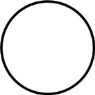     - ребенок;                                       -   национальная культура;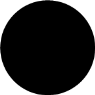    - взрослый;	       - позиции и роли взрослого.Итак, на первом этапе в период становления взаимодействия ребенка с объектами окружающего мира и ценностями национальной культуры, при непосредственном участии взрослого ситуация «адаптация» связана с относительной обособленностью ребенка, взрослого и культуры. Роль взрослого состоит в организации педагогического взаимодействия, определяющего связь ребенка со средствами национальной культуры. Такая позиция взрослого должна обеспечивать переход на следующий этап развития субъектности ребенка.Этап освоения национальной культуры происходит при активном участии всех субъектов (участников) образовательных отношений. На этом этапе начинает реализовываться принцип культуросообразности и регионализма, складываться особые отношения между взрослыми и детьми. Взрослый транслирует информацию об истоках национальной культуры в контексте миропонимания ребенка, развития его способностей, творческого потенциала, а её освоение – зависит от компетентности педагога.Усвоение национальной культуры характеризует достигнутый и достигаемый уровень субъектности. Наглядно можно проследить результаты освоения национальной культуры и преобразование отношений ребёнка ко взрослому и самой культуре.  На этом этапе взрослый ориентируется на диапазон потенциальных возможностей ребёнка, что выражается в увеличении расстояния между актуальной и ближайшей зонами его развития.На этапе завершения дошкольного детства присвоение национальной культуры связано с репродукцией культурных образцов и возможностью их использования в детских видах деятельности. Этот этап характеризуется непосредственным взаимодействием ребенка со средствами национальной культуры, а роль взрослого заключается в создании условий для расширения возможностей самореализации и актуализации детского творчества.Культуротворчество характеризует высший уровень развития ребенка. Оно связано с созданием новых средств, обогащающих национальную культуру. Взрослый в этот период должен стимулировать, всячески поддерживать творческую активность ребенка, тем самым способствуя его культурному развитию и саморазвитию.Педагогическое взаимодействие предполагает диалогический характер коммуникаций. Взаимное доверие между взрослыми и детьми способствует истинному принятию ребенком наследия татарского народа, освоению и обогащению культурного опыта, присвоению им национальной культуры, в том числе, овладению языком татарского народа.Таким образом, завершенность процессов присвоения национальной культуры, культуротворчества напрямую зависит от уровня развития педагогического взаимодействия взрослого с детьми. 2.4. ВЗАИМОДЕЙСТВИЕ ПЕДАГОГИЧЕСКОГО КОЛЛЕКТИВА С СЕМЬМИ ВОСПИТАННИКОВВысшей целью и основным содержанием взаимодействия между Организацией и родителями (законными представителями) должен быть ребёнок и его развитие.Стратегия взаимодействия предполагает непосредственное вовлечение родителей (законных представителей) как носителей ценного социокультурного опыта. Общепризнано, что семья является не только местом первичной  социализации, но и играет важнейшую роль в процессах образования. Именно в семье ребенок приобретает первичный опыт социальных отношений, усваивает ценности, правила и нормы, развивает речь, осваивает первичные умения и навыки.  Взаимодействие предполагает непосредственное вовлечение родителей (законных представителей) в образовательный процесс Организации, в том числе посредством создания совместных образовательных проектов на основе выявления потребностей и поддержки образовательных инициатив. Поэтому потенциальные участники образовательных отношений могут проявить инициативу по ходу реализации образовательного проекта,  приумножить варианты национальной игры, обсудить оформление майдана к предстоящему празднику «Сабантуй», выбрать язык воспитания и обучения, наиболее эффективные формы взаимодействия и многое др.Семья является первичным институтом родного языка и культуры, который оказывает большое влияние на образование, социализацию, личностное развитие ребенка в дошкольном возрасте. Поэтому воспитателям, реализующим основную образовательную программу, необходимо учитывать в своей работе такие факторы, как условия жизни семьи, её национальный состав, ценности и традиции, языковую ситуацию, а также уметь уважать и признавать способности и достижения родителей в вопросах воспитания и образования. Тесное сотрудничество Организации с семьей делает ее работу более успешной. Только в диалоге обе стороны могут узнать, как ребенок ведет себя в иной жизненной среде. Обмен информацией между педагогами и родителями является основой для партнерства, то есть открытого сотрудничества обеих сторон в вопросах образования, развития, воспитания ребёнка, в том числе  билингвального.Взаимодействие с семьей по становлению и формированию двуязычия является предпосылкой для обеспечения полноценного развития ребёнка. Овладевшие двумя языками в раннем или дошкольном детстве, лучше успевают по математике, иностранным языкам в школе, оказываются успешными в дальнейшей жизни, более приспособленными к изменениям в обществе, становятся конкурентоспособными.В системе дошкольного образования партнерство означает, что отношения обеих сторон строятся на основе совместной ответственности за развитие двуязычных детей. Партнерство подразумевает, что семья и Организация равноправны, преследуют одну и ту же цель – воспитание здорового, успешного ребенка, знающего несколько языков и сотрудничают для её достижения. Особенно важен диалог между воспитателем и семьей в случае  отклонений в поведении ребенка или проблем в речевом развитии. Диалог позволяет совместно проанализировать поведение или языковые проблемы ребенка, выяснять их причины, возможности их решения. В диалоге осуществляется консультирование родителей по реализации индивидуальной траектории речевого развития ребёнка. Так, родителям, хорошо владеющим татарским языком, рекомендуется с ребенком разговаривать много, разнообразно, обогащать речь интонацией, постепенно расширяя словарный запас и повторяя одни и те же конструкции в различных ситуациях. Одно и то же слово необходимо использовать в разных контекстах,  комментировать ситуацию и называть всё то новое, с чем встречается ребенок, сопровождать объяснением значения новых слов. Немаловажным является фактор наличия у ребенка разных партнеров для общения – взрослых мужского и женского пола, детей младше или старше его, возможность ознакомиться с особенностями произношения звуков татарского языка, разными интонациями, тембром. А для эффективности речевого развития следует порекомендовать использовать такие вспомогательные средства, как телепередачи «Поём и учим татарский язык», «Күчтәнәч», аудиозаписи, иллюстрированные книги, детские спектакли, мультфильмы студии «Татармультфильм», киностудии «Союзмультфильм» и др. Стены могут быть завешаны плакатами с привлекательными картинками, с текстовым сопровождением на татарском языке. В то же время не следует перегружать ребенка однотипными упражнениями, компьютерными играми, многократным чтением одной и той же книги, просмотром одних и тех же мультфильмов. В случае, если ребенок отвечает на русском языке на реплику, сказанную на татарском, следует повторить эту реплику и ответить по-татарски. Не следует допускать смешение языков. Исправлять ошибки в речи ребенка нужно ненавязчиво, естественно, переформулировав неправильно сказанное ребенком.Чтобы поддержать речевое развитие ребенка, учёные советуют родителям выделять не менее 15 минут в день на общение с ним. Но это общение должно быть интересным и познавательным. Полезным будет чтение книг, детских журналов на двух языках с последующим обсуждением, просмотр мультфильмов с комментариями или домашний театр, ролевая или режиссерская игра, рассматривание фотографий, картинок с озвучиванием изображенных на них событий или их рисование. Именно речевое сопровождение специфически детских видов деятельности, общение родителей с детьми обогащают и совершенствуют речь.Следует опасаться отрицательных моментов неприятия другого языка, культуры совместно проживающих народов, не оставлять без внимания родителей, которые считают присутствие непонятного для них языка оскорблением и требуют перевода. Такие родители не оценивают успехи освоения ребёнком второго языка, ошибочно полагая, что в детстве должен присутствовать только родной язык, а второй должен изучаться после того, когда будет усвоен первый. Таким родителям необходимо разъяснять значение двуязычного воспитания, внушать, что «язык, выученный с детства, усваивается по тем же закономерностям, что и родной язык, и так же глубоко «сидит» в человеке. Он бывает более совершенным, чем выученный в учебном процессе школы» (Е.Ю. Протасова, Н.М. Родина).Воспитателю необходимо выработать взаимоприемлемую позицию по формированию и развитию двуязычия, по возможности организовать кружок для родителей по изучению или поддержке языка. Отношение к двуязычию со стороны родителей должно быть позитивным. Необходимо всячески демонстрировать радость от того, что их ребёнок говорит, даже при ограниченном владении вторым языком, при этом они должны уделять пристальное внимание развитию своего родного языка, потому что именно в этом они могут помочь детям. А воспитателю следует поддержать семью в  вопросах воспитания культуры речи.Диалог с родителями необходим для выстраивания образовательных отношений, а также планирования образовательной деятельности. Знание педагогом особенностей семейного уклада доверенных ему воспитанников позволяет эффективнее решать образовательные задачи, передавая детям культурное наследие татарского народа. Педагоги должны делиться информацией с родителями не только об успехах в языковом образовании, но и о проявлениях любознательности, интересах ребенка к истории, культуре, природе родного края. В этих условиях ситуативное взаимодействие способно стать настоящим партнерством. Организация предлагает родителям активное участие в образовательном процессе, а родители могут привнести в жизнь Организации свои умения  организовывать посещение театров, музеев выдающихся деятелей искусства (Г. Тукая, С. Сайдашева, М. Джалиля), концертов, где можно послушать исполнение народных песен, Гала-концерта финалистов конкурса «Созвездие - Йолдызлык», оказывать помощь в сопровождении группы детей на экскурсиях по городу и т.п. Хорошие возможности для привлечения родителей предоставляет совместная проектная деятельность. Родители вправе принять участие в реализации проектов: в средней группе – «Мой дом», в старшей – «Учимся, играя», в подготовительной к школе группе – «Мы теперь  большими стали, скоро в школу мы пойдем». Они могут участвовать в национальных праздниках «Сабантуй», «Науруз», Международном празднике родного языка, на встречах с актерами театра, детскими поэтами, редакторами журналов «Сабантуй», «Салават күпере», «Тылсымлы куллар» («Волшебные ручки»), внести вклад в увеличение фонда библиотеки и видеотеки Организации.Организацией поощряется общение родителей (законных представителей) между собой в социальных сетях: обмен информацией, опытом по воспитанию нравственных качеств и патриотических чувств ребенка, мнениями по вопросам поддержки интереса детей к национальной культуре, по проблемам билингвизма. Только тесное сотрудничество Организации с семьей делает семейное двуязычие успешным и перспективным, а деятельность Организации эффективной и качественной.3. ОРГАНИЗАЦИОННЫЙ РАЗДЕЛ3.1. ПСИХОЛОГО-ПЕДАГОГИЧЕСКИЕ УСЛОВИЯ, ОБЕСПЕЧИВАЮЩИЕ РАЗВИТИЕ РЕБЕНКАПрограмма предполагает создание психолого-педагогических условий, обеспечивающих развитие детей в соответствии с их возрастными и индивидуальными особенностями, развитие способностей и творческого потенциала каждого ребенка как субъекта отношений с другими детьми, взрослыми и окружающим миром.1. Личностно-порождающее взаимодействие взрослых с детьми, предполагающее создание таких ситуаций, в которых каждому ребенку предоставляется возможность выбора деятельности, партнера, языка, на котором он будет общаться с партнёром, средств национальной культуры и пр.; обеспечивается опора на его личный опыт при освоении новых знаний в области познания истории, культуры, природы родного края.2. Ориентированность педагогической оценки на относительные показатели детской успешности, то есть сравнение нынешних и предыдущих достижений ребенка, стимулирование положительной самооценки, уверенности в собственных возможностях и способностях.3. Формирование игры как важнейшего фактора развития ребенка. Поддержка взрослыми положительного, доброжелательного отношения детей друг к другу и взаимодействия детей друг с другом в игровой деятельности.4. Создание развивающей образовательной среды, способствующей социально-коммуникативному, познавательному, речевому, художественно-эстетическому и физическому, развитию ребенка, сохранению его индивидуальности.5. Построение образовательной деятельности на двух государственных языках республики – татарском и русском, в условиях реального двуязычия, на основе взаимодействия взрослых с детьми, ориентированного на интересы и возможности каждого ребенка и учитывающего социальную ситуацию его развития. Использование в образовательной деятельности форм и методов работы с детьми, соответствующих их возрастным и индивидуальным особенностям. Поддержка инициативы и самостоятельности детей в специфических для них видах деятельности.6. Сбалансированность репродуктивной (воспроизводящей готовый образец) и продуктивной (производящей субъективно новый продукт) деятельности, то есть деятельности по освоению культурных форм и образцов и детской исследовательской, творческой деятельности; совместных и самостоятельных, подвижных и статичных форм активности.7. Участие семьи как необходимое условие для полноценного развития ребенка дошкольного возраста. Поддержка родителей (законных представителей) в воспитании детей, охране и укреплении их здоровья, вовлечение семей в образовательный процесс Организации.8. Профессиональное развитие педагогов, направленное на развитие профессиональных компетентностей, в том числе коммуникативной, на усовершенствование знаний татарского языка и мастерства мотивирования ребенка к его изучению; владение правилами безопасного пользования Интернетом, предполагающее создание сетевого взаимодействия всех участников образовательных отношений.3.2. ОРГАНИЗАЦИЯ РАЗВИВАЮЩЕЙ ПРЕДМЕТНО-ПРОСТРАНСТВЕННОЙ СРЕДЫРазвивающая предметно-пространственная среда в Организации должна обеспечивать реализацию Программы, которая не выдвигает жестких требований к ее организации.  За Организацией оставляется право самостоятельного проектирования развивающей предметно-пространственной среды на основе целей, задач и принципов Программы. При проектировании развивающей предметно-пространственной среды Организации должна учесть этнокультурную ситуацию развития детей.Возможны разные варианты создания развивающей предметно-пространственной среды при условии учета специфики информационной социализации, возрастных, национальных и гендерных особенностей детей. Она должна быть не только развивающей, но и развивающейся. 	Предметно-пространственная среда Организации должна обеспечивать возможность реализации разных видов детской активности: двигательной, включая формы активности с учетом традиций региона, игровой (народная подвижная, хороводная игры), коммуникативной (общение на татарском  и русском языках), познавательно-исследовательской (исследование и познание культурных богатств, природы родного края), восприятия детской литературы, народного фольклора, изобразительного творчества, включая татарское декоративно-прикладное искусство, конструирования, музыкального творчества (восприятие и понимание смысла музыкальных произведений татарских композиторов, пение татарских песен, исполнение татарских танцев, игра на народных музыкальных инструментах).Дети должны иметь возможность безопасного беспрепятственного доступа к объектам инфраструктуры Организации, а также к играм, игрушкам, материалам, пособиям, обеспечивающим все основные виды детской активности. При проектировании развивающей предметно-пространственной среды необходимо учитывать целостность образовательного процесса в Организации, в заданных Стандартом  образовательных областях: социально-коммуникативной, познавательной, речевой, художественно-эстетической и физической (Таблица 2). Так, для обеспечения образовательной деятельности в социально-коммуникативной области необходимо следующее. В групповых и помещениях, предназначенных для образовательной деятельности детей (музыкальном, спортивном залах, кабинете по развитию речи, изостудии и др.), создаются условия для общения и совместной деятельности детей как со взрослыми, так и со сверстниками в разных групповых сочетаниях. Дети должны иметь возможность собираться для игр и занятий всей группой вместе, а также объединяться в малые группы в соответствии со своими интересами. Для реализации проекта УМК «Татарча сөйләшәбез», по возможности, может быть выделена зона для общения и совместной деятельности взрослых и больших (малых) групп детей из разных возрастных групп на прилегающей территории.Предметно-пространственная среда должна обеспечивать условия для развития игровой и познавательно-исследовательской  деятельности детей.Для этого в групповых помещениях и на прилегающих территориях пространство должно быть организовано так, чтобы можно было играть в различные, в том числе сюжетно-ролевые игры. В групповых помещениях и на прилегающих территориях должны находиться оборудование, игрушки, включая народные, материалы для разнообразных дидактических, режиссерских, сюжетно-ролевых игр,  а также предметы-заместители. Предметно-пространственная среда Организации должна обеспечивать условия для познавательно-исследовательского развития детей. Для этого в Организации должны быть выделены помещения или зоны, оснащенные оборудованием и информационными ресурсами, приборами и материалами для разных видов познавательной деятельности детей – книжный уголок, библиотека, зимний сад, огород, живой уголок и др.Предметно-пространственная среда должна обеспечивать условия для художественно-эстетического развития детей. Помещения Организации и прилегающие территории должны быть эстетично оформлены с художественным вкусом, необходимо предусмотреть зоны, оснащенные оборудованием и материалами для изобразительной, музыкальной, театрализованной деятельности детей.В Организации должны быть созданы условия для информатизации образовательного процесса.Таблица 23.3. КАДРОВЫЕ УСЛОВИЯ РЕАЛИЗАЦИИ ПРОГРАММЫУсловием качественной реализации Программы является непрерывное сопровождение педагогическими и учебно-вспомогательными работниками пребывания воспитанников в Организации. К педагогическим работникам относятся такие специалисты, как воспитатель (включая воспитателя по обучению татарскому языку), старший воспитатель, учитель-логопед, педагог-психолог, музыкальный руководитель, инструктор по физической культуре. К учебно-вспомогательному персоналу относятся помощник воспитателя и младший воспитатель.Квалификация педагогических и учебно-вспомогательных работников должна соответствовать квалификационным характеристикам, установленным в Едином квалификационном справочнике должностей руководителей, специалистов и служащих.Организация самостоятельно определяет должностной состав и количество работников, необходимых для обеспечения и реализации Программы. Должности иных педагогических работников устанавливаются Организацией самостоятельно в зависимости от целей, образовательных задач Программы, а также особенностей развития детей.Педагогические работники, реализующие Программу, должны обладать основными компетенциями, необходимыми для создания условий развития детей:- обеспечение эмоционального благополучия;- поддержка индивидуальности и инициативы;- установление правил взаимодействия в разных ситуациях;- построение вариативного развивающего образования;- взаимодействие с родителями (законными представителями) по вопросам образования ребенка.В целях эффективной реализации Программы Организация должна создать условия для профессионального развития педагогических и учебно-вспомогательных работников, в т. ч. их дополнительного профессионального образования.  Организация должна самостоятельно или с привлечением других организаций и партнеров обеспечивать консультативную поддержку педагогических кадров по вопросам охраны здоровья детей и их образования с учетом региональной специфики, а также осуществлять организационно-методическое сопровождение процесса реализации Программы. 3.4. МАТЕРИАЛЬНО-ТЕХНИЧЕСКОЕ ОБЕСПЕЧЕНИЕ ПРОГРАММЫМатериально-технические средства содержат большие потенциальные возможности. Стремительный скачок в развитии собственно компьютерных технологий и прочих технических устройств сделал эти средства актуальными, следовательно, внедрение информационно-образовательных технологий в современное дошкольное образование – логичный и необходимый шаг. Рациональное использование компьютерно-технических средств позволяет повысить качество обучения детей татарскому языку, достичь воспитанниками планируемых результатов освоения Программы по всем образовательным областям. Поэтому в Организации необходимо предусмотреть обеспечение Программы электронными ресурсами, а также такими компьютерно-техническими средствами, как аудиосистема (музыкальный центр), телевизор, мультимедийное оборудование и/или интерактивная доска, проектор, стационарный и мобильный компьютеры, принтер, ноутбук, нетбук для ребенка, документ-камера, беспроводной графический планшет MimioPad  и мн. др.Компьютерно-техническое оснащение Организации может использоваться для различных целей: – демонстрации детям литературных, музыкальных произведений, познавательных, художественных, мультипликационных фильмов студии «Татармультфильм», киностудии «Союзмультфильм» и др. (см. приложение 1); – поиска в информационной среде материалов, обеспечивающих реализацию вариативной части основной образовательной программы; – предоставления информации о Программе всем заинтересованным лицам,  а также широкой общественности; – обсуждения с родителями (законными представителями) воспитанников проблем, связанных с реализацией и освоением Программы.Современный образовательный процесс предполагает программное обеспечение для составления презентаций: PowerPoint; Prezi, создания дидактических электронных игр и пособий: SMARTNotebook; EasiTeach, а также подключение к информационно-телекоммуникационной сети Internet.Для эффективной реализации программных задач необходимо не только техническое и мультимедийное сопровождение, но и использование специального оборудования, учебно-методических комплектов, включая УМК «Татарча сөйләшәбез», комплект различных развивающих игр, современных средств образования. Многофункциональными и дидактическими возможностями обладают помещения для реализации проектов и занятий по обучению татарскому языку, центр национальной культуры в групповых помещениях, мини-музей народного быта, выставка народных промыслов, фотовыставка со снимками природы родного края и мн.др.За Организацией остается право самостоятельного подбора необходимых компьютерно-технических средств обучения, электронных ресурсов, оборудования, игровых и учебных материалов.3.5. ФИНАНСОВЫЕ УСЛОВИЯ РЕАЛИЗАЦИИ ПРОГРАММЫИсточником финансирования являются субвенции республиканского бюджета, предоставляемые местным бюджетам, включая расходы на оплату труда, приобретение учебных пособий, средств обучения, игр и игрушек в соответствии с нормативами, утвержденными Правительством Республики Татарстан.Финансовое обеспечение реализации Программы опирается на исполнение расходных обязательств, обеспечивающих государственные гарантии прав на получение общедоступного и бесплатного дошкольного общего образования. Объем действующих расходных обязательств отражается в государственном задании Организации, реализующей основную образовательную программу дошкольного образования. Государственное задание устанавливает показатели, характеризующие качество и объем государственной услуги по предоставлению общедоступного  бесплатного дошкольного образования, а также порядок ее оказания. Программа является нормативно-управленческим документом,  характеризующим специфику содержания образования и особенности организации образовательного процесса. Она служит основой для определения показателей качества соответствующей государственной услуги.Финансовое обеспечение реализации Программы осуществляется на основании государственного задания и исходя из установленных расходных обязательств, обеспечиваемых предоставляемой субсидией. Обеспечение государственных гарантий реализации прав на получение общедоступного и бесплатного дошкольного общего образования в Организации, реализующей основную образовательную программу дошкольного образования, осуществляется в соответствии с нормативами, определяемыми Правительством Республики Татарстан.Финансовое обеспечение государственных услуг по оказанию образовательных услуг детям в возрасте от 2 месяцев до 7 лет осуществляется в пределах бюджетных ассигнований, предусмотренных Организацией на очередной финансовый год.3.6. ПЛАНИРОВАНИЕ ОБРАЗОВАТЕЛЬНОЙ ДЕЯТЕЛЬНОСТИПрограмма не предусматривает жесткого регламентирования образовательного процесса и календарного планирования образовательной деятельности, оставляя педагогам Организации пространство для гибкого планирования их деятельности, исходя из особенностей реализуемой основной образовательной программы, условий образовательной деятельности, потребностей, возможностей и готовностей, интересов и инициатив воспитанников и их семей, педагогов и учебно-вспомогательного персонала Организации.	Планирование деятельности педагогов опирается на результаты педагогической оценки индивидуального развития детей и должно быть направлено в первую очередь на создание психолого-педагогических условий для развития каждого ребенка, в том числе на развитие развивающей предметно-пространственной среды. Планирование предусматривает совершенствование деятельности Организации и позволяет учитывать результаты как внутренней, так и внешней оценки качества реализации Программы. Пример гибкого учебного плана представлен в образовательной программе «Балалар бакчасында рус балаларына татар теле өйрәтү. Программа. Методик киңәшләр. Диагностика» (См. п. 3.10. Перечень литературных источников).3.7. РЕЖИМ ДНЯ И РАСПОРЯДОКПрограмма оставляет за Организацией право на самостоятельное определение режима и распорядка дня, устанавливаемых с учетом условий реализации основной образовательной программы Организации, потребностей участников образовательных отношений, особенностей реализуемых авторских вариативных образовательных программ, в т. ч. программ дополнительного образования дошкольников и других особенностей образовательной деятельности с учётом санитарно-эпидемиологических требований.3.8. ПЕРСПЕКТИВЫ РАБОТЫ ПО СОВЕРШЕНСТВОВАНИЮ И РАЗВИТИЮ СОДЕРЖАНИЯ ПРОГРАММЫ И ОБЕСПЕЧИВАЮЩИХ ЕЕ РЕАЛИЗАЦИЮ НОРМАТИВНО-ПРАВОВЫХ, ФИНАНСОВЫХ, НАУЧНО-МЕТОДИЧЕСКИХ, КАДРОВЫХ, ИНФОРМАЦИОННЫХ И МАТЕРИАЛЬНО-ТЕХНИЧЕСКИХ РЕСУРСОВ3.8.1. Совершенствование и развитие Программы и сопутствующих нормативных и правовых, научно-методических, кадровых, информационных и материально-технических ресурсов предполагается осуществлять с участием научного, экспертного и широкого профессионального сообщества педагогов дошкольного образования, региональных, муниципальных органов управления образованием, участников образовательных отношений Организаций Республики Татарстан (далее – Участники совершенствования Программы).Организационные условия для участия вышеуказанной общественности в совершенствовании и развитии Программы будут включать:- предоставление доступа к открытому тексту Программы в электронном и печатном виде;- предоставление возможности осуществлять экспертную оценку, рецензировать и комментировать ее положения на открытых научных, профессионально-педагогических семинарах, научно-практических конференциях;- предоставление возможности апробирования Программы, в т.ч. ее отдельных положений на базе экспериментальных площадок и других заинтересованных организаций, участвующих в образовательной деятельности и обсуждения результатов апробирования с Участниками совершенствования Программы.3.8.2. В целях совершенствования нормативных и научно-методических ресурсов Программы запланирована следующая работа.1. Разработка и публикация в электронном и печатном виде:- научно-методических материалов, разъясняющих цели, принципы, научные основы и смысл отдельных положений Программы;- нормативных и научно-методических материалов по обеспечению условий реализации Программы;- научно-методических материалов по организации образовательного процесса в соответствии с Программой;- методических рекомендаций по разработке вариативной части основной образовательной программы Организации с учетом положений Программы;- практических материалов и рекомендаций по реализации Программы.2. Апробирование разработанных материалов в Организациях, осуществляющих образовательную деятельность на дошкольном уровне общего образования.3. Обсуждение разработанных нормативных, научно-методических и практических материалов с Участниками совершенствования Программы с учетом результатов апробирования, их обобщение. 4. Внесение корректив в Программу, разработка рекомендаций по особенностям ее реализации и т. д.5. Регулярное научно-методическое консультационно-информационное сопровождение Организаций, реализующих Программу.3.8.3. Для совершенствования и развития кадровых ресурсов, требующихся для реализации Программы, предусмотрена разработка и реализация образовательных программ дополнительного профессионального образования (программ повышения квалификации), а также их научно-методическое сопровождение.3.8.4. Развитие информационных ресурсов, необходимых для разработки и утверждения вариативной части основной образовательной программы Организации с учетом содержания Программы, направлено на осуществление научно-методической, научно-практической поддержки Организаций и предполагает создание сайта, который предусматривает доступ к:- текстам нормативно-правовой документации дошкольного образования;-  перечню научной, методической, практической литературы; -  информационным текстовым и видео-материалам;-  разделу, посвященному обмену опытом;- актуальной информации о программах дополнительного профессионального образования (программах повышения квалификации);- актуальной информации о проведении научно-практических и обучающих семинаров, тренингов и вебинаров, научно-практических конференций.3.8.5. Совершенствование материально-технических условий, в т. ч. необходимых для создания развивающей предметно-пространственной среды, планируется осуществлять в процессе реализации Программы.3.8.6. Совершенствование финансовых условий реализации Программы направлено в первую очередь на повышение эффективности экономики содействия.3.9. ПЕРЕЧЕНЬ НОРМАТИВНЫХ И НОРМАТИВНО-МЕТОДИЧЕСКИХ МАТЕРИАЛОВ1. Конвенция о правах ребенка. Принята резолюцией 44/25 Генеральной Ассамблеи  ООН от 20 ноября 1989 г.2. Федеральный закон от 29 декабря 2012 г. № 273-ФЗ (ред. от 31.12.2014, с изм. от 02.05.2015) «Об образовании в Российской Федерации» [Электронный ресурс] // Официальный интернет-портал правовой информации: - Режим доступа: pravo.gov.ru..3. Закон РТ от 22 июля 2013 года № 68-ЗРТ «Об образовании» (в ред. Законов РТ от 23.07.2014 N 61-ЗРТ, от 16.03.2015 N 14-ЗРТ, от 08.10.2015 N 76-ЗРТ, от  06.07.2016 N 54-ЗРТ).4. Закон РТ от 08.07.1992 № 1560-XII «О государственных языках Республики Татарстан и других языках в Республике Татарстан» (в ред. Законов РТ от 28.07.2004 № 44-ЗРТ, от 03.12.2009 № 54-ЗРТ, от 03.03.2012 № 16-ЗРТ, от 12.06.2014 № 53-ЗРТ).5. Федеральный закон 24 июля 1998 г. № 124-ФЗ «Об основных гарантиях прав ребенка в Российской Федерации».6. Распоряжение Правительства Российской Федерации от 4 сентября 2014 г. № 1726-р «Об утверждении концепции дополнительного образования детей».7. Распоряжение Правительства Российской Федерации от 29 мая 2015 г. № 996-р «О Стратегии развития воспитания до 2025 г.» [Электронный ресурс].  Режим доступа:http://government.ru/docs/18312/.8. Постановление Главного государственного санитарного врача Российской Федерации от 19 декабря 2013 г. № 68 «Об утверждении СанПиН 2.4.1.3147-13 «Санитарно-эпидемиологические требования к дошкольным группам, размещенным в жилых помещениях жилищного фонда».9. Постановление Главного государственного санитарного врача Российской Федерации от 15 мая 2013 г. № 26 «Об утверждении СанПиН 2.4.1.3049-13 «Санитарно-эпидемиологические требования к устройству, содержанию и организации режима работы дошкольных образовательных организаций» // Российская газета. 2013. 19.07 (№ 157).10. Постановление Главного государственного санитарного врача Российской Федерации от 3 июня 2003 г. № 118 (ред. от 03.09.2010) «О введении в действие санитарно-эпидемиологических правил и нормативов СанПиН 2.2.2/2.4.1340-03» (вместе с «СанПиН 2.2.2/2.4.1340 - 03. 2.2.2. Гигиена труда, технологические процессы, сырье, материалы, оборудование, рабочий инструмент. 2.4. Гигиена детей и подростков. Гигиенические требования к персональным электронно-вычислительным машинам и организации работы. Санитарно-эпидемиологические правила и нормативы», утв. Главным государственным санитарным врачом Российской Федерации 30 мая 2003 г.) (Зарегистрировано в Минюсте России 10 июня 2003 г., регистрационный № 4673). 11. Приказ Министерства образования и науки Российской Федерации от 17 октября 2013 г. № 1155 «Об утверждении федерального государственного образовательного стандарта дошкольного образования» (зарегистрирован Минюстом России 14 ноября 2013 г., регистрационный № 30384).12. Приказ Министерства образования и науки Российской Федерации от 6 октября 2009 г. № 373 (ред. от 29.12.2014) «Об утверждении и введении в действие федерального государственного образовательного стандарта начального общего образования» (зарегистрирован Минюстом России 22 декабря 2009 г., регистрационный № 15785).13. Приказ Министерства образования и науки Российской Федерации от 17 декабря 2010 г. № 1897 (ред. от 29.12.2014) «Об утверждении федерального государственного образовательного стандарта основного общего образования» (зарегистрирован Минюстом России 1 февраля 2011 г., регистрационный № 19644).14. Приказ Министерства образования и науки Российской Федерации от 17 мая 2012 г. № 413 (ред. от 29.12.2014) «Об утверждении федерального государственного образовательного стандарта среднего общего образования» (зарегистрирован Минюстом России 7 июня 2012 г., регистрационный № 24480).15. Приказ Минздравсоцразвития России от 26 августа 2010 г. № 761н (ред. от 31.05.2011) «Об утверждении Единого квалификационного справочника должностей руководителей, специалистов и служащих, раздел «Квалификационные характеристики должностей работников образования» (Зарегистрирован в Минюсте России 6 октября 2010 г. № 18638).16. Письмо Минобрнауки России «Комментарии к ФГОС ДО» от 28 февраля 2014 г. № 08-249 // Вестник образования. 2014. Апрель. № 7.17. Письмо Минобрнауки России от 31 июля 2014 г. № 08-1002 «О направлении    методических рекомендаций» (Методические рекомендации по реализации полномочий субъектов Российской Федерации по финансовому обеспечению реализации прав граждан на получение общедоступного и бесплатного дошкольного образования).3.10. ПЕРЕЧЕНЬ ЛИТЕРАТУРНЫХ ИСТОЧНИКОВ1.​ Гәрәфиева Г.З. Сөмбеләне кем белә? Казан: ТаРИХ, 2003. 2. Зарипова З.М., Кидрячева Р.Г., Шарипова Л.А. и др. Татарча сөйләшәбез: рабочая тетрадь для детей 4-5 лет, изучающих татарский язык (с комплектом наклеек). Казань: Хэтер, 2011.3. Зарипова З.М., Кидрячева Р.Г., Шарипова Л.А. и др. Методическое пособие к рабочей тетради для детей 4-5 лет «Татарча сөйләшәбез». Казань: Хэтер, 2011. 4. Зарипова З.М., Кидрячева Р.Г., Шарипова Л.А. и др. Татарча сөйләшәбез: демонстрационный, раздаточный материал к театрализованным играм и игровым ситуациям. Казань: Хэтер, 2012. 5. Зарипова З.М., Кидрячева Р.Г., Шарипова Л.А. и др. Татарча сөйләшәбез: рабочая тетрадь для детей 5-6 лет, изучающих татарский язык (с комплектом наклеек). Казань: Хэтер, 2012. 6. Зарипова З.М., Кидрячева Р.Г., Шарипова Л.А. и др. Методическое пособие к рабочей тетради для детей 5-6 лет «Татарча сөйләшәбез». Казань: Хэтер, 2012. 7. Зарипова З.М., Кидрячева Р.Г., Шарипова Л.А. и др. Татарча сөйләшәбез: рабочая тетрадь для детей 6-7 лет, изучающих татарский язык (с комплектом наклеек). Казань: Хэтер, 2012. 8. Зарипова З.М., Кидрячева Р.Г., Шарипова Л.А. и др. Методическое пособие к рабочей тетради для детей 6-7 лет «Татарча сөйләшәбез». Казань: Хэтер, 2012. 9. Зарипова З.М., Кидрячева Р.Г., Шарипова Л.А. и др. Татарча сөйләшәбез: демонстрационный, раздаточный материал для детей 5-6 лет. Казань: Хэтер, 2012. 10. Зарипова З.М., Кидрячева Р.Г., Шарипова Л.А. и др. Татарча сөйләшәбез:  демонстрационный, раздаточный материал для детей 6-7 лет. Казань: Хэтер, 2012. 11. Зарипова З.М., Кидрячева Р.Г., Шарипова Л.А. и др. Балалар бакчасында рус балаларына татар теле өйрәтү. Программа. Методик киңәшләр. Диагностика. Казан: Беренче полиграфия компаниясе, 2013. 12.​  Зарипова З.М., Исаева Р.С. Үстерешле уеннар. Методик кулланма. Казан: Беренче полиграфия компаниясе, 2013.13. Закирова К.В. На поляне детства: хрестоматия для воспитателей дошкольных образовательных учреждений и родителей. Казань: редакционно-издательский центр, 2011. 14. Закирова К.В. Балачак аланы: балалар бакчасы тәрбиячеләре һәм әти-әниләр өчен хрестоматия. Казань: редакционно-издательский центр, 2011. 15.​ Закирова К.В. Уйный - уйный үсәбез. Балалар бакчасында уеннар. Казан: Татарстан китап нәшрияте, 2010.16.​ Закирова К.В., Гыйләҗетдинова Г.Р. Мин бәйрәмнәр яратам. Сценарийлар, музыкаль уеннар. Казан: Татарстан китап нәшрияте, 2009.17.​ Закирова К.В., Кадыйрова Р.Ә., Сафиуллина Г.М. Балалар бакчасында әдәп-әхлак тәрбиясе. Казан: Беренче полиграфия компаниясе, 2013. 18.​ Закирова К.В., Кадыйрова Р.А. Балалар бакчасында әдәп-әхлак тәрбиясе. Методик әсбәп өчен аудио-кушымта. Казань: Компания «Аксу», 2013.19.​ Закирова К.В., Мортазина Л.Р. Балачак – уйнап-көлеп үсәр чак. Балалар бакчасында уеннар. Казань: редакционно-издательский центр, 2012.20.​ Закирова К.В., Мортазина Л.Р. Әй уйныйбыз, уйныйбыз: Балалар бакчасы тәрбиячеләре һәм физкультура инспекторлары өчен методик кулланма. Казан: Беренче полиграфия компаниясе, 2013. 21.​ Закирова К.В. Иң матур сүз. Уку китабы. Әти-әниләр һәм балалар бакчасы тәрбиячеләре өчен хрестоматия. Тулыландырылган икенче басма. Казан: Татарстан китап нәшрияте, 2012. 22.​  Закирова К.В. Күңел ачыйк бергәләп. Бәйрәм иртәләр сценарийлары. Казан: «Мәгәриф», 2003. 23. Ибрагимова З.Г. Шома бас (Танцуй веселей). Казань: Компания «Аксу», 2012. 24.​  Мир детства. Балалар дөньясы. Вторая младшая группа. Серия «Поликультурная образовательная модель». Изд. по согл. с Департаментом воспитания и социализации детей МОиН РФ. Казань: Институт развития образования РТ, 2010.  25. Шаехова Р.К. Рабочая тетрадь №1. «Мәктәпкәчә яшьтәгеләр әлифбасы: авазларны уйнатып. 1 нче кисәк». Казань: Хэтер, 2011. 26. Шаехова Р.К. Рабочая тетрадь №2. «Мәктәпкәчә яшьтәгеләр әлифбасы: авазларны уйнатып. 2 нче кисәк». Казань: Хэтер, 2011. 27. Шаехова Р.К. Методическое пособие к рабочей тетради «Мәктәпкәчә яшьтәгеләр әлифбасы: авазларны уйнатып. 1-2 нче кисәкләр. Казань: Хэтер, 2011.28. Шаехова Р.К. Раз – словечко, два – словечко…: занимательное обучение татарскому языку. Казань: Хэтер, 2011. Приложение 1.РЕКОМЕНДУЕМЫЙ СПИСОК МУЛЬТИПЛИКАЦИОННЫХ ФИЛЬМОВ1. «Агачлар да авырый» (Деревья тоже болеют), студия «Татармультфильм»; 2. «Простоквашинодагы каникуллар» (Каникулы в Простоквашино), пер. МОиН РТ, ФГУП «ТПО «Киностудия «Союзмультфильм»;3. «Авылда кыш» (Зима в Простоквашино), пер. МОиН РТ, ФГУП «ТПО «Киностудия «Союзмультфильм»;4.  «Ай һәм кояш» (Луна и Солнце), студия «Татармультфильм»; 5. «Ак бабай» (Белый дед), студия «Татармультфильм»; 6. «Ак барс», студия «Татармультфильм»; 7. «Алтын бөртекләр» (Золотые зернышки), студия «Татармультфильм»;8. Арыслан баласы һэм ташбака ничек җыр җырлаган» (Как Львенок и
Черепаха песню пели), пер. МОиН РТ, ФГУП «ТПО «Киностудия «Союзмультфильм»;9.  «Ә бәлки килеп чыгар!» (А вдруг получится!), пер. МОиН РТ, ФГУП «ТПО «Киностудия «Союзмультфильм»;10. «Бала белән Кубәләк» (Ребенок и бабочка), студия «Татармультфильм»; 11. «Бәләкәч һәм Карлсон» (Малыш и Карлсон), пер. МОиН РТ, ФГУП «ТПО «Киностудия «Союзмультфильм»;12. «Бөек ябылыш» (Великое закрытие), пер. МОиН РТ, ФГУП «ТПО «Киностудия «Союзмультфильм»;13. «Бүләк кемгә?» (Кому подарок?) студия «Татармультфильм»; 14. «Буар еланны ничек дәваларга» (Как лечить Удава), пер. МОиН РТ, ФГУП «ТПО «Киностудия «Союзмультфильм»;15. «Буар еланның әбисе» (Бабушка удава), пер. МОиН РТ, ФГУП «ТПО «Киностудия «Союзмультфильм»;16. «Винни-Пух», пер. МОиН РТ, ФГУП «ТПО «Киностудия «Союзмультфильм»;17. «Винни-Пух кунакка бара» (Винни-Пух идет в гости), пер. МОиН РТ, ФГУП «ТПО «Киностудия «Союзмультфильм»;18. «Винни-Пух һәм мәшәкатьле көн» (Винни-Пух и день забот),пер. МОиН РТ, ФГУП «ТПО «Киностудия «Союзмультфильм»;19. «Гав исемле мәче баласы» (Котенок по имени Гав), в 3-х частях, пер. МОиН РТ, ФГУП «ТПО «Киностудия «Союзмультфильм»;20. «Гали белән Кәҗә (Гали и Коза), студия «Татармультфильм»;21. «Ике кыз» (Две дочери), студия «Татармультфильм»;22. «Иртә» (Утро), студия «Татармультфильм»;23. «Иртәгесе көн иртәгә була» (Завтра будет завтра), пер. МОиН РТ, ФГУП «ТПО «Киностудия «Союзмультфильм»;24. «Камыр-батыр» (Богатырь), ГБУК РТ «Татаркино»;25. «Карап туймаслык әсбап» (Ненаглядное пособие), пер. МОиН РТ, ФГУП «ТПО «Киностудия «Союзмультфильм»;26. «Карлсон әйләнеп кайтты» (Карлсон вернулся), пер. МОиН РТ, ФГУП «ТПО «Киностудия «Союзмультфильм»;27. «Кәҗә белән Сарык» (Коза и Баран), студия «Татармультфильм»;28. «Кисекбаш», студия «Татармультфильм»;29. «Койрык өчен күнегү» (Зарядка для хвоста), пер. МОиН РТ, ФГУП «ТПО «Киностудия «Союзмультфильм»;30. «Көлгенә/Көлсылу» (Золушка), пер. МОиН РТ, ФГУП «ТПО «Киностудия «Союзмультфильм»;31. «Крокодил Гена», пер. МОиН РТ, ФГУП «ТПО «Киностудия «Союзмультфильм»;32. «Куян кызы» (Зайка), студия «Татармультфильм»;33. «Кызыклы шәкерт» (Забавный ученик), студия «Татармультфильм»;34. «Кышкы кич» (Зимний вечер), студия «Татармультфильм»;35. «Маймылга сәлам» (Привет Мартышке), пер. МОиН РТ, ФГУП «ТПО «Киностудия «Союзмультфильм»;36. «Мияу дип кем әйтте?» (Кто сказал мяу?), пер. МОиН РТ, ФГУП «ТПО «Киностудия «Союзмультфильм»;37. «Өч кыз» (Три дочери), студия «Татармультфильм»;38. «Простоквашинодан өчәү» (Трое из Простоквашино), пер. МОиН РТ, ФГУП «ТПО «Киностудия «Союзмультфильм»;39. «Сертотмас үрдәк» (Болтливая утка), студия «Татармультфильм»;40. «Сөткә төшкән тычкан» (Мышь, попавшая в молоко), студия «Татармультфильм»;41. «Су анасы» (Водяная), студия «Татармультфильм»;42. «Төлке белән Каз» (Лиса и гусь), студия «Татармультфильм»;43. «Туган авыл» (Родная деревня), студия «Татармультфильм»;44. «Туган тел» (Родной язык), студия «Татармультфильм»;45. «Унике ай» (Двенадцать месяцев) в 2-х частях, пер. МОиН РТ, ФГУП «ТПО «Киностудия «Союзмультфильм»;46. «38 попугай» (38 попугаев), пер. МОиН РТ, ФГУП «ТПО «Киностудия «Союзмультфильм»;47. «Фил баласы кая бара?» (Куда идет Слоненок?), пер. МОиН РТ, ФГУП «ТПО «Киностудия «Союзмультфильм»;48. «Хат ташучы Кар малай» (Снеговик-почтальон), пер. МОиН РТ, ФГУП «ТПО «Киностудия «Союзмультфильм»;49. «Чебурашка», пер. МОиН РТ, ФГУП «ТПО «Киностудия «Союзмультфильм»;50. «Чукмар белән Тукмар» (Чукмар и Тукмар), студия «Татармультфильм»;51. «Шапокляк», пер. МОиН РТ, ФГУП «ТПО «Киностудия «Союзмультфильм»;52. «Су анасы » (Водяная), студия «Татармультфильм»;53. «Төлке белән Каз» (Лиса и гусь), студия «Татармультфильм»;54. «Эш беткәч уйнарга ярый» (После работы можно поиграть), студия «Татармультфильм»;55. «Ялкау маэмай» (Ленивый пёс), студия «Татармультфильм»;56. «Яңгыр белән Кояш» (Дождь и солнце), студия «Татармультфильм».ОГЛАВЛЕНИЕВВЕДЕНИЕ............................................................................................................ 31. ЦЕЛЕВОЙ РАЗДЕЛ ........................................................................................ 71.1. Пояснительная записка................................................................................ 71.1.1.  Цели и задачи Программы ..........................................................................71.1.2. Принципы и подходы к формированию Программы ..............................111.2. Планируемые результаты.......................................................................... 141.3. Развивающее оценивание качества образовательной деятельности по Программе............................................................................................................ 272. СОДЕРЖАТЕЛЬНЫЙ РАЗДЕЛ ................................................................ 712.1. Общие положения: описание образовательной деятельности по реализации и освоению Программы ............................................................. 712.2.Описание образовательной деятельности в соответствии с направлениями развития ребенка, представленными в пяти образовательных областях. …......................................................................... 80ПЕРВАЯ МЛАДШАЯ ГРУППАСоциально-коммуникативное развитие .............................................................80Познавательное развитие .....................................................................................82Речевое развитие....................................................................................................84Художественно-эстетическое развитие ..............................................................86Физическое развитие ............................................................................................89ВТОРАЯ МЛАДШАЯ ГРУППАСоциально-коммуникативное развитие .............................................................91Познавательное развитие .....................................................................................93Речевое развитие....................................................................................................96Художественно-эстетическое развитие ..............................................................98Физическое развитие ..........................................................................................103СРЕДНЯЯ ГРУППАСоциально-коммуникативное развитие ...........................................................105Познавательное развитие ...................................................................................108Речевое развитие..................................................................................................111Художественно-эстетическое развитие ............................................................115Физическое развитие ..........................................................................................123СТАРШАЯ ГРУППАСоциально-коммуникативное развитие ...........................................................125Познавательное развитие ...................................................................................129Речевое развитие..................................................................................................132Художественно-эстетическое развитие ............................................................137Физическое развитие ..........................................................................................146ПОДГОТОВИТЕЛЬНАЯ К ШКОЛЕ ГРУППАСоциально-коммуникативное развитие ...........................................................149Познавательное развитие ...................................................................................152Речевое развитие..................................................................................................156Художественно-эстетическое развитие ............................................................161Физическое развитие ..........................................................................................1702.3. Взаимодействие взрослых с детьми .......................................................1742.4. Взаимодействие педагогического коллектива с семьями воспитанников...................................................................................................1773. ОРГАНИЗАЦИОННЫЙ РАЗДЕЛ ............................................................1823.1. Психолого-педагогические условия, обеспечивающие развитие ребенка ...............................................................................................................1823.2. Организация развивающей предметно-пространственной среды ..1833.3. Кадровые условия реализации Программы ........................................1913.4. Материально-техническое обеспечение Программы .........................1923.5. Финансовые условия реализации Программы ...................................1943.6. Планирование образовательной деятельности ...................................1953.7. Режим дня и распорядок ..........................................................................1963.8. Перспективы работы по совершенствованию и развитию содержания Программы и обеспечивающих ее реализацию нормативно-правовых, финансовых, научно-методических, кадровых, информационных и материально-технических ресурсов ........................1963.9. Перечень нормативных и нормативно-методических документов .1993.10. Перечень литературных источников ..................................................201Приложение………………………………………..…………………………...205Образовательная областьВысокий уровеньСредний уровеньНизкий уровеньОбразовательная область(2 балла)(1 балл)(0 баллов)Социально-коммуникативное развитиепровляет интерес к взрослому, испытывает доверие к нему, активно включается в общение, взаимодействиепровляет интерес к взрослому, испытывает доверие к нему, стремится к общению и взаимодействию с нимпереживает расставание с родителями, не ко всем взрослым испытывает доверие, проявляет попытки взаимодействияСоциально-коммуникативное развитиепроявляет интерес к сверстникам, наблюдает за их действиями, подражает импроявляет интерес к сверстникам, иногда наблюдает за их действиями, подражает имне проявляет интереса к сверстникамСоциально-коммуникативное развитиев сюжетно-отобразительной игре делает попытки распределить роли, одну из них принять на себя,  может копировать игровые действия, движения, словав сюжетно-отобразительной игре принимает на себя роль, может копировать игровые действия, движения, словапрослеживаются   отобразительные игровые действияПознавательное развитиеинтересуется окружающими предметами, проявляет исследовательскую активность, осознает и действует с ними в соотвествии с их социальным  назначениеминтересуется окружающими предметами, проявляет исследовательскую активность, действует с ними в соотвествии с их социальным  назначениемманипулирует предметами окружающего мира, действует с ними спонтанно не по назначениюПознавательное развитиенаблюдает, пытается экспериментировать, задает вопросы «кто это?», «что это?», «что делает?» и ждет на них ответанаблюдает, задает вопросы «кто это?», «что это?» и ждет на них ответамолча наблюдаетПознавательное развитиеинтересуется объектами и явлениями живой и неживой природы родного края, имеет представление о сезонных изменениях в природе, задает вопросыинтересуется объектами и явлениями живой и неживой природы родного края, имеет представление о сезонных изменениях в природене проявляет интереса к объектами и явлениями живой и неживой природы родного краяРечевое развитиепонимает речь взрослого, следует его указаниям, выполняет просьбупонимает речь взрослого, может отвлечься при выполнении просьбы, указанияпонимает речь взрослого, но не всегда следует его указаниям, просьбе овладевает родным языком, пользуясь основными грамматическими категориями и словарем разговорной речистарается овладеть родным языком, пользуясь основными грамматическими категориями и словарем разговорной речиречь пассивна, плохо овладевает родным языкомпроявляет интерес к книгам, демонстрирует запоминание первых татарских (русских) народных сказок, коротких стихов путем включения в рассказ взрослого отдельных слов, словосочетаний, действийпроявляет интерес к книгам, демонстрирует запоминание первых татарских (русских) народных сказок, коротких стихов путем включения в рассказ взрослого отдельных слов, действийбыстро теряет интерес к книге, легко отвлекаетсяХудожественно-эстетическое развитиевозникают простейшие изображения, ребенок называет, что получилосьвозникают простейшие изображенияманипулирует средствами изображения, рисует каракулиХудожественно-эстетическое развитиеовладевает приемами раскатывания, обрывания, соединения частей, изменения формы, используя глину, пластиновладевает приемами раскатывания, обрывания, соединения частей, используя глину, пластинне проявляет интереса к пластическим материалам, их свойствамХудожественно-эстетическое развитиеэмоционально реагирует на татарскую народную музыку, с удовольствием двигается, слушает произведения татарских композиторов, подпеваетэмоционально реагирует на татарскую народную музыку, с удовольствием двигается, слушает произведения татарских композиторов реагирует на музыку, с удовольствием под нее двигаетсяФизическое развитиеохотно выполняет движения имитационного характера, учавствует в сюжетных подвижных играх, организованных взрослым, соблюдает правила игрыохотно выполняет движения имитационного характера, учавствует в несложных сюжетных подвижных играх, организованных взрослымне включаются в сюжет подвижных игрФизическое развитиезнает назначение предметов личной гигиены   (носового платка, расчески, зубной щетки и пр.) и умеет пользоваться имизнает назначение предметов личной гигиены   (носового платка, расчески, зубной щетки и пр.), пользуется ими после напоминаний взрослымиманипулирует предметами личной гигиены   (носовым платком, расческой, зубной щеткой и пр.)Определение уровня развития по всем образовательным областям осуществляется в соответствии с суммой баллов, полученных по результатам педагогической диагностики: 0-6 баллов – низкий уровень, 7-22 баллов – средний, 23-28 баллов – высокий уровеньОпределение уровня развития по всем образовательным областям осуществляется в соответствии с суммой баллов, полученных по результатам педагогической диагностики: 0-6 баллов – низкий уровень, 7-22 баллов – средний, 23-28 баллов – высокий уровеньОпределение уровня развития по всем образовательным областям осуществляется в соответствии с суммой баллов, полученных по результатам педагогической диагностики: 0-6 баллов – низкий уровень, 7-22 баллов – средний, 23-28 баллов – высокий уровеньОпределение уровня развития по всем образовательным областям осуществляется в соответствии с суммой баллов, полученных по результатам педагогической диагностики: 0-6 баллов – низкий уровень, 7-22 баллов – средний, 23-28 баллов – высокий уровеньОбразовательная областьВысокий уровеньСредний уровеньНизкий уровеньОбразовательная область(2 балла)(1 балл)(0 баллов)Социально-коммуникативное развитиевладеет первоначальными представлениями о себе, составе членов своей семьи, знает адрес совместного проживания, свое имя и фамилию, имена близких родственников, уважительно к ним относитсячастично владеет  первоначальными представлениями о себе, составе членов своей семьи, знает адрес совместного проживания, свое имя и фамилию, путает имена близких родственников, уважительно к ним относитсявладеет отдельными, не всегда верными первоначальными представлениями о себе, составе членов своей семьи, знает свое имя, не всегда называет фамилию, адрес совместного проживания, не знает имен близких родственниковСоциально-коммуникативное развитиеиспытывает потребность в общении со взрослым как источником разнообразной информации о природном и социальном мире, событиях в детском саду, родном городе (селе)вступает в общение по инициативе взрослого, проявляет ситуативный интерес к информации о природном и социальном мире, событиях в детском саду, родном городе (селе)избегает общения со взрослыми, не проявляет интереса к информации о природном и социальном мире, событиях в детском саду, родном городе (селе)Социально-коммуникативное развитие- инициативен в общении, участвует в диалоге со сверстниками и взрослыми, выражает свои чувства, желания на родном языкевладеет родным языком, интерес к общению с другими людьми имеет ситуативный характеринтерес к общению с другими людьми отсутствует, ребенок замкнут, предпочитает уединениеСоциально-коммуникативное развитиесамостоятельно здоровается, прощается, благодарит за угощение независимо от национальной принадлежности собеседниказдоровается, прощается, благодарит за угощение при напоминании и косвенном стимулировании взрослогоздоровается, прощается, благодарит за угощение при настоянии взрослыхСоциально-коммуникативное развитиев самодеятельной игре самостоятельно организует предметно-игровую среду, отражающую быт татарского и русского народов: подбирает предметы ряженья (национальный костюм, ювелирные украшения и др.), использует предметы быта (корзина, полотенце, скатерть и др.), посуду (деревянная ложка, самовар и др.), предметы-заместителив самодеятельной игре под руководством взрослого организует предметно-игровую среду, отражающую быт татарского и русского народов: с помощью взрослого подбирает предметы ряженья (национальный костюм, ювелирные украшения и др.), использует предметы быта (корзина, полотенце, скатерть и др.), посуду (деревянная ложка, самовар и др.), предметы-заместителипо настоянию и под руководством  взрослого организует предметно-игровую среду, отражающую быт татарского и русского народов: с помощью взрослого подбирает предметы ряженья (национальный костюм, ювелирные украшения и др.), предметы быта (корзина, полотенце, скатерть и др.), посуду (деревянная ложка, самовар и др.), не использует предметы-заместителиПознавательное развитиеориентируется в ближайшем окружении (основных объектах городской или поселковой инфраструктуры), имеет представления о предметах ближайшего окружения, их назначенииситуативно ориентируется в ближайшем окружении (основных объектах городской или поселковой инфраструктуры), имеет представления о некоторых предметах ближайшего окружения, их назначениине ориентируется в ближайшем окружении (основных объектах городской или поселковой инфраструктуры), имеет некоторое представление о предметах ближайшего окружения, частично об их назначении Познавательное развитиевладеет первоначальными представлениями о некоторых атрибутах национальной культуры (жилище, предметы быта, национальная кухня, одежда, посуда, национальные праздники, музыкальные инструменты, малые формы фольклора)частично  владеет первоначальными представлениями о некоторых атрибутах национальной культуры (жилище, предметы быта, национальная кухня, одежда, посуда, национальные праздники, музыкальные инструменты, малые формы фольклора)владеет отдельными, не всегда верными первоначальными представлениями о некоторых атрибутах национальной культуры (жилище, предметы быта, национальная кухня, одежда, посуда, национальные праздники, музыкальные инструменты, малые формы фольклора)Познавательное развитиеназывает свой родной город (село, поселок), улицу, на которой живетназывает родной город (село поселок),  затрудняется назвать улицу, на которой живетне называет свой родной город (село, поселок), улицу, на которой живетПознавательное развитиеинтересуется объектами и явлениями живой и неживой природы родного края, проявляет к ним бережное отношениепроявляет ситуативный интерес к объектам и явлениям живой и неживой природы родного края, проявляет к ним бережное отношениене проявляет особого интереса к объектам и явлениям живой и неживой природы родного края, не пытается бережно  к ним отношенияПознавательное развитиеимеет представление о сезонных изменениях в природе, домашних и диких животныхимеет представление о сезонных изменениях в природе, о некоторых домашних и диких животныхне имеет представлений о сезонных изменениях в природе, о домашних и диких животныхПознавательное развитиеориентируется в транспортных средствах своей местности, знает основные правила поведения на дорогах и улицах городаситуативно ориентируется в транспортных средствах своей местности, знает основные правила поведения на дорогах и улицах городане ориентируется в транспортных средствах своей местности, не знает основных правил поведения на дорогах и улицах городаПознавательное развитиеимеет представление о труде родителей, может назвать несколько профессийне полно представляет о труде родителей, может назвать несколько профессийне имеет представлений о труде родителей, не может назвать профессииРечевое развитиесвободно владеет родным языком; инициативен в общении со взрослыми, поддерживает тему разговора, отвечает на вопросывладеет родным языком; общается по инициативе взрослого, поддерживает тему разговора, отвечает на вопросыплохо владеет родным языком; избегает общения со взрослыми, не поддерживает тему разговора, отвечает на вопросыРечевое развитиепроявляет положительные эмоции при слушании татарских народных сказок, литературных произведений татарских писателей и поэтоввзрослый поддерживает проявления положительных эмоций при слушании татарских народных сказок, литературных произведений татарских писателей и поэтов не адекватно реагирует на различные эмоциональные состояния героев татарских народных сказок, литературных произведений татарских писателей и поэтовРечевое развитиепроявляет интерес к книгам, иллюстративному материалу, узнает героев  литературных произведений, называет их;иногда проявляет интерес к книгам, иллюстративному материалу, узнает героев  литературных произведений, называет ихне проявляет интерес к книгам, иллюстративному материалу, не узнает  героев  литературных произведенийРечевое развитиепо собственной инициативе запоминает и воспроизводит небольшие стихи, малые фольклорные жанры,правила татарских народных игрпо инициативе взрослого запоминает и воспроизводит небольшие стихи, малые фольклорные жанры,правила татарских народных игрзатрудняется в запоминании и воспроизведении небольших стихотворных строчек, малых фольклорных жанров,правил татарских народных игрХудожественно-эстетическое развитиепроявляет интерес к кукле в национальном татарском костюмеиногда проявляет интерес к кукле в национальном татарском костюмене интересуется куклой в национальном татарском костюмеХудожественно-эстетическое развитиес удовольствием слушает игру на народных музыкальных инструментах, эмоционально отзывается на музыкальные произведения татарских композиторов, народные песнипо настоянию взрослого слушает игру на народных музыкальных инструментах, не проявляет ярко выраженных эмоций при прослушивании музыкальных произведений татарских композиторов, народных песенпо настоянию взрослого, без желания слушает игру на народных музыкальных инструментах, не проявляет эмоций при прослушивании музыкальных произведений татарских композиторов, народных песенХудожественно-эстетическое развитиевключается в этюды-драматизации, обыгрывание потешек, исполнение плясок, участвует в праздникахпо настоянию взрослого включается в этюды-драматизации, обыгрывание потешек, исполнение плясок, участвует в праздникахпо настоянию взрослого, без желания включается в этюды-драматизации, обыгрывание потешек, исполнение плясок, неохотно участвует в праздникахХудожественно-эстетическое развитиеотражает полученные впечатления в специально организованной деятельности: игровой, изобразительной, музыкальной и др.отражает полученные представления в специально организованной деятельности: игровой, изобразительной, музыкальной и др.затрудняется в отображении имеющихся представлений в специально организованной деятельности: игровой, изобразительной, музыкальной и др.Физическое развитиестарается соблюдать правила личной гигиенысоблюдает правила личной гигиены после напоминаний взрослымине соблюдает правила личной гигиеныФизическое развитиестарается осваивать и соблюдать правила в татарских народных играхстарается  освоить, не всегда соблюдает правила татарских народных игрне пытается освоить правила татарских народных игрОпределение уровня развития по всем образовательным областям осуществляется в соответствии с суммой баллов, полученных по результатам педагогической диагностики: 0-9 баллов – низкий уровень, 10-35 баллов – средний, 36-44 баллов – высокий уровеньОпределение уровня развития по всем образовательным областям осуществляется в соответствии с суммой баллов, полученных по результатам педагогической диагностики: 0-9 баллов – низкий уровень, 10-35 баллов – средний, 36-44 баллов – высокий уровеньОпределение уровня развития по всем образовательным областям осуществляется в соответствии с суммой баллов, полученных по результатам педагогической диагностики: 0-9 баллов – низкий уровень, 10-35 баллов – средний, 36-44 баллов – высокий уровеньОпределение уровня развития по всем образовательным областям осуществляется в соответствии с суммой баллов, полученных по результатам педагогической диагностики: 0-9 баллов – низкий уровень, 10-35 баллов – средний, 36-44 баллов – высокий уровеньОбразовательная областьВысокий уровеньСредний уровеньНизкий уровеньОбразовательная область(2 балла)(1 балл)(0 баллов)Социально-коммуникативное развитиевладеет представлениями о себе, своей семье (состав, национальность, правила взаимоотношений, увлечения, интересы), о необходимости заботливого отношения к членам семьивладеет первоначальными представлениями о себе, своей семье (состав, национальность, правила взаимоотношений, увлечения, интересы), о необходимости заботливого отношения к членам семьивладеет отдельными, не всегда верными представлениями о себе,  своей семье (состав, национальность, правила взаимоотношений, увлечения, интересы), о необходимости заботливого отношения к членам семьиСоциально-коммуникативное развитиеиспытывает потребность в общении со взрослым как источником разнообразной информации о природном и социальном мире, событиях в детском саду, родном городе (селе), республикевступает в общение по инициативе взрослого, проявляет ситуативный интерес к информации о природном и социальном мире, событиях в детском саду, родном городе (селе), республикеизбегает общения со взрослыми, не проявляет интереса к информации о природном и социальном мире, событиях в детском саду, родном городе (селе), республикеСоциально-коммуникативное развитиесвободно владеет родным языком, инициативен в общении, поддерживает тему разговора, возникающего по инициативе взрослого, отвечает на вопросы и отзывается на просьбы, способен к установлению устойчивых контактов со сверстниками, умеет договариватьсявладеет родным языком, поддерживает тему разговора, возникающего по инициативе взрослого, отвечает на вопросы, отзывается на просьбы, способен к установлению устойчивых контактов со сверстниками, старается договоритьсяинтерес к общению с другими людьми незначительный,  отвечает на вопросы, замкнут, предпочитает уединениеСоциально-коммуникативное развитиевладеет элементарной культурой общения, без напоминания взрослого приветливо здоровается, прощается в зависимости от национальности собеседника, благодарит за оказанную услугу, помощь, угощение, извиняетсяпри напоминании здоровается и прощается в зависимости от национальности собеседника, благодарит за  оказанную услугу, помощь, угощение, извиняется при косвенном стимулировании взрослогопри настоянии взрослых здоровается, прощается, благодарит за  оказанную услугу, помощь, угощение, извиняется  Социально-коммуникативное развитиедружит  и общается с детьми других национальностейобщается, допускает конфликты с детьми другой национальности, но разрешает их мирнодопускает конфликты с детьми другой национальности Социально-коммуникативное развитиепроявляет интерес к культуре и нравам людей, говорящих на другом языке, прислушивается к их разговору, владеет первичной коммуникацией на татарском языке, приобретает первоначальные навыки общенияпроявляет  ситуативный интерес к культуре и нравам людей, говорящих на  другом языке, прислушивается к их разговору, старается овладеть первичной коммуникацией на татарском языке, приобретает первоначальные навыки общенияне проявляет интереса к культуре и нравам людей, говорящих на другом языке, не прислушивается к разговору, отсутствуют первоначальные навыки устной речи на втором языкеПознавательное развитиевладеет первоначальными представлениями о родном городе (название, главные улицы), республике (название, столица)владеет отдельными первоначальными представлениями о родном городе (название, главные улицы), республике (название, столица)не владеет первоначальными представлениями о родном городе (название, главные улицы), республике (название, столица)Познавательное развитиепроявляет интерес к информации о родных местах (город, село)проявляет ситуативный интерес к информации о родных местах (город, село)не проявляет интерес к информации о родных местах (город, село)Познавательное развитиепроявляет интерес к некоторым элементам национальной культуры (жилище, предметы быта, национальная кухня, одежда, посуда,  национальные праздники, музыкальные инструменты, малые формы фольклора)частично проявляет интерес к некоторым элементам национальной культуры (жилище, предметы быта, национальная кухня, одежда, посуда,  национальные праздники, музыкальные инструменты, малые формы фольклора)не проявляет интереса к элементам национальной культуры (жилище, предметы быта, национальная кухня, одежда, посуда,  национальные праздники, музыкальные инструменты, малые формы фольклора)Познавательное развитиеинтересуется объектами и явлениями живой и неживой природы родного края, имеет некоторые представления об их взаимосвязях, сезонных измененияхпроявляет ситуативный интерес к объектам и явлениям живой и неживой природы родного края,  имеет некоторые представления об их взаимосвязях, сезонных измененияхне проявляет особого интереса к объектам и явлениям живой и неживой природы родного края,  не имеет представлений об их взаимосвязях, сезонных измененияхПознавательное развитиеимеет представления о метрополитене, об отличительных особенностях станции «Площадь Тукая» в городе Казаниимеет неполные представления о  метрополитене, об отличительных особенностях станции «Площадь Тукая» в городе Казани не имеет представлений о  метрополитене, об отличительных особенностях станции «Площадь Тукая» в городе Казани Познавательное развитиеимеет представление о профессиональной деятельности взрослых, может назвать несколько профессийимеет адекватные возрасту представления о профессиональной деятельности взрослых, может назвать несколько профессийне осознает значимости профессиональной деятельности взрослых, не может дать названия профессиямПознавательное развитиеориентируется в транспортных средствах своей местности, знает места остановок, их названия, понимает смысл общепринятых символических обозначенийориентируется в транспортных средствах своей местности, знает места остановок, их названия, иногда путает общепринятые символические обозначенияне ориентируется в транспортных средствах своей местности, не знает места остановок, их названия, не понимает смысл общепринятых символических обозначенийПознавательное развитиеосторожен, предусмотрителен в незнакомой обстановке, избегает травм (не идет на контакт с незнакомым человеком, учитывает непредсказуемость поведения животных и др.)не всегда осторожен, предусмотрителен в незнакомой обстановке, старается избежать травм (осторожен в контакте с незнакомым человеком, учитывает непредсказуемость поведения животных и др.)не осторожен, не проявляет предусмотрительности в незнакомой обстановке (доверчив, легко идет на контакт с незнакомым человеком, не учитывает непредсказуемость поведения животных и др.)Речевое развитиепонимает обращенную речь в виде отдельного предложения (в рамках предусмотренного УМК «Татарча сөйләшәбез» - «Учимся говорить по-татарски образовательного материала)пытается понять обращенную речь в виде отдельного предложения (в рамках предусмотренного УМК «Татарча сөйләшәбез» - «Учимся говорить по-татарски образовательного материала)не понимает обращенную речь в виде отдельного предложения (в рамках предусмотренного УМК «Татарча сөйләшәбез» - «Учимся говорить по-татарски образовательного материала)Речевое развитиебезошибочно выбирает предмет, картинку, описанную на татарском языкевыбирает предмет, картинку,  описанную на татарском языке ошибается в выборе предмета, картинки, описанной на татарском языке Речевое развитиевладеет лексическим объемом, предусмотренным УМК «Татарча сөйләшәбез», более 62 словвладеет лексическим объемом, предусмотренным УМК «Татарча сөйләшәбез», не менее 62 слововладел незначительным лексическим объемом, предусмотренным УМК «Татарча сөйләшәбез» (менее 62 слов)Речевое развитиевключается в диалог, понимает речь собеседника, высказывается простыми предложениями на татарском языкевключается в диалог по иниативе взрослого, понимает речь собеседника, высказывается простыми предложениями на татарском языке заканчивает простое предложение, начатое взрослым, пытается ответить однословным предложениемРечевое развитиепроявляет устойчивый интерес к обучению татарскому языкупроявляет интерес к обучению татарскому языку не интересуется татарским языкомРечевое развитиевладеет формами вежливости, принятыми для выражения благодарности, используя соотвествующие слова татарского языкастарается использовать речевые формы вежливости, принятые для выражения благодарности, используя соотвествующие слова татарского языкане пытается выразить слова благодарностиРечевое развитиепроявляет сопереживание, сочувствие по отношению к героям татарских народных сказок, ориентируется на них в оценке своего поведения и поведения сверстниковизбирательно проявляет сочувствия по отношению к героям татарских народных сказок, ориентируется на них в оценке поведения сверстниковне проявляет сочувствия по отношению к героям татарских народных сказок, практически не ориентируется на них в оценке поведения сверстниковХудожественно-эстетическое развитиеотличает татарский национальный костюм от костюмов других народовпри незначительной подсказке взрослого раскрывает отличие татарского национального костюма от костюмов других народовне видит  отличий татарского национального костюма от костюмов других народовХудожественно-эстетическое развитиеимеет представление о цветочно-растительных мотивах татарского орнамента, владеет элементарной техникой рисования декоративной росписи, использует элементы национального орнамента в самостоятельной творческой деятельностиимеет представление о цветочно-растительных мотивах татарского орнамента, частично владеет элементарной техникой рисования декоративной росписи, иногда использует элементы национального орнамента в  самостоятельной творческой  деятельностине имеет представления о цветочно-растительных мотивах татарского орнамента, не владеет элементарной техникой рисования декоративной росписи, практически  не использует элементы национального орнамента в  самостоятельной творческой  деятельностиХудожественно-эстетическое развитиес удовольствием слушает игру на народных музыкальных инструментах,  эмоционально отзывается на музыкальные произведения татарских композиторов, народные песнислушает игру на народных музыкальных инструментах,  эмоционально отзывается на музыкальные произведения татарских композиторов, народные песнинеохотно слушает игру на народных музыкальных инструментах,  не проявляет эмоций при прослушивании музыкальных произведений татарских композиторов, народных песенХудожественно-эстетическое развитиес удовольствием участвует в татарских народных праздниках, исполняет татарские песни, танцыучаствует в татарских народных праздниках, исполняет татарские песни, танцыизбегает участия в татарских народных праздниках, неохотно исполняет татарские песни, танцыХудожественно-эстетическое развитиепо собственной инициативе и по инициативе взрослого использует полученную информацию в разных видах деятельности (игровой, коммуникативной,  познавательно-исследовательской), а также в разных видах активности (восприятие художественной литературы и фольклора, музыкальная, изобразительная, конструирование и др.)по инициативе взрослого использует полученную информацию в разных видах деятельности (игровой, коммуникативной,  познавательно-исследовательской) а также в разных видах активности (восприятие художественной литературы и фольклора, музыкальная, изобразительная, конструирование и др.)затрудняется в отображении имеющихся представлений в  разных видах деятельности (игровой, коммуникативной,  познавательно-исследовательской), а также в разных видах активности (восприятие художественной литературы и фольклора, музыкальная, изобразительная, конструирование и др.)Физическое развитиесоблюдает правила личной гигиеныстарается соблюдать правила личной гигиенысоблюдает правила личной гигиены после напоминаний взрослыми Физическое развитиеимеет начальные представления о ценностях здорового образа жизниимеет неполные начальные представления о ценностях здорового образа жизнине имеет представлений о ценностях здорового образа жизниФизическое развитиесоблюдает правила в татарских народных играхстарается соблюдать правила татарских народных игрпытается освоить, но не соблюдает правила татарских народных игрОпределение уровня развития по всем образовательным областям осуществляется в соответствии с суммой баллов, полученных по результатам диагностики: 0-12 баллов – низкий уровень, 13-45 баллов – средний, 46-58 баллов – высокий уровеньОпределение уровня развития по всем образовательным областям осуществляется в соответствии с суммой баллов, полученных по результатам диагностики: 0-12 баллов – низкий уровень, 13-45 баллов – средний, 46-58 баллов – высокий уровеньОпределение уровня развития по всем образовательным областям осуществляется в соответствии с суммой баллов, полученных по результатам диагностики: 0-12 баллов – низкий уровень, 13-45 баллов – средний, 46-58 баллов – высокий уровеньОпределение уровня развития по всем образовательным областям осуществляется в соответствии с суммой баллов, полученных по результатам диагностики: 0-12 баллов – низкий уровень, 13-45 баллов – средний, 46-58 баллов – высокий уровеньОбразовательная  областьВысокий уровеньСредний уровеньНизкий уровеньОбразовательная  область(2 балла)(1 балл)(0 баллов)Социально-коммуникативное развитиеадекватно идентифицирует себя с представителями своей семьи, пола, национальности, имеет представление о социальных функциях членов семьи, близких и дальних родственниках, их родственных связях, о сохранении чести родавладеет дифференцированными, неаргументированными представлениями о себе как представителем своей семьи, пола, национальности, имеет представление о социальных функциях членов семьи, затрудняется в установлении связи близких и дальних родственников, их родственных связяхвладеет первоначальными, неаргументированными представлениями о себе как представителе своей семьи, пола, национальности, имеет представление о социальных функциях членов семьи, ошибается в установлении связи близких и дальних родственников, их родственных связяхСоциально-коммуникативное развитиепроявляет интерес к семейным делам, стремится к совместному обсуждению предстоящих делиногда проявляет интерес к семейным делам, стремится к совместному обсуждению предстоящих делредко интересуется семейными делами, не желает совместно обсуждать предстоящие делаСоциально-коммуникативное развитиеиспытывает потребность в общении со взрослым как источником разнообразной информации о природном и социальном мире, событиях в родном городе (селе), республике, регионах страны вступает в общение по инициативе взрослого, проявляет некоторый интерес к информации о природном и социальном мире, событиях в  родном городе (селе), республике, регионах страныизбегает общения со взрослыми, не проявляет интерес к информации о природном и социальном мире, событиях в  родном городе (селе), республике, регионах страныСоциально-коммуникативное развитиесвободно владеет родным языком, использует речь для выражения своих мыслей, чувств и  желаний, построения речевого высказывания в ситуации общения, свободно участвует в диалоге со сверстниками и взрослыми, способен договариватьсявладеет родным языком,  использует речь для выражения своих мыслей, чувств и  желаний, построения речевого высказывания в ситуации общения, участвует в диалоге со сверстниками и взрослыми, способен договариваться владеет родным языком, интерес к общению с другими людьми отсутствует,  отвечает на вопросы, малообщителен, замкнут, предпочитает уединение Социально-коммуникативное развитиепроявляет интерес и уважение к культуре, традициям, обычаям и нравам людей, говорящих на татарском языке, испытывает потребность в общении при ограниченном владении татарским языком со взрослыми и детьмипроявляет некоторый интерес и уважение к культуре, традициям, обычаям и нравам людей, говорящих на татарском языке, испытывает потребность в общении при ограниченном владении татарским языком со взрослыми и детьмииндифферентен либо агрессивен по отношению к представителям других национальностей, отсутствует потребность в общении со взрослыми и Социально-коммуникативное развитиеприобрел первоначальные навыки общения с представителями татарской национальности, в диалоге с ними выражает свои чувства и намерения с помощью речевых и неречевых средств, владеет формами вежливостиприобрел первоначальные навыки  татарской устной речи, в диалоге выражает  намерения с помощью речевых и неречевых средств, владеет формами вежливостиплохо владеет первоначальными навыками устной речи на  татарском языке, безучастен в диалоге, некоммуникабелен, изредка проявляет формы вежливостиПознавательное развитиеинтересуется объектами и явлениями живой и неживой природы родного края, имеет некоторые представления об их взаимосвязях, сезонных изменениях, проявляет бережное отношение к окружающей природеинтересуется некоторыми объектами и явлениями живой и неживой природы родного края, имеет представления об их взаимосвязях, сезонных изменениях, проявляет бережное отношение к окружающей природе не проявляет интерес к   объектам и явлениям живой и неживой природы родного края, не устанавливает взаимосвязи сезонных изменений, ограниченно проявляет заботу об окружающей природе Познавательное развитиеимеет навыки рационального природопользования (не рвать лекарственные травы с корнями, содержать в чистоте водохранилища и т.д.)умеет рационально использовать дары природы (не рвать лекарственные травы с корнями, содержать в чистоте водохранилища и т.д.)отсутствует навык рационального природопользования (не рвать лекарственные травы с корнями, содержать в чистоте водохранилища и т.д.)Познавательное развитиеимеет представление о городе Казани как столице республики,  столице  всех татар мираимеет некоторое представление о городе Казани как столице республики,  столице  всех татар мираограничены представления о  городе Казани как столице республики,  столице  всех татар мираПознавательное развитиебезошибочно узнает и называет символику республики, ее столицыузнает и называет символику республики, ее столицыне пытается узнавать и называть символику республики, ее столицуПознавательное развитиеимеет представление о станциях метрополитена города Казани, об их отличительных особенностях, происхождении названийимеет некоторое представление о станциях метрополитена города Казани, об их отличительных особенностях, происхождении названий не имеет представлений о станциях метрополитена города Казани, об их отличительных особенностях, происхождении названий Познавательное развитиеимеет первоначальные представления о культурных достояниях, основных исторических событиях, достопримечательностях, интересуется происхождением названий улиц  родного города (села)имеет первоначальные представления о культурных достояниях, основных исторических событиях, достопримечательностях, дифференцированно интересуется происхождением названий улиц  родного города (села)проявляет безразличие к  культурным достояниям, основным историческим событиям, достопримечательностям, не знает о происхождении названий улиц  родного города (села)Познавательное развитиепроявляет любознательность к атрибутам национальной культуры (жилище, предметы быта, национальная кухня, одежда, посуда,  национальные праздники, музыкальные инструменты, малые формы фольклора), задает вопросыпроявляет ситуативный интерес к  атрибутам национальной культуры (жилище, предметы быта, национальная кухня, одежда, посуда,  национальные праздники, музыкальные инструменты, малые формы фольклора), задает вопросыне проявляет интереса к  атрибутам национальной культуры (жилище, предметы быта, национальная кухня, одежда, посуда,  национальные праздники, музыкальные инструменты, малые формы фольклора), не задает вопросыПознавательное развитиепроявляет интерес, симпатию и уважение по отношению к культуре представителей других национальностей, стремится к общению с нимипроявляет некоторый интерес, симпатию и уважение по отношению к культуре представителей других национальностей, стремится к общению с нимине проявляет интерес к культуре представителей других национальностей, избегает общения с нимиПознавательное развитиес интересом слушает о жизни и творчестве выдающихся деятелей литературы и искусства, может их назватьдифференцированно интересуется и слушает о жизни и творчестве выдающихся деятелей литературы и искусства, может их назватьне заинтересован в информации о жизни и творчестве выдающихся деятелей литературы и искусства, не может их назватьПознавательное развитиеимеет представление о профессиональной деятельности работников сельского хозяйства и перерабатывающей промышленности, может назвать несколько профессийимеет некоторое представление о профессиональной деятельности работников сельского хозяйства и перерабатывающей промышленности, может назвать несколько профессий не представляет о профессиональной деятельности работников сельского хозяйства и перерабатывающей промышленности, не может дать названия профессиямПознавательное развитиеориентируется в транспортных средствах своей местности и их маршрутах, понимает смысл общепринятых символических обозначений, соблюдает правила безопасности на улице и в общественном транспорте ориентируется в транспортных средствах своей местности,  понимает смысл общепринятых символических обозначений, соблюдает правила безопасности на улице и в общественном транспорте не ориентируется в транспортных средствах своей местности, не знает места остановок, их названия, не понимает смысл общепринятых символических обозначений, плохо владеет правилами безопасности на улице и в общественном транспортеРечевое развитиепонимает обращенную речь в виде короткого текста (в рамках предусмотренного УМК «Татарча сөйләшәбез» «Учимся говорить по-татарски» образовательного материала)старается понять обращенную речь в виде короткого текста (в рамках предусмотренного УМК «Татарча сөйләшәбез» - «Учимся говорить по-татарски» образовательного материала)не понимает обращенную речь в виде короткого текста (в рамках предусмотренного УМК «Татарча сөйләшәбез» - «Учимся говорить по-татарски» образовательного материала)Речевое развитиебезошибочно выбирает сюжетную картинку, описанную на татарском языкевыбирает сюжетную картинку,  описанную на татарском языке не может выбрать сюжетную картинку по описаниюРечевое развитиеовладел лексическим объемом, предусмотренным УМК «Татарча сөйләшәбез», более 142 слов, правильно их произноситовладел лексическим объемом, предусмотренным УМК «Татарча сөйләшәбез», не менее 142 слововладел неполным лексическим объемом, предусмотренным УМК «Татарча сөйләшәбез» (менее 142 слов)Речевое развитиепроявляет устойчивый интерес к обучению татарскому языкупроявляет интерес к обучению татарскому языку не всегда проявляет интерес к  к обучению татарскому языку Речевое развитиеотвечает на вопросы двух-трехсловными предложениями как эквивалент целого высказывания, строит фразы из 2-4 слов на татарском языкес небольшой помощью взрослого отвечает на вопросы двух-трехсловными предложениями как эквивалент целого высказывания, строит фразы из 2-3 слов на татарском языкепытается ответить на вопросы одно-двухсловными предложениями как эквивалент целого высказывания, строит фразы из двух слов  на татарском языкеРечевое развитиеспособен вступить в диалог  на татарском языке со взрослым и сверстникамипо инициативе взрослого  вступает в диалог на татарском языке со взрослым и сверстникаминекоммуникабелен, не поддерживает диалог со взрослым и сверстникамиРечевое развитиепроявляет речевую активность в естественной ситуации общенияпо инициативе взрослого проявляет речевую активность в естественной ситуации общения, поддерживает диалогинтерес и потребность в общении отсутствует,  в естественной ситуации общения обращается по мере необходимости, предпочитает уединениеРечевое развитиестремится к достижению результата, заданного дидактической (лексической) игройпытается достичь  результата, заданного дидактической (лексической) игрой, допускает ошибкине заинтересован в достижении  результата, заданного дидактической (лексической) игройРечевое развитиедоступным языком фольклорных произведений умеет рассказывать татарские народные сказки, уместно использовать загадки, пословицы, поговорки старается  доступным языком фольклорных произведений  рассказывать татарские народные сказки, уместно использовать загадки, пословицы, поговорки не пытается языком фольклорных произведений рассказывать татарские народные сказки,  использовать в речи загадки, пословицы, поговорки Речевое развитиепроявляет интерес к перспективам своего речевого развитиязаинтересован в перспективах своего речевого развитияне  заинтересован в перспективах своего речевого развитияХудожественно-эстетическое развитиепроявляет интерес к выдающимся произведениям изобразительного искусства Республики Татарстандифференцированно проявляет интерес к выдающимся произведениям изобразительного искусства Республики Татарстанне проявляет познавательного интереса к выдающимся произведениям изобразительного искусства Республики ТатарстанХудожественно-эстетическое развитиезнает об особенностях русского национального костюмапри незначительной подсказке взрослого раскрывает отличие русского национального костюма не видит  отличий русского национального костюма от костюмов других народовХудожественно-эстетическое развитиеимеет представление о некоторых архитектурных сооружениях родного города (районного центра, поселка, села)имеет отдельные представления о некоторых архитектурных сооружениях родного города (районного центра, поселка, села)не имеет представлений об архитектурных сооружениях родного города (районного центра, поселка, села)Художественно-эстетическое развитиеопределяет элементы татарского национального орнамента, владеет техникой рисования декоративной росписи, использует элементы национального орнамента на силуэтах одежды, обуви, головных уборовопределяет некоторые элементы татарского национального орнамента, частично владеет техникой рисования декоративной росписи, использует элементы национального орнамента на силуэтах одежды, обуви, головных уборовплохо владеет информацией об  элементах татарского национального орнамента,  практически не использует технику рисования декоративной росписи, элементы национального орнамента на силуэтах одежды, обуви, головных уборовХудожественно-эстетическое развитиевладеет техникой рельефного изображения, способами обрывной и объемной аппликации для украшения предметов быта в национальном колоритечастично владеет техникой рельефного изображения, способами обрывной и объемной аппликации для украшения предметов быта в национальном колоритене владеет техникой рельефного изображения, способами обрывной и объемной аппликации для украшения предметов быта в национальном колоритеХудожественно-эстетическое развитиев аппликации, лепке, рисовании  отражает сюжеты по мотивам татарских народных сказокв аппликации, лепке, рисовании  иногда отражает сюжеты по мотивам татарских народных сказокв аппликации, лепке, рисовании  не отражает сюжеты по мотивам татарских народных сказокХудожественно-эстетическое развитиес удовольствием слушает народную музыку, музыкальные произведения татарских композиторов, эмоционально на них отзываетсяслушает  народную музыку, музыкальные произведения татарских композиторов, эмоционально на них отзывается неохотно слушает народную музыку, музыкальные произведения татарских композиторов, эмоционально на них не реагирует Художественно-эстетическое развитиеузнает звучание Государственного гимна Республики Татарстан, пытается подпеватьузнает звучание Государственного гимна Республики Татарстан, не пытается подпеватьпутает звучание Государственного гимна Республики Татарстан с другими музыкальными произведениямиХудожественно-эстетическое развитиес удовольствием исполняет татарские песни, танцы,  участвует в татарских народных праздниках, водит хороводыисполняет татарские песни, танцы, участвует в татарских народных праздниках, водит хороводы избегает участия в татарских народных праздниках, неохотно водит хороводы, исполняет татарские песни, танцыХудожественно-эстетическое развитиепо собственной инициативе и по инициативе взрослого использует полученную информацию в разных видах деятельности (игровой, коммуникативной,  познавательно-исследовательской) а также в разных видах активности (восприятие художественной литературы и фольклора, музыкальная, изобразительная, конструирование и др.)по инициативе взрослого использует полученную информацию в разных видах деятельности (игровой, коммуникативной,  познавательно-исследовательской) а также в разных видах активности (восприятие художественной литературы и фольклора, музыкальная, изобразительная, конструирование и др.)затрудняется в отображении имеющихся представлений в  разных видах деятельности (игровой, коммуникативной,  познавательно-исследовательской), а также в разных видах активности (восприятие художественной литературы и фольклора, музыкальная, изобразительная, конструирование и др.)Физическое развитиеимеет представление о ценностях здорового образа жизниимеет неполные представления о ценностях здорового образа жизнине имеет представлений о ценностях здорового образа жизниФизическое развитиеимеет начальное представление о своем теле и своих физических возможностяхимеет неполное начальное представление о своем теле и своих физических возможностяхимеет начальное представление о своем теле, но не представляет свои физические возможностиФизическое развитиеимеет представление о некоторых летних видах спорта, спортивных комплексах, построенных к XXVII Всемирной летней Универсиаде 2013 г.имеет представление о некоторых летних видах спорта и некоторых спортивных комплексах, построенных к XXVII Всемирной летней Универсиаде 2013 г.ограниченно  владеет информацией о некоторых летних видах спорта, спортивных комплексах, построенных к XXVII Всемирной летней Универсиаде 2013 г.Физическое развитиеподвижен, владеет основными движениями, старается контролировать свои движения, управлять ими подвижен, владеет основными движениями, старается контролировать свои движения, пытается управлять ими малоподвижен, плохо владеет основными движениями, не всегда осуществляет контроль за  выполнением движенийФизическое развитиес удовольствием участвует в национальных подвижных играх, играх-состязанияхактивно участвует в национальных подвижных играх, играх-состязаниях не проявляет двигательную активность в  национальных подвижных играх, играх-состязаниях Определение уровня развития по всем образовательным областям осуществляется в соответствии с суммой баллов, полученных по результатам диагностики: 0-17 баллов – низкий уровень, 18-66 баллов – средний, 67-84 баллов – высокий уровеньОпределение уровня развития по всем образовательным областям осуществляется в соответствии с суммой баллов, полученных по результатам диагностики: 0-17 баллов – низкий уровень, 18-66 баллов – средний, 67-84 баллов – высокий уровеньОпределение уровня развития по всем образовательным областям осуществляется в соответствии с суммой баллов, полученных по результатам диагностики: 0-17 баллов – низкий уровень, 18-66 баллов – средний, 67-84 баллов – высокий уровеньОпределение уровня развития по всем образовательным областям осуществляется в соответствии с суммой баллов, полученных по результатам диагностики: 0-17 баллов – низкий уровень, 18-66 баллов – средний, 67-84 баллов – высокий уровеньОбразовательная  областьВысокий уровеньСредний уровеньНизкий уровеньОбразовательная  область(2 балла)(1 балл)(0 баллов)Социально-коммуникативное развитиеинтересуется историей и культурой своей семьиизбирательно относится к информации об истории и культуре своей семьине заинтересован в информации об истории и культуре своей семьиСоциально-коммуникативное развитиевыполняет правила, принятые в семье, поддерживает семейные традиции, с удовольствием участвует в семейных торжествах, праздниках, общих обсуждениях предстоящих дел, расходов; старается общаться с членами семьи на татарском языкеиногда нарушает правила, принятые в семье, поддерживает семейные традиции, с удовольствием участвует в семейных торжествах, праздниках, общих обсуждениях предстоящих дел, расходов; старается общаться с членами семьи на татарском  языкечасто нарушает правила, принятые в семье, не поддерживает семейных традиций, безучастен в семейных торжествах, праздниках, общих обсуждениях предстоящих дел, расходов; избегает  общения с членами семьи на татарском  языкеСоциально-коммуникативное развитиеположительно относится к окружающим, проявляет уважительное отношение к людям (независимо от их социального происхождения, расовой принадлежности, языка, вероисповедания, пола и возраста), уважение к чувствам, мнениям, желаниям, взглядам других людей, умеет аргументировать несогласие, убеждать и т.д.  Объясняет значение позитивного общения, сотрудничества с людьми разных стран и этносовположительно относится к окружающим, проявляет индифферентное отношение к людям другого социального происхождения, расовой принадлежности, языка, вероисповедания, пола и возраста, прислушивается к мнениям, желаниям, взглядам других людей, пытается аргументировать несогласие, убеждать и т.д.  индифферентен либо агрессивен к представителям разных стран и этносовСоциально-коммуникативное развитиеиспытывает потребность в общении со взрослым как источником разнообразной информации о природном и социальном мире, о всемирных событиях, событиях в стране, республике, родном городе (районном центре, селе) общается со взрослым как источником разнообразной информации о природном и социальном мире, о всемирных событиях, событиях в стране, республике, родном городе (районном центре, селе)не заинтересован в информации о природном и социальном мире, о всемирных событиях, событиях в стране, республике, родном городе (районном центре, селе)Социально-коммуникативное развитиерасширяет круг  общения с людьми, владеющими двумя государственными языками, поддерживает тему разговора, умеет выслушать, отозваться на предложение, попросить о помощи, заявить о своих потребностях и т.д.круг общения с людьми, владеющими двумя государственными языками, поддерживает тему разговора, умеет выслушать, отозваться на предложение, попросить о помощи, заявить о своих потребностях и т.д.мало общается с людьми на родном языке, не поддерживает тему разговора, пытается выслушать, отозваться на предложение, попросить о помощи, заявить о своих потребностях и т.д.Социально-коммуникативное развитиепроявляет коммуникативные способности: понимает речь, «вживается» в коммуникативную ситуацию, учитывая социальную роль собеседникапроявляет коммуникативные способности: понимает речь, «вживается» в коммуникативную ситуацию, учитывая социальную роль собеседникапонимает речь, не «вживается» в коммуникативную ситуацию, не учитывает социальную роль собеседникаПознавательное развитиеимеет представления об отдельных элементах культуры народов Поволжья (язык, одежда, искусство, обычаи, национальная кухня, игры, игрушки), о национальных и этнических различиях между людьмиимеет представляет об отдельных элементах культуры народов Поволжья (язык, одежда, искусство, обычаи, национальная кухня, игры, игрушки), о некоторых национальных и этнических различиях между людьми не представляет элементы культуры народов Поволжья (язык, одежда, искусство, обычаи, национальная кухня, игры, игрушки), национальные и этнические различия между людьми Познавательное развитиеярко выражает интерес   и уважение по отношению к культуре представителей других национальностей, стремится к общению с нимипроявляет интерес  и уважение по отношению к культуре представителей других национальностей, допускаются конфликты в общенииинтерес  и уважение по отношению к культуре представителей других национальностей отсутствует, общение конфликтное, социальные эмоции негативны Познавательное развитиеимеет первоначальные представления о культурных достояниях, основных исторических событиях, достопримечательностях, символике крупных городов региона, интересуется происхождением их названийзнает названия, некоторые особенности крупных городов региона, имеет первоначальные представления об их культурных достояниях, основных исторических событиях, достопримечательностях, символике; не ассоциирует название города с его месторасположениемзнает названия некоторых городов региона, отдельные  достопримечательности, не ассоциирует название города с его месторасположениемПознавательное развитиеинтересуется обитателями государственных заповедников, занесенными в Красную книгу РТ, обитателями рек и озер республики, осознает  необходимость природоохранительной деятельностиизбирателен в отношении информации об обитателях государственных заповедников, занесенных в Красную книгу РТ, обитателях рек и озер республики, осознает необходимость природоохранительной деятельности не заинтересован в информации об обитателях государственных заповедников, занесенных в Красную книгу РТ, о реках и озерах республики, не сторонник природоохранительной деятельности Познавательное развитиеимеет представление о России как своей стране, узнает и безошибочно называет символику государства (флаг, герб, гимн)имеет представление о России как своей стране, узнает и называет символику государства (флаг, герб, гимн)имеет представление о России как своей стране, не знает  символику государства (флаг, герб, гимн)Познавательное развитиеосознает взаимосвязь культур татарского и русского народовзатрудняется в установлении взаимосвязи культур татарского и русского народовне понимает взаимосвязи культур татарского и русского народовПознавательное развитиеимеет представления о своем крае как части России, об истории родного города, о знаменитых людях, проживающих в нем, основных достопримечательностях, традициях, труде людейпроявляет ситуативный познавательный интерес к родному краю как части России, к истории родного города, знает о знаменитых людях, проживающих в нем, основных достопримечательностях, традициях, труде людей не проявляет познавательного интереса к родному краю как части России, к истории родного города, мало знает о людях, проживающих в нем,  их трудеПознавательное развитиепроявляет любознательность в вопросах истории Республики Татарстан и основных достопримечательностях её столицыпроявляет некоторый интерес к  истории  Республики Татарстан и основным   достопримечательностям её столицыне проявляет интереса к  истории Республики Татарстан, основным достопримечательностям её столицы Познавательное развитиес интересом слушает о жизни и творчестве деятелей музыкального и театрального искусства, выдающихся деятелей науки, может их назвать, с уважением к ним относитсяслушает о жизни и творчестве деятелей музыкального и театрального искусства, выдающихся деятелей науки, может их назватьне заинтересован в информации о жизни и творчестве  деятелей музыкального и театрального искусства, выдающихся деятелей наукиПознавательное развитиес благодарностью и уважением относится к участникам Великой Отечественной войны, знает о подвигах героев войныс благодарностью и уважением относится к участникам Великой Отечественной войны, знает о подвигах некоторых героев войны безразличен к участникам Великой Отечественной войны, не знает о подвигах героев войны Познавательное развитиевладеет способами безопасного поведения, принятыми в нравственно-этической, национальной, правовой культуре, осознанно их выполняетвладеет способами безопасного поведения, принятыми в нравственно-этической, национальной, правовой культуре, но выполняет их при напоминании взрослоговладеет отдельными способами безопасного поведения, принятыми в нравственно-этической, национальной, правовой культуре, но выполняет их при настоянии взрослогоРечевое развитиепонимает обращенную речь (в рамках предусмотренного УМК «Татарча сөйләшәбез» -  «Учимся говорить по-татарски» образовательного материала)старается понять обращенную речь (в рамках предусмотренного УМК «Татарча сөйләшәбез» - «Учимся говорить по-татарски» образовательного материала)плохо понимает обращенную речь, догадывается  (в рамках предусмотренного УМК «Татарча сөйләшәбез» - «Учимся говорить по-татарски» образовательного материала)Речевое развитиеовладел лексическим объемом, предусмотренным УМК «Татарча сөйләшәбез», более 167 слов, правильно их произноситовладел лексическим объемом, предусмотренным УМК «Татарча сөйләшәбез», не менее 167 слов, правильно их произносит овладел неполным лексическим объемом, предусмотренным УМК «Татарча сөйләшәбез», менее 167 слов, не точно их произноситРечевое развитиепроявляет систему устойчивых интересов к познанию        татарского языкапроявляет интерес к обучению татарскому языку не всегда проявляет интерес к обучению татарскому языкуРечевое развитиеучаствует в диалоге, поддерживает тему разговора на татарском языкеучаствует в  ситуативном диалоге, поддерживает тему разговора на татарском языкеинтерес и участие в диалоге отсутствует, допускаются конфликтыРечевое развитиерассказывает о себе на татарском языке  (как зовут, сколько лет, где живет, какая семья)немного рассказывает о себе  на татарском языке (как зовут, сколько лет, где живет, какая семья)затрудняется в рассказе о себе  на татарском языке (как зовут, сколько лет, где живет, какая семья)Речевое развитиеможет описать сюжетную картинку из 3-8 предложений  на татарском языке  с помощью взрослого может описать сюжетную картинку из 3-6 предложений  на татарском языкезатрудняется в описании сюжетной картинки на татарском языкеРечевое развитиедостигает  результата, заданного дидактической (лексической) игрой старается достичь  результата, заданного дидактической (лексической) игрой, допускает  ошибки, самостоятельно их находит, исправляет не заинтересован в достижении результата, заданного дидактической (лексической) игрой  Речевое развитиеориентируется в ситуации общения и самостоятельно находит речевое решение в новых условиях, выбирая для этого соответствующие слова и грамматические средстваориентируется в ситуации общения, затрудняется в  самостоятельном речевом решении в новых условиях, пытается подобрать соответствующие слова и грамматические средстваплохо ориентируется в естественной ситуации общения, самостоятельно не может найти речевое решение в новых условияхРечевое развитиев реальной языковой среде достигает коммуникативной цели при ограниченном владении татарским языкомв реальной языковой среде практически достигает коммуникативной цели при ограниченном владении татарским языкомиспытывает трудности в реальной языковой среде при ограниченном владении татарским языкомРечевое развитиемотивирован к дальнейшему, более осознанному изучению татарского языказаинтересован в перспективах своего речевого развитияне  заинтересован в перспективах своего речевого развития Речевое развитиепроявляет устойчивый интерес к литературному наследию татарского народа, отдает предпочтение к его использованию в специфически детских видах деятельности,  в повседневном общении, на конкурсахдопускается проявление интереса к литературному наследию татарского народа, иногда использует их в специфически детских видах деятельности, в повседневном общениине проявляет интереса к литературному наследию татарского народа, не использует в специфически детских видах деятельностиХудожественно-эстетическое развитиеосознает роль человека в развитии национальной культуры, проявляет любознательность к элементам культуры как к результатам человеческого труда, предвосхищает свое возможное участие в обогащении (преумножении) культурного наследиявосхищается элементами национальной культуры, затрудняется в определении назначения культурных ценностей татарского народа, безразличен к результатам его труда, не предвосхищает своего участия в обогащении (преумножении) культурного наследияне осознает роль человека в развитии национальной культуры, редко восхищается элементами культуры, не предвосхищает своего возможного  участия в обогащении (преумножении) культурного наследияХудожественно-эстетическое развитиепроявляет интерес к живописным, скульптурным, музыкальным и др. средствам искусства деятелей культуры Республики Татарстан дифференцированно проявляет интерес  к живописным, скульптурным, музыкальным и др. средствам искусства деятелей культуры Республики Татарстанне проявляет познавательного интереса  к живописным, скульптурным, музыкальным и др. средствам искусства деятелей культуры Республики ТатарстанХудожественно-эстетическое развитиеимеет представление об архитектурных сооружениях родного города (районного центра, поселка, села)имеет некоторые представления об архитектурных сооружениях родного города (районного центра, поселка, села)не имеет представлений об архитектурных сооружениях родного города (районного центра, поселка, села)Художественно-эстетическое развитиевладеет способами рисования симметричного («древо жизни») и асимметричного букетавладеет, но редко пользуется способами рисования симметричного («древо жизни») и асимметричного букетане владеет способами рисования симметричного («древо жизни») и асимметричного букетаХудожественно-эстетическое развитиеприменяет технику рельефного изображения для изготовления национального декора, технику симметричного, силуэтного, многослойного, ажурного вырезывания для украшения предметов в национальном колоритечастично  применяет технику рельефного изображения для изготовления национального декора, технику симметричного, силуэтного, многослойного, ажурного вырезывания для украшения предметов в национальном колоритене владеет техникой  рельефного изображения для изготовления национального декора, не применяет технику симметричного, силуэтного, многослойного, ажурного вырезывания для украшения предметов в национальном колоритеХудожественно-эстетическое развитиес удовольствием слушает вокальную, инструментальную, оркестровую музыку, написанную татарскими композиторамислушает вокальную, инструментальную, оркестровую музыку, написанную татарскими композиторами;неохотно слушает  вокальную, инструментальную, оркестровую музыку, написанную татарскими композиторамиХудожественно-эстетическое развитиеузнает звучание Государственного гимна Российской Федерации, старается подпеватьузнает звучание  Государственного гимна Российской Федерации, не пытается подпеватьузнает звучание  Государственного гимна Российской Федерации Художественно-эстетическое развитиекрасиво исполняет татарские песни, танцы, танцы народов Поволжья, с удовольствием участвует в татарских народных праздникахисполняет татарские песни, танцы, танцы народов Поволжья, с удовольствием участвует в татарских народных праздникахизбегает участия в татарских народных праздниках, неохотно исполняет татарские песни, танцы, танцы народов Поволжья,Художественно-эстетическое развитиепо собственной инициативе и по инициативе взрослого использует полученную информацию в разных видах деятельности (игровой, коммуникативной,  познавательно-исследовательской) а также в разных видах активности (восприятие художественной литературы и фольклора, музыкальная, изобразительная, конструирование и др.)по инициативе взрослого использует полученную информацию в разных видах деятельности (игровой, коммуникативной,  познавательно-исследовательской) а также в разных видах активности (восприятие художественной литературы и фольклора, музыкальная, изобразительная, конструирование и др.)затрудняется в отображении имеющихся представлений в  разных видах деятельности (игровой, коммуникативной,  познавательно-исследовательской), а также в разных видах активности (восприятие художественной литературы и фольклора, музыкальная, изобразительная, конструирование и др.)Физическое развитиеимеет представление о здоровом питании, ценностях здорового образа жизниимеет некоторое  представление о здоровом питании, ценностях здорового образа жизнине представляет ценностей здорового образа жизни, здорового питанияФизическое развитиеимеет представление о своем теле и своих физических возможностяхимеет представление о своем теле и своих физических возможностяхимеет начальное представление о своем теле и своих физических возможностяхФизическое развитиеимеет представление о некоторых видах спорта, в том числе о национальном виде спорта – «борьба на поясах» (кэряш)имеет представление о некоторых видах спорта, в том числе о национальном виде спорта – «борьба на поясах» (кэряш)имеет некоторое представление о некоторых видах спорта, не заинтересован «борьбой на поясах» (кэряш)Физическое развитиес удовольствием участвует в национальных играх-состязаниях, празднике «Сабантуй»активно участвует в национальных играх-состязаниях, празднике «Сабантуй» особо не проявляет двигательную активность в  национальных играх-состязаниях, безынициативен на празднике «Сабантуй» Физическое развитиеподвижен, вынослив, владеет основными движениями, может контролировать свои движения и управлять имиподвижен, владеет основными движениями, старается контролировать свои движения, управляет ими малоподвижен, некачественно выполняет основные движения, отсутствует самоконтроль выполнения движенийОпределение уровня развития по всем образовательным областям осуществляется в соответствии с суммой баллов, полученных по результатам диагностики: 0-17 баллов – низкий уровень, 18-66 баллов – средний, 67- 84 баллов – высокий уровеньОпределение уровня развития по всем образовательным областям осуществляется в соответствии с суммой баллов, полученных по результатам диагностики: 0-17 баллов – низкий уровень, 18-66 баллов – средний, 67- 84 баллов – высокий уровеньОпределение уровня развития по всем образовательным областям осуществляется в соответствии с суммой баллов, полученных по результатам диагностики: 0-17 баллов – низкий уровень, 18-66 баллов – средний, 67- 84 баллов – высокий уровеньОпределение уровня развития по всем образовательным областям осуществляется в соответствии с суммой баллов, полученных по результатам диагностики: 0-17 баллов – низкий уровень, 18-66 баллов – средний, 67- 84 баллов – высокий уровеньАдаптацияОсвоениеУсвоениеПрисвоениеКультуро-творчество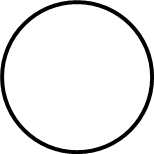 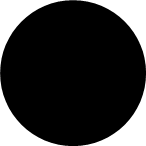 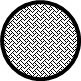 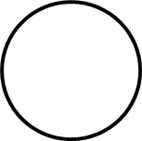 Образовательные областиОснащениеСоциально – коммуникативное развитие- Куклы, в национальных костюмах народов Поволжья;- народные игрушки (актюбинские и шемордановские);- игровые маркеры для организации сюжетных игр («Семья», «В деревне», «Кухня», «Кафе», «Путешествие по городу...» и др.);- кукольная кровать (бишек);- комплект постельного белья и кухонных принадлежностей с элементами татарской вышивки;- кухонный инвентарь: столовая и чайная посуда, деревянные расписные ложки, глиняный  кувшин, медный самовар, кумган, ведра с коромыслом, скалка, доска для раскатывания теста, и др.;- мучные изделия из соленого теста (вак бэлиш, перемяч, чак-чак и др.);- предметы ряжения (тюбетейка, платок, камзол, калфак и др.);- картотека народных пословиц и поговорок.Познавательное развитие- Матрешка пятикукольная, расписанная национальным орнаментом;- наглядный познавательный материал (иллюстрации - карточки, электронная картотека, презентации PowerPoint, лэпбуки, коллекции, видеосюжеты);- национальные костюмы народов Поволжья, включая обувь, головной убор, украшения (иллюстрации –карточки, электронная картотека);- коллекция тканей, используемых при изготовлении национального костюма;-  предметы национального быта;- книга «Национальная татарская кухня»;- фотоальбомы, буклеты, иллюстрированные книги с изображением достопримечательностей столицы Республики Татарстан - города Казани;- фотоальбомы с изображением городов Республики Татарстан, их достопримечательностями, памятными местами, градообразующими предприятиями (Казань – «Казаньоргсинтез», «Казанский вертолетный завод», «Казанский авиационный завод им. С.П. Горбунова», Набережные Челны – «КАМАЗ», Нижнекамск – «Нижнекамскшина», Чистополь - часовой завод «Восток», Зеленодольск – «Завод имени Серго» (компания POZIS), Кукморский валяльно-войлочный комбинат и др.);- комплект костюмов по профессиям (инженер-нефтяник, строитель и др.);- геральдические знаки Республики Татарстан и Российской Федерации (флаг, герб, гимн);- комплекты портретов Президентов РФ, РТ, мэра города;- комплекты портретов писателей, поэтов, художников-иллюстраторов и др. выдающихся личностей республики;- фото-видео материалы, книги  о подвигах героев Великой Отечественной войны (М. Джалиль, М.П. Девятаев, Г. Гафиатуллин, П.М. Гаврилов, Н.Г. Столяров и др.);- фотоальбомы, наборы открыток, видеосюжеты, презентации исторических памятников, музеев, улиц родного города (села), событий прошлого;- наглядные материалы, относящиеся к праздничным обычаям народов, населяющих Республику Татарстан (Каравон - русский народный праздник в РТ, Сабантуй-праздник плуга и др.);- «Большой детский атлас»;- глобус;- географическая карта, на которой обозначено положение Республики Татарстан (на карте и глобусе обозначить территорию республики, реки Волги и ее притоков Каму, Свиягу, Куйбышевское и Нижнекамское водохранилище, озеро Кабан, озера и реки окрестностей), крупные города РТ (Альметьевск, Бугульма, Елабуга, Зеленодольск, Лениногорск, Набережные Челны, Нижнекамск, Чистополь и др.);- документальные (познавательные, развивающие) фильмы для детей о животных и растениях региона;- набор репродукций картин о природе родного края («Весенние кружева», Р. Исмагилов; «Зеленые кружева», «Осенние кружева», Х. Якупов и др.);- гербарий растений родного края (деревья - дуб, липа, сосна, осина, ель, клен и др.; цветущие  травы (лекарственные) - зверобой, душица, крапива, душистая мята и др.; полевые и луговые цветы -  василёк, ромашка, колокольчик, клевер, фиалка луговая и др.), коллекция семян, плодов растений;- иллюстрации лесных (луговых) ягод (земляника лесная, клубника луговая, малина, черника и др.);- муляжи овощей, фруктов, грибов;- иллюстрации с изображением домашних животных (корова, лошадь, овца, коза, собака, кошка и др.);- картинки с изображением домашних птиц (петух, курица, цыпленок, утка, гусь, индюк и др.);- иллюстрации с изображением животных, обитающих в регионе (волк, лисица, еж обыкновенный, белка, лось, медведь, рысь, лесная куница, заяц-беляк, заяц-русак и т.д.);- иллюстрации с изображением зимующих птиц (сорока, ворона, синица, воробей, дятел, тетерев, глухарь, филин, сова и др.);- иллюстрации с изображением перелетных  птиц (ласточка, скворец, грач, иволга, кукушка, жаворонок, соловей и др.);- иллюстрации с изображением водоплавающих птиц, (чайка, лебедь, гусь, утка, цапля и др.);- иллюстрации с изображением пернатых хищников (сокол-сапсан, ястреб, сип белоголовый, гриф чёрный, орёл степной, беркут, коршун и др.);- набор фигурок животных и  птиц;- Красная книга Республики Татарстан;- детские энциклопедии;- фотоальбомы для рассматривания экспонатов музеев (Национальный музей Республики Татарстан, Музей-заповедник «Казанский Кремль», Болгарский государственный историко-архитектурный музей-заповедник, Литературно-мемориальный музейный комплекс Габдуллы Тукая и др.);- документальные (развивающие, познавательные) фильмы для детей,  наглядные пособия об истории города Казани;- документальный фильм для детей,  наглядные пособия с изображением  достопримечательностей остров-града Свияжск;- документальный фильм для детей, наглядные пособия с изображением  достопримечательностей древнего города Булгар.Речевое развитие- Татарско-русский словарь, русско-татарский словарь, словарь синонимов и др.;- демонстрационный и раздаточный материал УМК «Татарча сөйләшәбез»;- рабочие тетради для самостоятельной работы детей;- детская библиотека (малые фольклорные жанры, татарские народные сказки, стихи татарских поэтов, сказки и рассказы татарских писателей и т.д.);- комплект компакт дисков с аудио и видеозаписямитатарских народных сказок;- печатная и/или электронная библиотека для взрослых; - портреты детских писателей, поэтов, художников-иллюстраторов Республики Татарстан;- мультфильмы студии «Татармультфильм», киностудии «Союзмультфильм»;- предметные, сюжетные, разрезные картинки;- картотека словесных игр «Лишнее слово»; - настольные игры («Лото», «Домино», «Третий лишний», «Четвертый лишний» и др.);- развивающие игры («Найди по описанию», «Найди пару», «Переводчики», «Цепочка слов» и др.);- пальчиковые игры;- атрибуты к театрализованным, режиссерским играм, импровизациям; маски, полумаски;- алгоритмы (схемы) для обучения рассказыванию, материалы для создания интеллект-карт, мнемотаблицы для заучивания стихов, придумывания загадок;- иллюстрации к татарским народным сказкам;- набор репродукций татарских художников, иллюстрирующих книги для детей (Б. Альменов, Ф. Аминов, В. Булатов, Б. Урманче, Ю. Валиахметов, Р. Шамсетдинов, Л. Фаттахов и др.)- набор репродукций картин татарских художников, описывающих общественные явления    («Сабантуй»,  Л. Фаттахов, «Бабушкины истории», Ш. Нигмат и др.).Художественно – эстетическое развитие- Комплект компакт-дисков с татарскими народными танцевальными мелодиями для детей с 3-7 лет «Шома бас»;- комплект компакт-дисков с татарскими народными песнями, песнями в детском исполнении, музыкальными произведениями татарских композиторов и т.д.;- музыкальные инструменты (или иллюстративный материал, звукозаписи): домбра, кубыз, мандолина, курай, гармонь, тальянка и др.;- видеозапись Государственного ансамбля песни и танца Республики Татарстан;- видеозаписи детских хореографических и вокальных ансамблей республики;- комплект портретов композиторов, художников, скульпторов, режиссеров, актеров театра, знаменитых певцов артистов Республики Татарстан;- комплект костюмов для исполнения танцев народов Поволжья;- комплект костюмов для импровизаций, театрализованных представлений;- набор для составления цветочно-растительного орнамента татарского декоративно-прикладного искусства;- иллюстрации (печатные и электронные) народных промыслов республики;- дидактические игры (в т.ч. электронные) «Укрась тюбетейку» (ичиги, фартук, платок и т.д.);- дидактическая игра «Лото» («Музыкальные инструменты», «Орнаменты» и др.);- разрезные картинки (предметные, сюжетные);- комплект раскрасок;- комплект силуэтов предметов одежды, быта, архитектурных ансамблей для  самостоятельной деятельности;- кукольный театр;- видеозаписи передач «Кучтэнэч», «Поем и учим татарский язык».Физическое развитие- Картотека игр народов Поволжья;- атрибуты для национальных игр-состязаний (мешки, длинные палки, горшки, полотенца, вёдра с коромыслами, ложки и др.);- картотека игр из цикла «Сабантуй»;- мультипликационные фильмы о пользе здорового образа жизни, про здоровое питание;- печатные и/или электронные наборы демонстрационных материалов о видах спорта и известных спортивных командах: по хоккею «Ак барс», по футболу «Рубин», по баскетболу «Уникс», по волейболу «Зенит», «Динамо» и т.д.- видеофильмы о XXVII Всемирной летней Универсиаде  - 2013 г., XVI чемпионате мира по водным видам спорта – 2015 г. и др.